Танкисты, Герои Советского Союза"Нам, русским, надо быть очень гордыми!Нам есть кем гордиться..."В. ПикульЧеловек на войне совершил подвиг... Чем же воздать храбрецу за содеянное? Издавна в мире существуют официальные, публично присуждаемые звания, титулы, которых удостаиваются те, кто совершил подвиги во славу своей Родины, кто проявил храбрость и мужество, смекалку и находчивость в битвах за ее свободу и независимость, честь и достоинство. Такие знаки уважения к подвигу, увековечивания памяти о нем были, естественно, и в дореволюционной России, и в Советском государстве.В СССР сложилась, отражавшая свое время, система наград и степеней отличия за воинские подвиги, своего рода иерархия знаков доблести и славы. И высшим из них было звание Героя Советского Союза, учрежденное 16 апреля 1934 года Постановлением ЦИК СССР. Учреждение этого звания было закономерным. Советские граждане строили социализм в трудных условиях возрастания угрозы военного нападения на СССР и усиления провокаций со стороны империалистических держав, особенно фашистской Германии и милитаристской Японии. Это усиливало искреннюю ответственность советских людей за подготовку к защите социалистического Отечества, рождало чувство священной ненависти к классовым врагам – империалистам, стремящимся разрушить самое дорогое завоевание человечества – мир и социализм. Очевидно, что чем благороднее цель, идеал, моральные мотивы – тем ярче подвиг, тем выше его социальный смысл. И было естественным, что в такой обстановке коммунистическая партия и советское правительство приняли решение об установлении высшей степени отличия СССР.Биографии первых Героев Советского Союза свидетельствуют как они самоотверженно служили Родине, среди первых кавалеров медали «Золотая Звезда» были и наши доблестные танкисты. Суть советского героизма, его массовый характер с необычайной силой раскрылись в суровые годы Великой Отечественной войны. Да иначе и не могло быть! Чем труднее и напряженнее обстановка, сложнее и масштабнее задачи и чем больше нравственного и физического напряжения они требуют от человека, тем выше патриотический подъем народа, тем больше героев он выдвигает из своей среды. Биография любого Героя Советского Союза – солдата или маршала – живая страница истории, волнующий эпизод ратного пути, пройденного советским военнослужащим.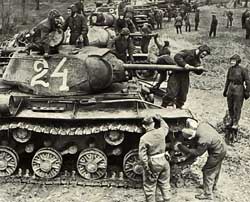 Со времени утверждения звания Героя Советского Союза прошло немногим более семидесяти пяти лет – срок для истории небольшой. Но сколько славных страниц вписано в героическую историю нашего государства, в летопись солдатского подвига!Священный долг государства, народа – достойно отметить заслуги своих защитников, внесших вклад, особенно ценой жизни, в борьбу за свободу и независимость Родины, увековечить память о подвигах лучших сыновей и дочерей Отечества. Служение Отечеству и патриотизм как "страстно до ярости чувство своей огромной Родины, за которую человек готов драться и отдать жизнь..." – понятия, которые для наших Героев не были пустым звуком. Эти строки, принадлежащие перу замечательного писателя В. Пикуля, стали девизом и смыслом жизни доблестных сынов Отчизны.Свыше 11500 славных сынов и дочерей Отечества были удостоены звания Героя Советского Союза. В плеяде прославленных воинов-Героев выдающееся место принадлежит дважды Героям Советского Союза. В 1939 году Президиум Верховного Совета СССР установил, что Герой Советского Союза, совершивший вторично героический подвиг, не меньше первого, награждается второй медалью «Золотая Звезда». В увековечение памяти дважды Героя сооружается бронзовый бюст с изображением награжденного. Ему вручалась медаль «Золотая Звезда» и особая грамота Президиума Верховного Совета СССР.Народ присвоил имена своих героев тысячам улиц, сотням поселков, районов, школ, училищ, поставил множество памятников на священных солдатских могилах. Скромные обелиски и торжественные мемориалы – словно острые иглы памяти, колющие совесть потомков, не позволяющие людям увязнуть в трясине безумной житейской суеты и беспамятства. Только память народа в состоянии передать современникам и потомкам величие подвига нашего народа во имя своей Отчизны.Июньским утром 1941 года полчища гитлеровцев вероломно вторглись на Советскую землю. Враг, наглый и самоуверенный, поставивший на колени почти всю Западную Европу, располагал огромными экономическими возможностями, отмобилизованной армией, первоклассной боевой техникой. Грозная опасность нависла над нашей Великой Родиной. Неимоверно тяжелые испытания выпали на долю советского народа и его Красной Армии в годы Великой Отечественной войны. Но трудности и временные неудачи на фронте в начальный период войны не сломили духа нашего народа, его воли к борьбе за правое дело.Танки, замечательные советские танки, скоростные, способные преодолеть труднодоступные участки местности, оснащенные крепкой броней и мощным вооружением, были душой многих сражений. Тесно взаимодействуя с неутомимой пехотой, мощной артиллерией и героической авиацией, они являлись в руках Ставки ВГК могучим боевым средством, которое обеспечивало нанесение врагу сокрушительных ударов в сжатые сроки и на большую глубину.К 1943 году танковые войска стали главной ударной силой Красной Армии, главным оружием Победы. Именно танковые атаки взламывали немецкую оборону. Танковые корпуса, введенные в прорыв, громили вражеские тылы, перемалывали резервы и замыкали кольцо окружений. Танковые армии развивали успех и завершали разгром противника. Танки были незаменимы даже в городских боях, придавались каждой штурмовой группе. Советские танкисты жгли «Пантеры» и «Тигры» – и укротили «гитлеровский зверинец», сломали хребет прежде непобедимому Вермахту.В годы Великой Отечественной войны более 1200 танкистов стали Героями Советского Союза. Более 110 граждан Советского Союза были награждены второй медалью «Золотая Звезда». Среди них представители различных родов войск, военачальники, полководцы. В числе тех, кто дважды отмечен Родиной высшим знаком отличия – званием дважды Героя Советского Союза, были и шестнадцать наших мужественных танкистов. Вот их имена: Архипов В.С., Асланов А.А., Богданов С.И., Бойко И.Н., Гусаковский И.И., Драгунский Д.А., Катуков М.Е., Кравченко А.Г., Лелюшенко Д.Д., Рыбалко П.С., Слюсаренко З.К., Фомичев М.Г., Хохряков С.В., Черняховский И.Д., Шутов С.Ф., Якубовский И.И. Три дважды Героя-танкиста (Асланов А.А., Хохряков С.В. и Черняховский И.Д.) пали смертью храбрых на полях сражений Великой Отечественной войны.Имена и подвиги дважды Героев Советского Союза бессмертны. Они служат вдохновляющим примером мужества, героизма, самопожертвования и высочайшего боевого мастерства. Их слава, боевые традиции Красной Армии – не музейная реликвия, а наша гордость, пример необыкновенного мужества и бесстрашия, неистребимой веры в Победу и правоту великого дела защиты Отечества, ради которого они не жалели своих жизней.Маршал бронетанковых войск Богданов С.И."Вперёд, гвардейцы, сломим все преграды,Мы рождены, чтоб в битвах побеждать.Чужой земли ни пяди нам не надо,И нашей никому не отобрать!"А. ГурьевБогданов Семён Ильич родился 29 августа 1894 г. в Санкт-Петербурге (Ленинграде). Отец работал молотобойцем на Путиловском заводе, умер в 1929 г. Мать умерла в 1930 г. Самостоятельно Семён начал работать с 12 лет и работал до 1915 г. до мобилизации в царскую армию. Будущий маршал работал слесарем-учеником механической мастерской, инструментальной мастерской, кузнечной и башенной мастерской; был учеником технической конторы; работал слесарем на Путиловском заводе.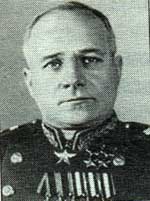 До декабря 1916 г. служил в запасном воздухоплавательном батальоне солдатом, а 1916 г., сдав экстерном экзамены за 6 классов реального училища, как имеющий образование, был направлен в школу прапорщиков Северного фронта в г. Гатчина, которую окончил в мае 1917 г. С 1917 г. служил прапорщиком и подпоручиком. Два с лишним года провел он в окопах, тяготясь, как и многие однополчане – из рабочих и крестьян, одетые в серые шинели, – навязанной народу несправедливой, империалистической войной. И как возликовала его пролетарская душа, когда на фронт пришли вести о свержении самодержавия, о борьбе объединившихся с трудовым народом революционных солдат и матросов за Советскую власть!В те тревожные дни семнадцатого года по солдатским рукам ходили листки «Окопной правды» с призывными, зажигающими людские сердца статьями. Из Питера полевая почта доставляла письма родных и товарищей-путиловцев. Душу будоражили рассказы однополчан, возвращавшихся из краткосрочных побывок домой. Там, по их словам, и в городах, и в деревнях все бурлит, все против войны, за мир, за землю, за лучшую долю... Семён Ильич был выбран полковым комитетом связным со Смольным и Ревкомом. В январе 1918 г. он был демобилизован. В РККА вступил добровольно в июне 1918 г. в г. Ленинграде. В 1920 г. был направлен на Западный фронт в 502-й стрелковый полк 168-й стрелковой бригады 156-й стрелковой дивизии.Участвовал в боях под м. Докшицы, м. Николаев, г. Новогрудок и г. Волковысск. Воевал против белополяков и банд Антонова. Был дважды ранен и находился на излечении в госпиталях в г. Минске, в г. Смоленске и в г. Костроме. На Западном фронте был командиром роты, командиром батальона.Доблестная фронтовая красноармейская служба Родине Семена Богданова была отмечена в 1920 году орденом Красного Знамени. Это была его первая боевая награда. Когда закончилась Гражданская война, молодой красный командир продолжал совершенствовать знания, настойчиво овладевал военным делом в Высшей военно-педагогической школе, на курсах усовершенствования командного состава при Военной академии бронетанковых войск. Командовал полком, бригадой.С 1 мая 1938 г. по 27 октября 1939 г. был под следствием по 58 ст. п.п. 16 и 11 Военной Верховной Коллегии Верховного суда СССР – оправдан, но за халатность осужден на два года и досрочно освобожден из-под стражи 27 октября 1939 г. Уволен в запас по ст. 44 п. Первое воинское звание Богданов С.И. получил будучи комбригом. Он стал полковником. В декабре 1939 г. полковник Богданов С.И. был вновь призван в Красную Армию. С него была снята судимость и он был восстановлен в воинском звании и в членстве в рядах ВКП(б). До марта 1940 г. Богданов был в распоряжении Главного управления кадров Красной Армии.В марте 1940 г. полковник Богданов С.И. был назначен начальником пехоты 29-й моторизованной дивизии, а 28 ноября 1940 г. – командиром 32-й отдельной лёго-танковой бригады, в марте 1941 г. он назначается командиром 30-й танковой дивизии 14-го механизированного корпуса Западного Особого военного округа. За отличные показатели в учебе соединения, которым он командовал, Семен Богданов незадолго до начала Великой Отечественной войны был награжден правительственной грамотой и золотыми часами... Великая Отечественная война застала полковника Богданова С.И., командира дивизии, неподалеку от Западной границы, в Пружанах возле Бреста. В первые же дни войны 30-я танковая дивизия вступила в бой с крупной танковой группировкой немецкого генерала Гудериана на Брестском направлении и до середины июля вместе с другими соединениями сдерживала продвижение врага до рубежа р. Березина. Несмотря на все трудности начального периода войны, дивизия полковника Богданова С.И. нанесла противнику большие потери.30-ю танковую дивизию постигла судьба абсолютного большинства наших танковых дивизий начального периода войны. Она была расформирована, а ее командир полковник Богданов С.И. был назначен начальником автобронетанкового отдела Московского военного округа. С 21 июля 1941 года полковнику Семену Ильичу Богданову было присвоено высокое воинское звание – генерал-майора танковых войск. Но он не доехал до места назначения. Его переназначают на другую должность – исполняющим должность заместителя командующего 5-й армией. Вот боевая характеристика того времени:
"...Тов. Богданов в составе 5-й армии с первых дней ее организации. Инициативный, смелый энергичный командир. Обладает широким тактическо-оперативным кругозором, хорошо разбирается в вопросах применения танков и их взаимодействия с другими родами войск."В тяжелых боях за Москву, при выполнении ряда ответственных заданий Военного Совета, успешно справился с поставленными перед ним задачами. При выполнении операции по разгрому звенигородской группировки противника непосредственно сам принимал участие в боях, проявив при этом смелость и мужество. В марте 1942 г. Семёна Ильича назначают на должность заместителя командующего 10-й армией по танковым войскам, а в мае 1942 г. следует новое назначение – командиром 12-го танкового корпуса. В сентябре 1942 г. генерала Богданова С.И. отзывают с фронта в распоряжение Управления кадров Автобронетанковых войск Красной Армии. Богданову было предъявлено ложное обвинение в трусости во время боя. Но в ноябре 1942 г., в разгар контрнаступления под Сталинградом генерал-майор танковых войск Богданов С.И. был направлен в район Котельникова в качестве командира 6-го механизированного корпуса. Командуя 6-м механизированным корпусом, генерал Богданов в полной мере проявил свои незаурядные способности организатора и руководителя боя в схватках с войсками гитлеровского фельдмаршала Манштейна, которые пытались пробиться на выручку к своей окруженной под Сталинградом трехсоттысячной группировке.Решительность и стремительность действий этого корпуса при разгроме котельниковской группировки противника были высоко оценены советским командованием. Корпус был переименован в 5-й гвардейский механизированный корпус и получил почетное наименование «Зимовниковский». Летом 1943 г. генерал Богданов С.И. вновь на решающем направлении во главе 9-го танкового корпуса. На эту должность он был назначен в марте 1943 г. 7 июня в том же году комкору Богданову С.И. было присвоено очередное воинское звание – «генерал-лейтенант танковых войск». В июле 1943 г. генерал-лейтенант танковых войск Богданов С.И. был назначен на должность командующего 2-й танковой армией. До конца Великой Отечественной войны он командовал боевыми операциями этого грозного для врага объединения.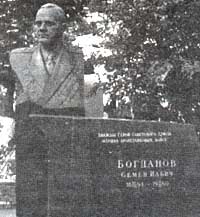 Действуя в составе войск Центрального фронта, 2-я танковая армия вместе с другими соединениями правого крыла Центрального фронта перешли в контрнаступление, Овладев Кромами и некоторыми другими населенными пунктами, находящимися южнее и юго-западнее Орла, они содействовали войскам соседнего Брянского фронта в освобождении этого древнего русского города от гитлеровцев. А затем сразу же без каких-либо длительных оперативных пауз – новые бои за освобождение Левобережной Украины. Отражая бесчисленные контратаки гитлеровских войск, части 2-й танковой плечом к плечу со стрелковыми дивизиями 65-й армии генерала Батова П.И. овладевают городом Севском, а затем для развития успеха перегруппировываются на конотопское направление. Операция следует за операцией…Изо дня в день, из месяца в месяц все полнее и глубже постигалось генералом Богдановым С.И. сложное искусство боевого вождения крупных танковых масс. Танковая армия представляла собой весьма сложный организм: для осуществления безотказной работы всех его составных частей требовались немалые усилия. Задачи, возлагаемые на танковую армию, да и острая, быстро меняющаяся обстановка зачастую выдвигали на первый план перед командармом и его штабом, перед командармами и штабами частей, перед всеми танкистами необходимость постоянной, что называется, ежечасной готовности к быстрому и стремительному маневру. Нужно было уметь действовать с одинаковой напористостью и мастерским использованием всех высоких качеств советской бронетанковой техники и при прорыве вражеской обороны, и в рейдах на оперативных просторах, и при отражении контратак врага. И все это – на самой разнообразной местности: в открытом поле, на заболоченных участках, среди холмов, гор и пригорков, покрытых лесами, при преодолении водных преград.Ставка Верховного Главнокомандования считала 2-ю танковую армию своим резервом и по мере надобности направляла её на те участки фронта, где необходимо было нанести сильный, неотразимый удар. В начале 1944 года именно такой удар был нанесен в Корсунь-Шевченковской операции, где были окружены и разгромлены десять гитлеровских дивизий. Быстро, несмотря на непогоду, выдвинувшись в назначенный район, части 2-й танковой армии решительными действиями пресекли попытку гитлеровского командования крупными силами пробиться извне к своим окруженным дивизиям. И опять новая операция. Тремя бронированными клиньями глубоко врезались три наши танковые армии в оперативное построение гитлеровских войск в междуречье Днепра и Буга, Днестра и Прута. В центре – 2-я танковая армия генерала Богданова, справа – 6-я танковая армия генерала Кравченко А.Г., а слева – 5-я гвардейская танковая армия генерала Ротмистрова П.А. Это был удар огромной силы, нанесенный столь стремительно и умело, что группа гитлеровских армий «Юг», понеся огромные потери, оказалась разорванной надвое.Умань, Вапнярка, Сороки, Бельцы – таковы своеобразные вехи стремительного, как половодье, – да оно и в самом деле проходило весенним половодьем – наступления 2-й танковой армии в составе войск 2-го Украинского фронта. И в двадцатых числах марта 1944 г. танкисты с холмов Молдавии, покрытых виноградниками, увидели серебристую ленту широко разлившейся реки Прут. Это была государственная граница Советского Союза, тридцать три месяца назад попранная врагом. 10 марта 1944 года 2-я танковая армия, довершив разгром двух пехотных и четырех танковых дивизий гитлеровцев, освободила Умань, а на следующий день генерал Богданов С.И. был удостоен звания Героя Советского Союза. Вся 2-я танковая армия дралась умело и храбро. Давая высокую оценку ее действиям в Уманско-Ботошанской операции, маршал Конев И.С. в «Записках командующего фронтом» писал: "Это была хорошая слаженная армия, в боевом отношении подготовленная, организованная, а в действиях отличавшаяся смелостью, напористостью и большой активностью".1944 год в боевую летопись 2-й танковой армии вошел еще одной замечательной операцией, которая принесла армии почетное звание – гвардейской. Летом этого года 2-я танковая армия была переброшена из-под Ясс в Белоруссию, на 1-й Белорусский фронт, где развернулось мощное наступление советских войск. Армия была введена в прорыв и стремительно развивала наступление на Люблин-Брестском направлении в значительном отрыве от общевойсковых армий. К концу операции 2-я танковая армия достигла восточного предместья Варшавы, но командарма с ней не было: при освобождении польского города Люблина генерал Богданов С.И. был тяжело ранен из винтовки в область правого плечевого сустава и в течение нескольких месяцев находился в госпитале. Выздоравливал он медленно…Начинался новый – сорок пятый год, когда генерал Богданов С.И. прибыл из Москвы в штаб 2-й гвардейской танковой армии, которая вела боевые действия на территории Польши уже под гвардейским знаменем. Шла подготовка к предстоящей Висло-Одерской наступательной операции. Генерал Богданов не уставал напоминать подчиненным: приблизительное знание противника – это знание ненадежное, изучить его надо досконально, подробнейшим образом. Маршруты в полосе наступления тоже следует представлять себе так, словно пройдены они не раз. И командарм требовал, чтобы знали их все командиры сверху донизу, а особенно командиры передовых подразделений. Требовал и добивался этого. Гитлеровцы кичились тем, что более сотни лет ни одного неприятельского солдата не было в пределах Германии и что немецкая армия воевала и будет воевать только на чужих землях. Войскам 2-й танковой предстояла честь первыми положить конец этому немецкому бахвальству.От Вислы до Одера враг изрыл землю оборонительными рубежами. Путь к Одеру пролегал через промежуточные позиции с укреплениями полевого типа, через старинные крепости, приспособленные гитлеровцами для современного боя: через «Померанский вал» и три линии долговременных сооружений стокилометрового «Одерского четырехугольника». Здесь были малые и большие, одноэтажные и двухэтажные доты с бронированными многоамбразурными башнями и куполами, сборные и универсальные пулеметно-артиллерийские и противотанковые дзоты; фортификационные сооружения типа «панцер-верке» – с подземной железной дорогой, десятками галерей, боевыми казематами; противотанковые препятствия – рвы с железобетонными контрэскарпами и бронированными крутостями, рельсовые и пирамидальные надолбы – «зубы дракона», металлические тетраэдры и ежи.2-я гвардейская танковая армия образовывала как бы острие, которое тем глубже врезалось во вражеский тыл, чем быстрее наступали другие наши армии. Острие все время было в движении, направление у него было одно – на запад. Стремительность была душой всех действий 2-й гвардейской танковой армии в Висло-Одерской операции. С боями за 17-18 суток войны армии преодолели более 550 км, продвигаясь порой по 70-80 и даже 100 км в сутки, освободив десятки польских городов и сел. Был форсирован Одер, захвачен Кюстринский плацдарм, с которого вскоре наши войска начали Берлинское сражение – заключительное сражение Великой Отечественной войны.А когда гитлеровцы, собрав так называемую померанскую группировку своих войск, пытались нанести с севера сильный контрудар по правому крылу 1-го Белорусского фронта, генерал Богданов С.И. в считанные часы круто повернул части армии на север. Взаимодействуя с соседом – 1-й гвардейской танковой армией генерала Катукова М.Е., танкисты 2-й гвардейской успешно выполнили поставленную командующим войсками фронта перед ними задачу и, разгромив врага, вышли к Балтийскому морю, в результате чего противник был лишен возможности произвести какого-либо рода перегруппировку сил. 6 апреля 1945 г. Указом Президиума Верховного Совета СССР генерал-полковнику Богданову С.И. было присвоено звания Героя Советского Союза с награждением второй медалью «Золотая Звезда».Через десять дней после Указа о присвоении генералу Богданову С.И. звания дважды Героя Советского Союза он во главе своей доблестной 2-й гвардейской танковой армии вступил в завершающую фазу разгрома гитлеровских войск – битву за Берлин. Плечом к плечу с испытанными боевыми соседями – танкистами 1-й гвардейской танковой армии "богдановцы" одними из первых ворвались на улицы фашистской столицы. Охватывая ее с северо-востока и северо-запада, они с боями пробивались к Рейхстагу и в Тиргартенском парке, там, где проходила знаменитая Зигес-аллея – аллея тевтонских полководцев, замкнули кольцо окружения вокруг Рейхстага, имперской канцелярии и других узловых пунктов, пока еще занимаемых гитлеровцами. 1 июня 1945 г. Богданову Семёну Ильичу было присвоено звание маршала бронетанковых войск. В боях с врагами Советского Государства на фронтах погибли сын, три брата, сестра Семёна Ильича. Сын Ростислав, 1921 года рождения, погиб на фронте в годы Великой Отечественной войны...После Великой Отечественной войны дважды Герой Советского Союза маршал бронетанковых войск Богданов С.И. продолжил службу в рядах Советских Вооруженных Сил. Сначала он служил в группе Советских оккупационных войск в Германии, Здесь он командовал 2-й гвардейской танковой, а посте ее переформирования – 2-й гвардейской механизированной армиями. Затем был командующим бронетанковыми и механизированными войсками группы войск. В августе 1947 г. его назначили первым заместителем командующего бронетанковыми и механизированными войсками Вооруженных Сил, а 5 ноября 1948 г. Семена Ильича назначают командующим этими войсками. 28 апреля 1953 г. – новое назначение – командующим 7-й механизированной армией Белорусского военного округа. С мая 1954 г. он – начальник Академии бронетанковых войск Советской Армии имени И.В. Сталина. 17 апреля 1956 г. маршал бронетанковых войск был зачислен в распоряжение Министерства обороны СССР.21 мая 1956 г. Богданов Семён Ильич был уволен из кадров Советской Армии в отставку по личному рапорту о состоянии здоровья с правом ношения военной формы. После увольнения Семен Ильич жил в Москве. 12 марта I960 г. дважды Герой Советского Союза, депутат Верховного Совета СССР 2 и 4-го созыва, кавалер двух орденов Ленина, четырех орденов Красного Знамени, орденов Суворова I и II степеней, целого ряда медалей и ряда иностранных орденов и наград маршал бронетанковых войск Семен Ильич Богданов, получивший 4 ранения, защищая Советское Государство, скончался. Его похоронили в г. Москве на Новодевичьем кладбище.Бронзовый бюст прославленного танкового полководца установлен в г. Санкт-Петербурге. В бывшей Академии бронетанковых войск, которую он возглавлял в 1954-1956 гг., установлена мемориальная доска. Соответствующая мемориальная доска установлена в г. Москве на доме, где проживал Богданов С.И. Ныне она демонтирована в связи со сносом дома и передана на хранение в музей Великой Отечественной войны в комплексе на Поклонной горе столицы. Еще одна мемориальная доска была установлена в 1966 г. па курсах «Выстрел» в подмосковном Солнечногорске. В Западном округе в районе Солнцево г. Москвы одна из улиц носит имя прославленного танкового военачальника.Маршал бронетанковых войск Катуков М.Е."Нас в бой послал народ страны родимой,Он дал наказ: «Ты будь с врагом суров!» И мы идем лавиной несдержимой.Нас в бой ведет товарищ Катуков."А. ГурьевМихаил Ефимович Катуков родился 17 сентября 1900 г. в селе Большое Уварово Озерского района Московской области. До освобождения крестьян оно принадлежало графу Уварову. У окраины села, где стоял дом Катуковых, начинались дремучие муромские леса. Его дед Епифан Егорович служил солдатом у генерала Скобелева, был на Шипке, воевал за Плевну, за что был награжден медалью. Михаил Ефимович, посвятив свою жизнь военной службе, не раз вспоминал деда, его веселые и мудрые солдатские поговорки. Отец Катукова работал у помещиков на молочных фермах в качестве молочника-сыровара, после Октябрьской революции в местном колхозе, скончался в 1944 г. Мать умерла рано, в 1918 году. У Михаила было два брата и сестра. 1911 г. Миша Катуков окончил сельскую школу, а когда ему исполнилось двенадцать лет, был отдан в Петербург к "хозяину в ученье" – в молочную торговую фирму «Сумаков», где он работал без всякого жалованья, за пищу и одежду. И так на протяжении пяти долгих лет, до осени 1916 года. Осенью 1916 года Михаил был "произведен" в приказчики и стал получать жалованье. В феврале 1917 года рабочие и служащие забастовали, и дело хозяина ликвидировали. Михаил вернулся в родное село, где продолжал с отцом заниматься сельскохозяйственным трудом...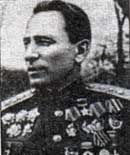 27 марта 1919 г. Михаил Катуков был призван в РККА. Его направили в 484-й стрелковый полк 54-й стрелковой дивизии, в составе которого он участвовал в боях на Южном фронте. Потом был тиф и воспаление легких. После выздоровления, летом 1920 года, он был назначен в запасный полк, который дислоцировался в черте Москвы, потом воевал с белополяками. В бою по прикрытию шоссе Брест – Литовск – Ковель в районе деревни Мокраны был контужен, но остался в строю. В декабре 1920 года Михаил был командирован на пехотные командирские курсы в г. Могилев. Курсы он окончил 1 марта 1922 года и был назначен командиром взвода 1-й роты 235-го Невельского стрелкового полка 27-й Омской стрелковой дивизии, входившей в состав Западного военного округа. Штаб Западного военного округа находился в Смоленске. Командовал округом Михаил Николаевич Тухачевский. Стояла дивизия сначала в Орше, а затем в Вязьме. Командующий войсками Западного военного округа Михаил Николаевич Тухачевский читал молодым командирам лекции по истории военного искусства.Красный командир Михаил Катуков в тот период проходил службу на должностях командира взвода, помощника командира, командира роты, помощника начальника полковой школы, год исполнял обязанности начальника школы, затем стал помощником командира батальона. С октября 1926 г. по август 1927 г. Михаил Ефимович учился на Высших офицерских курсах «Выстрел» в Москве. Затем он был назначен начальником штаба в соседний 80-й стрелковый полк, который вскоре был переформирован в 5-ю отдельную легкотанковую бригаду. Прибывшие в бригаду специалисты помогли Катукову пройти первоначальную практическую школу танкиста: уверенно водить боевые машины и стрелять из танковой пушки. Осенью 1934 г. Михаила Катукова назначили начальником оперативного отдела 134-й танковой бригады и направили на академические курсы тактико-технического усовершенствования (АКТУС) при Академии механизации и моторизации.В конце лета 1935 г. он вернулся в 134-ю танковую бригаду, которой командовал Семен Ильич Богданов – впоследствии один из крупнейших советских военачальников, маршал бронетанковых войск, дважды Герой Советского Союза. Но и в ту пору он был всеми уважаемый, прекрасно знающий свое дело командир-танкист.В 1937 г. Катукова назначили начальником штаба 45-го танкового корпуса. Осенью 1939 г. полковник Михаил Ефимович Катуков, командир 134-й танковой бригады, вместе со своей бригадой участвовал в освободительном походе на Западной Украине и Западной Белоруссии. В 1940 г. Катукова М.Е. назначили командиром 20-й танковой дивизии.20-я танковая дивизия под командованием Катукова М.Е. с первых дней Великой Отечественной войны принимала активное участие в боях против гитлеровских захватчиков в составе 9-го механизированного корпуса генерала Рокоссовского К.К. на Юго-Западном фронте. Дивизии пришлось решать боевые задачи в очень сложных условиях, участвовать в контрударах в районе Луцк, Дубно, Броды. Из-за значительного превосходства немецко-фашистских войск в силах и средствах танкисты Катукова М.Е. вынуждены были с тяжелыми боями отходить в восточном направлении, нанося при этом ощутимые удары по врагу. Вскоре дивизия потеряла все танки, а личного состава осталось около двух тысяч человек. 9 сентября дивизия была расформирована – участь почти всех танковых дивизий того периода.Полковник Катуков М.Е. был назначен командиром 4-й танковой бригады, формировавшейся недалеко отСталинграда. В первых числах октября 1941 г. сложилась особенно тяжелая обстановка на орловском направлении. Туда и была направлена 4-я танковая бригада. В ожесточенных боях на Орловско-Мценском направлении бригада за восемь дней непрерывных боев уничтожила 133 танка. 49 орудий и 8 самолетов противника. Танкисты Катукова успешно выполнили поставленную боевую задачу – более чем на неделю задержали продвижение 2-й танковой группы генерала Гудериана и вместе с другими частями сорвали вражеский план обойти Москву с юго-востока.Бригада Катукова потеряла 19 танков, из них 7 сгорели, а 12 были восстановлены и заняли место в боевом строю. Танкисты Катукова тогда бросили клич: "Один советский танк должен бить двадцать немецких танков!" Это были не просто слова. Танкисты бригады стремились к этому, проявляли военное мастерство, мужество и отвагу. Среди них можно назвать Павла Заскалько, Александра Замулла, Ивана Любушкина, Александра Бурду...В ноябре 1941 г. 4-я бригада была преобразована в 1-ю гвардейскую танковую бригаду. Гвардейцы-танкисты защищали Москву на Можайском, а затем на Волоколамском направлениях, контрнаступали под Москвой, освобождая города и населенные пункты. Эта бригада стала родоначальницей танковой гвардии, а самого командира, который водил ее в бой, называли первым танкистом-гвардейцем. В апреле 1942 г. генерала Катукова М.Е. назначили командиром 1-го танкового корпуса. В середине августа 1942 г. пришел приказ: 1-му танковому корпусу войти в резерв Ставки Верховного Главнокомандования и сосредоточиться южнее Тулы. Здесь генерал-майор Катуков М.Е. получил приказ: о назначении его командиром 3-го механизированного корпуса, который по решению Ставки ВГК предназначался для боевых действий в районе Калининской области. На формирование корпуса отводилось очень мало времени. Корпусу Катукова предстояло участвовать в Ржевско-Сычевской наступательной операции войск Калининского и Западного фронтов, личный состав вновь сформированного корпуса успешно справился с поставленной задачей. В январе 1943 г. Катукову было присвоено звание генерал-лейтенанта танковых войск, было сформировано танковое объединение – 1-я танковая армия, командующим которой и был назначен Михаил Ефимович.В битве под Курском генерал Катуков М.Е. во главе 1-й танковой армии прикрывал особо важное обоянское направление, где противник сосредоточил более тысячи танков, поддерживаемых авиацией, чтобы мощным танковым тараном осуществить бросок на Курск. После оборонительного сражения 1-я танковая армия перешла в контрнаступление, принимала участие в Белгородско-Харьковской наступательной операции, а затем и при развитии наступления к Днепру. В 1944 г. 1-я танковая армия громила врага на Правобережной Украине. Участвуя в Проскуровско-Черновицкой операции, 1-я танковая армия стремительно вышла 23 марта к Днестру, 27 марта – на р. Прут, а 29 марта – в район Черновиц. Ни реки, вышедшие из берегов, ни грязь, ни ожесточенное сопротивление врага – ничто не смогло остановить наступательного порыва «катуковцев». Только за время этой операции количество Героев Советского Союза в армии увеличились на 28 человек.Полководческий талант командарма Катукова М.Е. ярко проявился и в Львовско-Сандомирской наступательной операции, осуществленной войсками 1-го Украинского фронта в июле – августе 1944 г. Танкисты 1-й, уже гвардейской, танковой армии стремительно вышли к Висле, форсировали ее и вместе с пехотинцами и артиллеристами при поддержке авиации захватили Сандомирский плацдарм, который был позже использован в качестве исходного района для последующих наступательных действий советских войск к границам фашистской Германии. За эту операцию в соответствии с Указом Президиума Верховного Совета СССР от 23 сентября 1944 года гвардии генерал-полковнику танковых войск Катукову Михаилу Ефимовичу было присвоено звание Героя Советского Союза с вручением ему ордена Ленина и медали «Золотая Звезда».Три месяца 1-я гвардейская танковая армия находилась в резерве Ставки ВГК, а во второй половине ноября 1944 г. была получена директива Ставки ВГК: войти в подчинение командующего войсками 1-го Белорусского фронта и сосредоточиться в районе юго-восточнее Люблина. 2 января 1945 г. 1-я гвардейская танковая армия получила директиву Военного совета фронта. В ней говорилось: "Стремительным выходом на северный берег реки Пилица, а в дальнейшем к реке Бзура в район Ловича, обеспечить успех 1-го Белорусского фронта по окружению и уничтожению вражеской группировки противника: уничтожить подходящие с запада резервы и не допустить их на соединение с окруженной варшавской группировкой. С выходом армии в район Кутно занять исходное положение для развития наступления на Познань". 1-й танковой предстояло пройти с боями 180-190 километров. На этот бросок отводилось всего четыре дня.Темп небывалый! Входить в прорыв танковой армии предстояло с магнушевского плацдарма, который обороняла 8-я гвардейская армия генерала Чуйкова В.И. Наступление войск 1-го Белорусского фронта в Висло-Одерской наступательной операции началось 14 января. В 8 часов 30 минут заработала фронтовая артиллерия, затем пехота пошла в атаку. Взревели сотни моторов – и танки армии устремились в прорыв. В стрелковые части, которые находились впереди, передана команда: "Освободить дороги! Танки идут!" Величественная и грозная эта картина, когда лавина бронированных машин устремляется вперед.Вечером 16 января 1945 года передовые бригады корпусов вышли к реке. Во второй половине 17 января, смяв заслоны врага, вся армия переправилась на противоположный берег реки Пилицы. Первой по-прежнему двигалась бригада полковника Гусаковского И.И. Она обходила Варшаву с юго-запада. 18 января бригада Гусаковского И.И., обойдя сильный узел обороны гитлеровцев Раву-Мазовецку, форсировала реку Равка вброд и была в Скерневице. В тот вечер передовой отряд этой бригады под командованием майора Карабанова А.А. захватил Лович. В итоге бригада Гусаковского И.И. прошла за сутки 120 километров! В ночь на 18 января 19-я гвардейская механизированная бригада ворвалась в Згеж, а передовой отряд 8-го гвардейского механизированного корпуса под командованием капитана Бочковского беспрепятственно вошел в Лодзь.Бригаде Гусаковского удалось освободить и сохранить почти в неприкосновенности старинную резиденцию польских королей из династии Пястов город Гнезен (Гнезно). Согласно легенде именно в этом городе возвышался древний дуб, в густых ветвях которого жил белый орел – национальный символ Польши. Блокировав Познань, танкисты Катукова захватили несколько аэродромов, на которых стояло огромное число самолётов – 700, такого ещё не было! Как только 1-я гвардейская танковая армия блокировала Познань, взятие города было поручено 8-й гвардейской и 69-й общевойсковой армиям…Советские танки и пехота подходили к Одеру, от которого до Берлина оставалось всего 70 километров. Противник лихорадочно закреплялся по Одеру, перебрасывал сюда с запада все новые и новые соединения. Одновременно в Померании готовилась к контрудару гитлеровская группа армий «Висла». С 24 февраля по 31 марта 1945 г. было окончательно ликвидировано основное ядро восточно-померанской группировки врага. В результате этой операции 2-й и 1-й Белорусские фронты значительно улучшили свое оперативное положение, Большой вклад в эту операцию внесли и танкисты 1-й гвардейской танковой армии, первые вышедшие к берегу Балтийского моря.К этому времени пали Познань и другие города-крепости. Дороги и мосты на освобожденных территориях приведены в порядок, подтянулись ближе к войскам тылы. Теперь у советского командования были развязаны руки. Началась подготовка к последнему, решающему штурму.Да, последние бои не обещали быть легкими! Враг еще обладал огромным количеством хорошо вооруженных войск. Местность благоприятствовала оборонительным действиям. Болотистые реки и речушки, каналы, озера — выгодный рельеф, где можно не только сковать, но и перемолоть наступающие части. Были для танкистов и другие трудности. Западный берег Одера – болотистая пойма. А следом за поймой – Зееловские высоты. Они неминуемо нависнут над танкистами отвесными скалами. Кроме того, с севера на юг, на восточных окраинах Зееловских высот, по глубокому каньону проходила железная дорога. Тоже серьезное препятствие. Гитлеровцы провели громадную работу по укреплению будущего района боев. Что ни шаг – бетонированная или дерево-земляная огневая точка! Словом, всю землю и сам город они превратили в сплошную зону обороны.5 апреля 1945 г. маршал Жуков Г.К. вручил гвардии генерал-полковнику танковых войск Катукову М.Е. вторую Золотую Звезду Героя Советского Союза. Этой высокой награды он был удостоен за успешное выполнение 1-й гвардейской танковой армией задач в Висло-Одерской наступательной операции. А впереди был Берлин. По приказу командования фронта в ночь на 16 апреля 1-я гвардейская танковая армия должна была выйти на заодерский плацдарм на участке Альт-Малиш – Дольгелин-Зеелов, где в это время находились части 8-й гвардейской армии генерала Чуйкова В.И. За 9 часов непрерывных атак пехота генерала Чуйкова смогла вклиниться во вторую полосу обороны противника лишь только на отдельных участках. Катуков получил приказ командующего войсками фронта: не дожидаясь полного прорыва вражеской обороны, ввести в сражение 1-ю гвардейскую танковую армию с задачей совместно с 8-й гвардейской армией завершить прорыв тактической зоны обороны противника.Хотя перспектива бросать танки и САУ на неподавленные огневые точки врага и не радовала генерала Катукова, он понимал, что в сложившейся ситуации у командующего войсками фронта иного выхода не было. Под угрозой срыва оказалась вся наступательная операция фронта. К тому же нам было выгодно, чтобы противник вывел резервы из Берлина сюда, в открытое поле. Даже на Зееловских высотах громить их было удобнее, чем в самом Берлине.Теснота на плацдарме, бесчисленные рвы, минные поля резко ограничивали маневренность танков. Поэтому одновременно ввести в сражение основные силы армии не удалось. 18 апреля бои на Зееловских высотах достигли наивысшего накала. Противник бросал в бой все новые и новые дивизии, батальоны фольксштурма, команды истребителей танков, сформированные из членов «гитлерюгенда». На танкоопасные направления он поставил защитные батареи, так что каждый шаг вперед требовал от наших войск огромных усилий. Приходилось буквально выковыривать неприятеля из глубоких окопов и траншей, подавлять его железобетонные огневые точки, разбивать металлические колпаки и закопанные танки. Поэтому 17 и 18 апреля танкисты продвигались не более четырех километров в сутки. В течение первых четырех дней операции 1-я гвардейская танковая армия фактически выполняла задачу непосредственной поддержки пехоты, В результате чего стремительного наступления не получилось. Войска армии медленно вместе с пехотой «прогрызали» одну за другой оборонительные позиции противника.Вечером 20 апреля 1945 года в штаб армии поступила радиограмма командующего войсками фронта: "Катукову, Попелю. 1-й гвардейской танковой армии поручается историческая задача – первой прорваться в Берлин и водрузить Знамя Победы. Лично вам поручается организовать исполнение. Пошлите от каждого корпуса по одной лучшей бригаде в Берлин и поставьте им задачу не позднее 4 часов утра 21.4 любой ценой прорваться на окраину Берлина. Жуков. Телегин".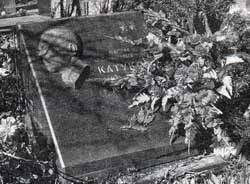 Выполнить приказ фронта Катуков М.Е. поручил лучшим бригадам армии – 1-й и 44-й. Путь к Берлину проходил через леса. Это была единственная дорога: на флангах простиралась цепь озер. Леса горели, дым пожарищ мешал дышать и ограничивал видимость. Тщательно замаскированные орудия противника и притаившиеся фаустники поджидали танкистов на каждом шагу. Впереди бригад двигались мотострелки и уничтожали засады. За ними, подминая кустарники и деревья, прокладывали путь к Берлину – танки. В ночь на 21 апреля бригады продвинулись на 25 километров и, наступая через Эркнер, завязали бой на внешнем обводе германской столицы. Корпус Бабаджаняна обошел Карлсхорст, а корпус Дремова вместе с пехотой генерала Чуйкова ворвался в Кепеник. Это уже были предместья германской столицы, Одновременно к северным окраинам Берлина прорвались танкисты 2-й гвардейской танковой армии и пехота армии генерала Берзарина Н.Э.Немцы разбрасывали с самолетов листовки, пытаясь как-то устрашить наших бойцов. Так, в одной из листовок говорилось: "От Берлина вы недалеко. Но вы не будете в нашей столице. В Берлине до 600 тысяч домов, и каждый – это крепость, которая будет для вас могилой". Но вражеские листовки разлетались по ветру, и с каждым днем таяла под мощными ударами советских войск пресловутая неприступность последних берлинских рубежей фашистов.Итак, начались берлинские уличные бои. В ночь на 24 апреля все части 1-й гвардейской танковой и 8-й гвардейской армий переправились через реку Шпрее. Ось наступления 1-й гвардейской танковой армии проходила по улице Вильгельмштрассе, упиравшейся в Тиргартен, что неподалеку от имперской канцелярии в Рейхстаге.Очень мешали танкистам фаустники. Но гитлеровцы забыли, что всякое оружие можно направить и против его создателей. Во время Восточно-Померанской операции генерал Катуков М.Е. предусмотрительно поставил задачу захватывать фаустпатроны. Всего армии удалось захватить 4500 фаустпатронов. Примерно 1500 было истрачено на полигонах, когда, готовясь к Берлинской операции, проводились занятия с мотопехотой, привлекаемой для действий в составе штурмовых отрядов и групп. А 3000 фаустпатронов специально приберегли для боев в Берлине. Впоследствии они были успешно применены. 27 апреля части 8-й гвардейской и 1-й гвардейской танковой армий были отделены от парка Тиргартен – конечной цели наступления объединений – расстоянием в 1 километр. Бои начались в самом центре Берлина, там, где располагались военные и правительственные учреждения Германии, штаб обороны города и бункерГитлера. Положение войск берлинского гарнизона стало катастрофическим. Но гитлеровцы дрались с отчаянием обреченных.В 6 часов 2 мая на командный пункт Чуйкова В.И. явился комендант города генерал Вейдлинг, а утром туда был доставлен и последний член гитлеровского правительства – Фриче. Оба руководителя согласились издать приказ о капитуляции берлинского гарнизона... Так завершилась война для командующего 1-й гвардейской танковой армией дважды Героя Советского Союза генерал-полковника танковых войск Михаила Ефимовича Катукова.В послевоенное время Катуков командовал армией, бронетанковыми и механизированными войсками Группы советских войск в Германии. С 1955 г. генерал-инспектор Главной инспекции Министерства обороны СССР, с 1957 г. зам. начальника Главного управления боевой подготовки Сух. войск. Воинское звание маршал бронетанковых войск ему было присвоено 5 октября 1959 г. В 1963-1976 гг. в Группе генеральных инспекторов Министерства обороны СССР. Награжден 4 орденами Ленина, 3 орденами Красного Знамени, 2 орденами Суворова 1 ст., орденами Кутузова 1-й ст., Богдана Хмельницкого 1-й ст., Кутузова 2-й ст., Красной Звезды, «За службу Родине в Вооруженных Силах СССР» 3-й ст., медалями, а также иностранными орденами.Умер маршал бронетанковых войск Михаил Ефимович Катуков 8 июня 1976 г. Похоронен он в г. Москве на Новодевичьем кладбище. Именем дважды Героя Советского Союза названы улицы в г. Москве, г. Мценске Орловской области и г. Снежное Донецкой области. В вышеперечисленных населенных пунктах установлены также соответствующие мемориальные доски.Маршал бронетанковых войск Рыбалко П.С."Броня от частых выстрелов дрожала,Шёл жаркий бой с фашистскою ордой.Звенела песня, и вперёд бежалаДорога нашей славы боевой."А. ГурьевРыбалко Павел Семёнович замечательный советский танковый военачальник, дважды Герой Советского Союза, маршал бронетанковых войск, родился 4 ноября 1894 г. в селе Малый Истороп Харьковской губернии ныне Лебединского р-на Сумской обл. в многодетной семье рабочего. Со временем это село вошло в состав более крупного села – Романовки. Отец, Семен Филиппович, работал слесарем на Романовском сахарном заводе. Мать, Матрена Степановна, была домохозяйкой, воспитывала детей. Детство Павла Рыбалко прошло здесь же, в Романовке. После окончания 3 классов приходской школы его, как и других романовских мальчишек, ожидала одна участь – пойти работать, по примеру отцов, на сахарный завод. Так и случилось. В 1908 г. Павел становится учеником токаря. Началась взрослая жизнь. В 1912 г. восемнадцатилетний юноша едет в Харьков. Он поступает работать на одно из крупнейших харьковских предприятий – паровозостроительный завод. Профессия та же – токарь. До осени 1914 г. Павел Рыбалко проходил «рабочие университеты», пока не забрали в армию.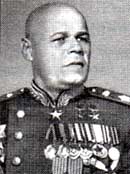 В феврале 1915 г., после трех месяцев начальной подготовки, рядовой Рыбалко прибыл на Юго-Западный фронт в 82-ю стрелковую дивизию, до декабря 1916 г. он служил в боевых частях. В июле 1917 года, когда после Февральской революции русская армия стала постепенно разлагаться, Рыбалко, как и десятки тысяч солдат, для которых смысл войны был уже утрачен, покинул часть и уехал в родное село Романовку. В конце 1917 г. Павел Рыбалко вступает в ряды красногвардейцев. После заключения Брестского мира Украину оккупировали немцы, Павел Рыбалко в составе партизанского отряда воюет с ними, а также с войсками гетмана Скоропадского и петлюровцами. Очень быстро благодаря своему боевому опыту и воинскому умению Павел Семенович становится командиром отряда. Однажды в августе в бою с превосходящими силами немцев под небольшим украинским городком Ахтырка Рыбалко П.С. попал в плен.В ноябре 1918 г. в Германии произошла революция. Кроме того, страна потерпела поражение в Первой мировой войне. Немцы стали оставлять ранее оккупированные территории и спешно покидать Украину. В декабре они оставили Харьков, где в тюрьме и находился Рыбалко П.С. После освобождения Павел Семенович возвратился в родные места, поступил на службу в Лебединский военный комиссариат. Затем он добровольно вступил в РККА, а в марте 1919 г. возглавил боевой отряд уездной чрезвычайной комиссии (знаменитая ЧК). В июне Павла Семеновича назначают командиром роты Лебединского пехотного полка, который воевал против армии атамана Григорьева в составе группы войск под командованием легендарного героя Гражданской войны Александра Пархоменко. А уже в сентябре он принимает командование этим полком. В мае 1920 года – новое назначение. Рыбалко П.С. становится комиссаром 84-го кавалерийского полка 14-й кавалерийской дивизии 1-й Конной армии. Павел Семенович воевал на польском фронте, а также против врангелевцев, банд Махно на Украине, банд Белова и Пржевальского на Дону и Кубани, пройдя за годы Гражданской войны путь от рядового до комиссара бригады. За годы Гражданской войны Рыбалко был несколько раз ранен, награждён серебряными именными часами от ВЦИК, а в 1921 г. орденом Красного Знамени.В сентябре 1925 г. Рыбалко П.С. направляют на Курсы усовершенствования высшего начсостава РККА при Военной академии имени М.В. Фрунзе. После окончания курсов Рыбалко – командир эскадрона. Затем следует первая зарубежная командировка. В течение года Рыбалко П.С. служит в должности командира-комиссара отдельного кавалерийского дивизиона в г. Улан-Баторе. С октября 1928 г. и по май 1931 г. будущий танкист занимал должность командира-комиссара 7-го кавалерийского Черниговского Червоного казачества полка 2-й кавалерийской дивизии Уральского военного округа.В мае 1931 г. Павел Семенович начал учебу в Военной академии РККА имени М.В. Фрунзе. Три года учебы стали хорошей школой для будущего маршала. Он получил очень хорошую подготовку, Именно в этот период – интенсивной модернизации Красной Армии и формирования танковых войск – он, как и многие его сокурсники, понял, какое значение приобретают технические войска. После окончания учебы в академии Рыбалко П.С. направили в Китай. Теперь Павел Семенович выступал не только в качестве военного советника, но и собирал разведывательную информацию о вероятном противнике (Японии). Более полутора лет тяжелейшей работы в очень специфичных условиях. И вновь поставленные задачи оказались полностью выполненными.В декабре 1935 г. полковник Рыбалко П.С. получает новое назначение – помощником командира 8-й Туркестанской горно-кавалерийской дивизии в Среднеазиатском военном округе. А в июле 1937 г. следует направление в Польшу в качестве военного атташе. 1 сентября 1939 г. началась Вторая мировая война. Началась с нападения на Польшу. Через несколько недель некогда грозная польская армия оказалась полностью деморализованной и разбитой. Полковник Рыбалко стал невольным очевидцем трагедии Польши и ее армии. В апреле 1940 г. комбриг Рыбалко П.С. был назначен военным атташе в Китае. В декабре 1940 г. Павел Семенович был переведён в Москву, а еще через некоторое время стал начальником кафедры разведки в Высшей специальной школе Генерального штаба.После начала Великой Отечественной войны генерал-майор Рыбалко продолжает готовить разведчиков. Его назначают заместителем начальника школы по учебной и научной работе. Но гибель нескольких родственников в боях с оккупантами делает Павла Семеновича еще более настойчивым в стремлении попасть на фронт. Единственный сын генерала Рыбалко – лейтенант Вилен Рыбалко весной 1942 г. сгорел в танке во время боя в районе Барвенковского выступа... Вскоре Павла Семёновича назначили заместителем командующего 5-й танковой армией, которая формировалась в Московском военном округе.Когда в тяжелых оборонительных боях под Воронежем погиб командующий армией отважный генерал Герой Советского Союза Лизюков А.И., Павлу Семеновичу Рыбалко пришлось заменить боевого товарища. ШлаСталинградская битва. 5-я танковая армия была переброшена на берег Волги. В этой обстановке командование приняло решение провести ротацию командующих 3-й и 5-й танковых армий. В результате командующим 5-й танковой армией стал опытный танкист генерал Романенко, а Павла Семеновича назначили командующим 3-й танковой армией, которая в тот период находилась на переформировании в тылу.14 января 1943 г. танкисты Рыбалко начали наступление из района северо-западнее Кантемировки. В ходе Острогожско-Россошанской, а затем и Харьковской наступательных операций были освобождены сотни населенных пунктов, уничтожено и взято в плен более 100 тысяч вражеских солдат и офицеров. Заслуги командующего были отмечены присвоением очередного воинского звания «генерал-лейтенант» и награждением полководческим орденомСуворова 1-й степени. Однако под Харьковом наши войска встретили ожесточенное сопротивление немцев. Более того, противник сам перешел в контрнаступление. Тяжело пришлось танкистам. За весь предыдущий период, в ходе наступления они практически не получали пополнения, воевали без отдыха. Обескровленные, почти без материальной части, танковые бригады были окружены в начале марта в Харькове. Ценой неимоверных усилий танкистам все же удалось пробиться к своим и занять оборону по реке Северский Донец. 3-я танковая армия стала гвардейской. 3-я гвардейская танковая армия доказала свою мощь и силу уже вскоре, во время Курской битвы. Гвардейцы-танкисты умело действовали под Орлом, блестяще выполнив все поставленные перед ними задачи.В гигантской битве за Днепр центральное место занимало, разумеется, киевское направление. Наступление на киевском направлении вели войска 1-го Украинского фронта под командованием генерала армии Ватутина Н.Ф. В состав этого фронта входила и 3-я гвардейская танковая армия генерала Рыбалко П.С. 3-я гвардейская наступала в полосе, достигшей 70 километров. За последние двое с небольшим суток перед выходом к Днепру ее танковые и мотострелковые бригады и артиллерийские полки преодолели почти 200 километров. На исходе 21 сентября передовые части подошли к реке. Форсировать Днепр танкистам армии Рыбалко предстояло у широкой излучины близ селений Большой и Малый Букрин.Табельных переправочных средств для танков у армии не было. Поэтому первыми форсировали реку на подручных средствах автоматчики танковых и мотострелковых бригад. Подручные средства – это все, что может держаться на воде и с помощью чего сумеет переправиться на ту сторону хоть один солдат: плащ-палатка, сложенная конвертом и набитая сеном, наспех залатанная рыбачья лодка, плот, укрепленный на пустых бочках из-под бензина...С захватом участков у сел Григоровка и Зарубинцы было положено начало боям за создание Букринского плацдарма. В течение октября 1943 г. войска Воронежского фронта (с 20 октября 1-го Украинского), а в их составе и войска 3-й гвардейской танковой армии вели непрерывные схватки с врагом за расширение Букринского плацдарма, проявляя при этом, как и при форсировании Днепра, высокое боевое мастерство, инициативу, беспримерный массовый подвиг. В ходе боев на этом плацдарме сосредоточились крупные силы, которые готовились к решающему броску на Киев. Параллельно с созданием Букринского плацдарма в полосе Воронежского фронта создавался Лютежский плацдарм и ряд других. 3 ноября 1943 г. 38-я и 60-я армии внезапно для врага перешли в наступление. На следующий день в сражение была введена 3-я гвардейская танковая армия, совершившая перед этим под носом у врага незаметный исторический марш-маневр. Немцы яростно сопротивлялись, но советские танкисты и стрелки уверенно продвигались вперед. 5 ноября они завязали бои на окраине города. В ночь на 6 ноября над зданием ЦК Компартии Украины взметнулось Красное знамя. В 4 часа утра 6 ноября 1943 г. столица Украины город Киев был полностью освобождён от фашистских захватчиков."Гвардейская танковая армия генерала П.С. Рыбалко в этих сражениях совершила то самое главное, ради чего она была вызвана к жизни и существовала: мощно и стремительно рвалась вперед сквозь сумерки и непогоду, ломая оборонительные линии и сопротивление ошеломленного врага, нарушала работу тылов, резала коммуникации, наводила панику в штабах противника и громила спешно марширующие к фронту его резервы. Уже не было у захватчиков стабильного фронта, уже не знали педантичные немецкие генералы, где находятся их части, а где действуют передовые отряды грозной танковой армии Рыбалко". (В. Жилин «Танкисты-герои 1943-1945 гг.», М., «Яуза» «Эксмо», 2008 г., с. 260). Указом Президиума Верховного Совета СССР от 17 ноября 1943 г. генерал-лейтенанту Рыбалко П.С. было присвоено звание Героя Советского Союза с вручением ему ордена Ленина и медали «Золотая Звезда».После освобождения Киева армия генерала Рыбалко П.С. была нацелена на Фастов. Стремительным ударом 91-я отдельная танковая бригада полковника Якубовского И.И. с подошедшими за нею частями 6-го танкового корпуса генерала Панфилова А.В. захватили город и железнодорожную станцию Фастов. Удар был настолько внезапным, что поезда с бежавшими из Киева гитлеровцами и награбленным ими имуществом продолжали прибывать на эту станцию, где их перехватывали советские танкисты. Но Гитлер не отказался от своих планов. Мощная группировка танковых и моторизованных дивизий, спешно переброшенных на Украину из Германии, Италии, Франции, Норвегии, снова захватила Житомир и вышла на подступы к Киеву. В течение ноября – декабря корпуса 3-й танковой армии вели оборонительные бои в составе войск 1-го Украинского фронта.В конце декабря 1943 г. танковая армия генерала Рыбалко П.С. перешла в наступление на житомирском направлении. Наши танкисты врывались в населенные пункты, когда немецкие офицеры справляли рождественское застолье. Однако, придя в себя, противник перешел в яростные контратаки. Здесь оставалась его мощная танковая группировка, и убираться с киевского направления Манштейн, командовавший гитлеровскими войсками на Правобережной Украине, не намеревался.Фронтальными атаками взять Житомир не удавалось, и генерал Рыбалко П.С. применил испытанный маневр. Он обошел город с юга, рассек пути, связывающие его с Бердичевом, создал угрозу окружения и помог нашим армиям, наступавшим на Житомир с востока. В ночь под новый 1944 г. Житомир был освобожден. Следующим маневром генерал Рыбалко П.С. обошел с запада Бердичев и помог 1-й танковой армии выбить из него противника.Интересны воспоминания бывшего башенного стрелка "персонального" маршальского танка, полковника в отставке, писателя Муссы Гайсина: "...Рыбалко ходил в танковые атаки на «виллисе». Причем, как правило, стоя во весь рост в сером комбинезоне. Из открытой кабины вездехода лучше видно поле боя. А в машине стояла радиостанция, вот он и руководил действиями экипажей. Зрение у него было отличное. Однажды во время атаки слышу: кто-то стучит по башне снаружи. Высовываюсь из люка – батюшки, рядом с нашей «тридцатьчетверкой»несется «виллис», а Павел Семенович, держась одной рукой за лобовое стекло, в другой сжимает свою суковатую палку и показывает ею левее. Я мигом поворачиваю пушку туда, гляжу в прицел и обомлеваю: на меня смотрит ствол замаскированного под копну «тигра». Благо я выстрелил первым. Иначе мы с вами сейчас не разговаривали бы. После боя Рыбалко отчитывал меня: «Муса, будь внимательнее, активнее крути перископ!"Особенно тепло о Павле Семеновиче отзывался маршал Конев И.С.: "Павел Семенович Рыбалко был бесстрашным человеком, однако никак не склонным к показной храбрости. Он умел отличать действительно решающие моменты от кажущихся и точно знал, когда именно и где именно ему нужно быть. А это необыкновенно важно для командующего. Он не суетился, как некоторые другие, не метался из части в часть, но, если обстановка диктовала, невзирая на опасность, появлялся в тех пунктах и в тот момент, когда и где это было нужно".4 марта 1944 г. 1-й Украинский фронт начал Проскуровско-Черновицкую операцию, которая была характерна тем, что танковая армия Рыбалко П.С. вводилась в сражение, когда вражескую оборону еще не прорвали. Танкисты завершили прорыв и как бы тянули за собой стрелковые полки. Отчаянные попытки врага остановить лавину наступающих танков на Днестре успеха не имели. Гвардейцы форсировали Днестр и выполнили задачу на всю глубину операции – более 300 километров. Летняя кампания 1944 года предъявила к генералу Рыбалко еще более высокие требования. 3-я гвардейская танковая опять шла на направлении главного удара фронта. Как и под Киевом и Житомиром, командарм обошел и глубоко охватил Львов с запада, рассек коммуникации львовской группировки врага, обеспечив другим армиям фронта захват города. Ударная группа армии под командованием полковника Якубовского И.И. во взаимодействии с частями 1-й танковой армии ночным штурмом овладела городом и крепостью Перемышль.Силами 3-й гвардейской танковой армии во взаимодействии с другими объединениями фронта противник был полностью разгромлен на восточном берегу Вислы, отброшен на западном, и близ Сандомира образовался крупнейший на Висле плацдарм. С этого плацдарма в январе 1945 г. войска 1-го Украинского фронта начали Висло-Одерскую операцию. Массированные удары артиллерии, натиск пехоты и танков непосредственной поддержки были столь сокрушительны, что командующий войсками фронта маршал Конев И.С. смог ввести в широкий прорыв танковые соединения в первый же день наступления, и тактический успех быстро перерос в успех оперативный.Генерал Рыбалко П.С. смело повел свои танки к оперативным рубежам обороны противника, оставляя на флангах и в тылу его недобитые части, с которыми расправлялись вторые эшелоны фронта. Командарм снова применил оправдавший себя под Киевом и Львовом маневр: охватил с севера и северо-запада краковскую группировку противника, обеспечив успех общевойсковым армиям фронта, освободившим древнюю столицу Польши целой и невредимой...Затем была операция 3-й гвардейской танковой армии в Нижней Силезии. Боевые действия армии в этой операции длились 33 дня. За это время войска армии с ходу прорвали оборонительные рубежи по рекам Бобер и Квейс, с напряженными боями прошли около 100 километров и вышли к реке Нейсе. "Всего в ходе боев с 8 февраля по 12 марта 1945 года войсками танковой армии было уничтожено 33 630 солдат и офицеров противника, захвачено 667 танков и штурмовых орудий, 612 бронемашин и бронетранспортеров, 990 орудий и минометов, 1755 пулеметов, 8715 винтовок и автоматов, 220 самолетов, около 200 планеров, 1460 разных автомашин, 40 повозок, 665 железнодорожных вагонов и много другого имущества и запасов.
Успешное решение 3-й гвардейской танковой армией поставленных перед ней задач в исключительно сложных условиях обстановки свидетельствовало о высоких боевых качествах воинов, воспитанных в духе советского патриотизма и беспредельной преданности своему народу. В ходе операции двадцать воинов армии были удостоены звания Героя Советского Союза, несколько тысяч награждены орденами и медалями. Высоко оценен Родиной и командарм гвардии генерал-полковник П.С. Рыбалко, ставший дважды Героем Советского Союза". (Там же с. 265-266).На Нейсе танки прорывали вражескую оборону вместе с пехотой. Реку форсировали, не ожидая паромных переправ: плотно закрыли люки, и танки пошли вброд. На бортах машин белели свежие надписи: "Моя заправка – до самого Берлина". А дальние были подступы к Берлину. Еще когда армия подходила к Висле, генерал Рыбалко изучил план Большого Берлина. Он запоминал названия улиц, расположение заводов, парков и площадей, изучал подступы к столице Германии.– Даешь Берлин! – этот приказ влил новые силы в ряды гвардейцев. Лесными дорогами танкисты вышли ночью на реку Шпрее, с ходу овладели переправой и, упредив врага, рванулись за реку. Начался бросок вперед. Командующий чувствовал, что противник где-то имеет сильные резервы. Но где? Хорошо изучив обстановку и сопоставив показания пленных, Рыбалко пришел к выводу, что резервы врага сосредоточены в районе Цоссенских болот и лесов. Этот вывод генерала оказался верным. Именно здесь проходило внешнее кольцо обороны Берлина. Сам Цоссен имел расположенные вкруговую доты с очень сильными гарнизонами.Пришлось "прогрызать" десятикилометровую полосу цоссенских позиций. Танкисты справились с этой задачей: 22 апреля они овладели Цоссеном – местом пребывания Ставки Верховного командования немцев. Выход советских танков с юга к Берлину спутал вес карты врага. Леса, болота, сильная оборона должны были, по расчету гитлеровских генералов, надежно прикрыть Берлин с юга. Однако гвардейцы-танкисты опрокинули эти расчеты. Они преодолели вражескую оборону по Тельтов-каналу и рванулись к Берлину, чтобы стремительным ударом уничтожить последние очаги обороны фашистов.На заключительном этапе Великой Отечественной войны, когда еще не смолкли автоматные очереди в кварталах Берлина, гвардейцы-танкисты Рыбалко получили новую боевую задачу: совершить пятисоткилометровый марш в Чехословакию, в Прагу, чтобы добить еще одну вражескую группировку. Танкисты Рыбалко первыми вырвались на улицы Праги, к мостам через древнюю Влтаву.1 июня 1945 г. Павлу Семеновичу Рыбалко было присвоено воинское звание – «маршал бронетанковых войск». За время войны войскам его армии было объявлено 20 благодарностей Верховного Главнокомандующего. До апреля 1946 г. Рыбалко командовал своей прославленной 3-й гвардейской танковой армией в Центральной группе войск, а затем маршал Рыбалко был назначен на должность первого заместителя командующего бронетанковыми и механизированными войсками Красной Армии. С 12 апреля 1947 г. он – командующий этими войсками.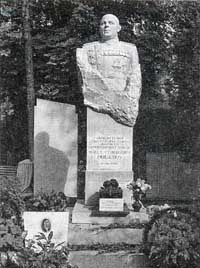 28 августа 1948 года дважды Герой Советского Союза кавалер двух орденов Ленина, трех орденов Суворова 1 степени, орденов Кутузова I степени, Богдана Хмельницкого I степени, целого ряда медалей и иностранных наград маршал бронетанковых войск Павел Семенович Рыбалко, находясь в боевом строю, после тяжелой и продолжительной болезни, скончался. Он был похоронен с особыми воинскими почестями в столице нашей Родины – городе Москве на Новодевичьем кладбище.В память о славном сыне Отечества на его родине в селе Малый Истороп Лебединского района Сумской области Украины и в Пражском пантеоне Чехословакии установлены бюсты, а в городах Москве и Харькове – соответствующие мемориальные доски. На его малой родине создан музей прославленного земляка. В Москве, Киеве, Житомире, Перми и в других городах есть улицы, носящие имя маршала Рыбалко П.С., а у Волжского речного пароходства один из круизных теплоходов называется «Маршал Рыбалко».Портрет военного человека, маршала Рыбалко П.С., даёт в своей книге Конев Иван Степанович: "Я встретился с ним, принимая командование 1-м Украинским фронтом, в мае 1944 года. Эта первая встреча на войне была далеко не первой в жизни. Я знал Рыбалко с начала двадцатых годов по учебе на Курсах высшего начальствующего состава при Академии имени Фрунзе…Высокая теоретическая подготовка, разносторонний командирский опыт сделали Рыбалко сложившимся, знающим свое дело и уверенным в себе военачальником. Ему была свойственна исключительная выдержка, сочетавшаяся с энергией и волевым началом, ярко выраженным во всех его действиях. В дружеских беседах он бывал остроумен, находчив, любил и умел полемизировать. Но главным положительным качеством Рыбалко, я бы сказал, высоким его достоинством было умение сплотить коллектив, который его окружал и которым он командовал.Рыбалко действовал не методом уступок и поглаживания по головке, задабривания или всепрощения. Напротив, всегда предъявлял к подчиненным (в условиях армии это было необходимо) самые суровые требования, но при этом умел оставаться справедливым и заботливым…"Павел Семенович отдавался работе целиком, а в редкие часы досуга он, всегда любивший литературу, искусство, много читал, встречался с писателями и артистами, посещал театры и музеи.Генерал танковых войск Лелюшенко Д.Д."Сторонка, сторонка родная,Ты солдатскому сердцу мила.Эх, дорожка моя фронтовая,Далеко ты меня завела!"С. МихалковЛелюшенко Дмитрий Данилович родился 2 ноября 1901 г. на хуторе Новокузнецкий, ныне с. Новокузнецовка Зерноградского района Ростовской области. В семье иногороднего крестьянина-бедняка Даниила Ивановича Лелюшенко было семь детей, а Дмитрий был самым младшим. Его дед был кузнецом, предки жили в Запорожской Сечи, а когда она была ликвидирована, бежали на Кубань и Дон. С 9-летнего возраста мальчику пришлось начать трудовую жизнь: весной на пахоте, а летом смазчиком на паровой молотилке. Только зимой удавалось учиться в сельской церковно-приходской школе, которую Дмитрий успешно окончил в 1912 г. С детства будущий генерал запомнил слова отца и следовал им всю свою жизнь: "Не поддавайся соблазнам, не попадай в грязную компанию. Сторонись воров, разгильдяев и пьяниц. Они загубят. Вот тебе три заповеди: честность, труд, познание науки, особенно техники – за ней будущее". Сам Дмитрий Данилович стал примером трудолюбия, храбрости, презирал трусов, подхалимов, угодников, стремился к знаниям.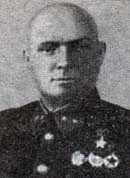 После Октябрьской революции 1917 г. большевики на Дону начали создавать отряды Красной гвардии и красных партизан под командованием Думенко Б.М., Буденного С.М., Жлобы Д.П. и др. На Украине, в районе Луганска, организуются отряды под командованием Ворошилова К.Е. и Щаденко Е.А., ставшие затем ядром 10-й Красной армии. В апреле 1919 г. Дмитрий Лелюшенко добровольно вступил в 21-й кавалерийский полк 4-й кавалерийской дивизии Буденного С.М., где и служил до конца Гражданской войны, сначала рядовым бойцом, а потом командиром отделения. Участвовал в боях под Царицыном, в разгроме Мамонтова и Шкуро под Воронежем, в освобождении Ростова, в разгроме белоказачьей конницы под станицей Егорлыкской, в сокрушении белополяков под Львовом и ликвидации Врангеля, в уничтожении банд Махно. В ноябре 1919 г. была создана 1-я Конная армия, основой которой послужили 4,6 и 11-я кавалерийские дивизии. Во главе ее был командующий Буденный С.М., члены реввоенсовета Ворошилов К.Е., Щаденко Е.А.В 1923 г. в Петрограде Дмитрий Лелюшенко поступил в Военно-политическое училище им. Ф. Энгельса, после успешного окончания которого, в 1925 г. получил назначение политического руководителя пулеметного эскадрона. В 1927 г. экстерном сдал экзамены за полный курс 2-го Ленинградского командно-кавалерийского училища. В 1928 г. был назначен военкомом полковой школы, затем военкомом отдельного кавалерийского эскадрона и около года был комиссаром 21-го кавалерийского полка. В 1929 г. Дмитрий Данилович выдержал экзамены в Военную академию им. М.В. Фрунзе, при конкурсе 10 человек на одно место.В 1933 г., успешно окончив академию по бронетанковому профилю, он был назначен заместителем начальника оперативного отделения штаба 1-й механизированной бригады. Но Лелюшенко считал, что в новом роде войск нужно начинать службу с азов, поэтому попросил назначить его командиром танковой роты. Через год его назначили начальником оперативного отделения 13-й механизированной бригады 1-го механизированного корпуса, а затем командиром учебно-танкового батальона этой же бригады в г. Калуге. Лелюшенко знакомится с Тухачевским М.Н., вот как он сам пишет о заместителе наркома обороны: "По плану заместителя наркома обороны М.Н. Тухачевского проводилось много опытных учений, вплоть до подводного форсирования рек. Надолго остались у меня в памяти четкость цели, глубина замысла, ясность постановки учебных вопросов. Многому я научился у Михаила Николаевича. Если во время Гражданской войны я только слышал лестные отзывы о нем как о талантливом, молодом, эрудированном красном полководце, то теперь я от него получал задачи на проведение весьма интересного и ответственного учения – комбинированного форсирования водной преграды танками. Этот опыт пригодился мне и во время Великой Отечественной войны. Обширные знания, исключительная корректность, обаятельность М.Н. Тухачевского подкупающе действовали на нас – тогда еще молодых командиров".В 1937 г. Дмитрия Даниловича назначили начальником отдела боевой подготовки бронетанковых войск Московского военного округа, а в 1938 г. – командиром 3-го учебного танкового полка в Рязани. Уже в 1939 г., будучи командиром 39-й танковой бригады Резерва Главного Командования, он с бригадой участвовал в освобождении Западной Белоруссии. За успешное выполнение боевого задания был досрочно удостоен звания полковника. Во времясоветско-финляндской войны 1939-1940 гг. за участие в прорыве первой линии обороны Дмитрия Даниловича наградили орденом Красного Знамени, а за успешные боевые действия его танковой бригады и проявленное личное мужество в апреле 1940 г. полковнику Лелюшенко было присвоено звание Героя Советского Союза. Осенью 1940 г. Лелюшенко Д.Д. вступил в командование 1-й Московской Пролетарской мотострелковой дивизией.Весной 1941 г. Дмитрию Даниловичу было поручено формирование 21-го механизированного корпуса. Командиром этого корпуса, который к началу войны еще не закончил формирование, не получил положенной ему техники и вооружения, комбриг Лелюшенко Д.Д. и встретил начало Великой Отечественной войны. Несмотря на это, корпус получает задачу удержать рубеж по реке Западная Двина. Немецкие войска уже захватили город Даугавпилс. Корпус Лелюшенко упорно контратаковал противника, но не всегда успешно. Авиация противника господствовала в воздухе. Дмитрий Данилович вновь проявил личную храбрость и мастерство в управлении войсками. За успешные действия на Западной Двине сотни воинов мехкорпуса удостоились правительственных наград, а их командир – ордена Красного Знамени. Корпус под командованием Лелюшенко Д.Д. сорвал планы немцев по срокам и по захвату рубежей на этом направлении. Это дало некоторый выигрыш во времени для подготовки обороны Ленинграда. Позднее гитлеровский генерал Манштейн в связи с задержкой у Даугавпилса признавался: "Цель – Ленинград – отодвигалась от нас на далекое будущее".В своей книге «Москва – Сталинград – Берлин – Прага» Лелюшенко писал: "...Мой боевой путь в Великой Отечественной войне начался в Прибалтике, затем – битва за Москву, Сталинградское сражение, освобождение Донбасса, форсирование Днепра, изгнание оккупантов с Правобережной Украины, из Польши, штурм Берлина, освобождение Праги... "В августе 1941 г. Лелюшенко Д.Д. был отозван в Москву и назначен на должность начальника управления формирования и комплектования автобронетанковых войск – заместителем начальника Главного автобронетанкового управления Красной Армии (ГАБТУ). В начале октября 1941 года, когда враг прорвал оборону Брянского фронта и его подвижные соединения устремились вдоль шоссе Орел – Тула, над Тулой нависла смертельная опасность. Ставка ВГК навстречу им срочно выдвинула сформированный 1-й гвардейский стрелковый корпус. Командиром этого корпуса был назначен генерал Лелюшенко Д.Д. Комкору Лелюшенко была поставлена тяжелая задача: надо было сдержать три полнокровных танковых корпуса противника одним своим, да еще не полностью укомплектованным, и не пропустить противника дальше Мценска.Здесь генерал Лелюшенко Д.Д. встречает полковника Катукова М.Е., будущего маршала бронетанковых войск, прибывшего в его распоряжение во главе 4-й танковой бригады. Дмитрий Данилович так напутствовал своих бойцов и командиров: "При превосходстве врага – никаких контратак. Чаще меняйте позиции танков, рубежи обороны, да так скрытно, чтобы враг не догадался. Подпускать фашистов надо ближе, бить в упор, сдерживать. Когда ослабите его действиями из засад, тогда и в контратаку. Вы поглубже зарывайтесь, не страшны и танки, когда люди надежно укрыты". Девять суток воины 1-го гвардейского стрелкового корпуса героически сражались в районе Мценска. Четырежды занимали они новые рубежи, используя подвижную оборону, изматывая противника. На пятом рубеже – по реке Зуше, как и предписала Ставка ВГК, враг был остановлен, а 11 октября решительным контрударом корпус выбил немцев из Мценска.Итак, расчеты немцев быстро проскочить к Туле, а там и к Москве, были сорваны. Они застряли в лабиринтах обороны из опорных пунктов и рубежей с целой системой артиллерийских и танковых засад. А тут еще дерзкие контратаки танкистов по флангам и тылу. Гитлеровцы здесь понесли большие потери.К середине октября 1941 г. немецкие войска создали серьезную угрозу Москве с запада. Генерал Лелюшенко получил новую задачу: возглавив войска 5-й армии, действовавшей под Можайском, отразить удары другой танковой группировки врага. Соединения 5-й армии, сдерживая натиск гитлеровских войск, опирались на укрепления Можайской линии обороны, в подготовке которой участвовали не только красноармейцы, но местные колхозники и рабочие столичных предприятий. Некоторые деревни по нескольку раз переходили из рук в руки. Ожесточенный бой разыгрался в середине октября на знаменитом Бородинском поле, где в 1812 г. русская армия дала бой иноземным захватчикам.Советские солдаты стояли насмерть. Горели фашистские танки и бронетранспортеры. Пылали окрестные деревни. Повсюду рвались снаряды, немцы усиливали натиск. Группа их танков прорвалась к наблюдательному пункту командующего 5-й армией. Генерал Лелюшенко, штабные офицеры, разобрав винтовки и бутылки с горючей смесью, заняли места в окопах. Начался скоротечный ожесточенный бой, в ходе которого Дмитрий Данилович был тяжело ранен. Потерявший сознание командарм был эвакуирован в госпиталь в г. Горький. "Придя в сознание, я услышал, – писал он в одной из своих книг об этом эпизоде, – что враг тогда не прошел через Бородино. Никогда я не был так счастлив, как в ту минуту..."Досрочно выписавшись из госпиталя, Лелюшенко Д.Д. в самый разгар боев на Калининском направлении вступает в командование 30-й армией, действовавшей на правом крыле Западного фронта. Более двух недель войска армии под руководством "приземистого, крепко сбитого, бритоголового, непоседливого, неукротимо-энергичного, порой крутого и вспыльчивого", – как писал о нем Главный маршал бронетанковых войск Ротмистров П.А., – генерала Лелюшенко Д.Д. самоотверженно отстаивали каждую пядь плацдарма юго-восточнее Иваньковского водохранилища. Сражались все – боевые части, штабы, тылы, даже легко раненные бойцы. Самому командарму приходилось несколько раз по-солдатски участвовать в схватках с наседавшими фашистами. В итоге генералу Лелюшенко Д.Д. удалось построить оборону войск армии так, что об неё разбились все атаки фашистов, несмотря на их численный перевес.Вскоре в армию прибыли свежие сибирские дивизии, и генерал Лелюшенко Д.Д. начал готовить свои войска к контрнаступлению. Он получает приказ прорвать растянутый немецкий фронт между Волжским водохранилищем и Дмитровом, наступать в общем направлении на город Клин. Под утро 6 декабря 1941 г. 30-я армия вместе с другими частями и соединениями Западного фронта перешла в контрнаступление. До рассвета в рукопашной схватке сибиряки уничтожили боевое охранение противника, а к вечеру главные силы объединения прорвали оборону немцев. 9 декабря 1941 г. армия генерала Лелюшенко, ломая ожесточенное сопротивление немецко-фашистских войск, перерезала железную дорогу Москва – Клин, а затем, развивая успех, совместно с частями 1-й ударной армии генерала Кузнецова В.И. блокировала в районе Клина крупную вражескую группировку. А уже 15 декабря 1941 г. части и соединения 30-й армии освободили город Клин.В битве на полях Подмосковья генерал Лелюшенко Д.Д. показал себя военачальником, обладающим широким оперативно-тактическим кругозором, способным руководить войсками в самой сложной обстановке. Это незаурядное воинское мастерство было не раз подтверждено во многих операциях, последовавших за разгромом немцев под Москвой...В Сталинградской битве генерал Лелюшенко командовал 1-й гвардейской армией, сыгравшей огромную роль в окружении 6-й фашистской армии фельдмаршала Паулюса. В этих боях Дмитрий Данилович получает второе пулевое ранение. Но напрасны были попытки врачей отправить генерала в тыловой госпиталь. Он категорически отказался уезжать из армии и продолжал руководить боевыми действиями.Генерал Лелюшенко Д.Д. принимает командование 3-й гвардейской армией. Корпуса армии освобождают станицы Тацинскую, Морозовскую и другие, захватывают около 300 исправных немецких самолетов. Затем 3-я гвардейская освобождала Луганск, Лисичанск, Константиновку, Запорожье, Никополь... В битве за Днепр войска 3-й гвардейской армии генерала Лелюшенко Д.Д., входившие в состав 4-го Украинского фронта, отличились в операции по захвату Никопольского плацдарма.В марте 1944 г. генерал Лелюшенко Д.Д. вступил в командование 4-й танковой армией. Это была замечательная армия, принявшая боевое крещение под Курском. "Костяк ее составлял добровольческий танковый корпус, созданный трудящимися Урала. Все вооружение этого объединения – от танка до саперной лопатки – не только производилось сверх плана, но и полностью оплачивалось тружениками уральских заводов, колхозов, учреждений. Партийные организации и военкоматы Свердловской, Челябинской и Пермской областей скрупулезно рассматривали многочисленные заявления тех, кто хотел с оружием в руках защищать Родину. Разумеется, удовлетворить все просьбы было невозможно. В части формируемого корпуса направлялись лучшие из лучших, и прежде всего коммунисты и комсомольцы. 1 мая 1943 года солдаты-уральцы приняли военную присягу, а через несколько дней полкам и бригадам вручили боевые знамена. Когда эшелоны начали отправляться на фронт, бойцам зачитывался наказ земляков, который заканчивался так:Отважно бейтесь, воины Урала,Чтоб вся земля по праву называлаОтцом героев доблестный Урал!" (В. Жилин «Танкисты-герои 1943-1945 гг.», М., «Яуза» «Эксмо», 2008 г., с. 368-369).Полтора месяца в условиях весенней распутицы 4-я танковая армия во взаимодействии с другими соединениями вела кровопролитные бои в Проскуровско-Черновицкой наступательной операции. Армия в этой операции преодолела более 350 километров, освободила от гитлеровцев свыше двух десятков городов. Летом 1944 г. в ходе Львовско-Сандомирской операции впервые в истории военного искусства был осуществлен такой смелый маневр, как ввод в прорыв в узком коридоре – всего 4-6 километров, – простреливаемом орудийным и пулеметным огнем противника, двух танковых армий: 3-й гвардейской генерала Рыбалко П.С. и 4-й генерала Лелюшенко Д.Д.Взаимодействуя с общевойсковыми соединениями, отражая фланговые контратаки врага, танкисты, пройдя так называемый колтовский коридор, устремились на оперативный простор. В боевых порядках наступающих частей находился и командующий армией генерал Лелюшенко Д.Д. Его командный пункт все время пребывал в движении, перемещаясь из одной бригады в другую. Это позволяло командарму прямо на местности ставить или уточнять задачи подчиненным командирам, что способствовало быстрейшему их решению в целях развития стремительного удара на Львов.Согласно плану операции предусматривалось, что 4-я танковая армия будет охватывать львовскую группировку противника с юга, а 3-я гвардейская танковая совершит подобный маневр с севера. С востока на город наступали общевойсковые армии. Обходя Львов с юга, на рассвете 22 июля 1944 г. соединения 4-й танковой армии достигли южной окраины города и завязали уличные бои. Пять суток, взаимодействуя с пехотой, танкисты отважно сражались на улицах Львова. Штурмовые группы овладевали все новыми и новыми кварталами. 27 июля 1944 г. командующий войсками 1-го Украинского фронта маршал Конев И.С. доложил в Ставку ВГК: "4-я танковая армия во взаимодействии с частями 60-й и 38-й армий освободила город Львов".В середине августа 1944 г., совершив 400-километровый марш от предгорий Карпат, 4-я танковая армия переправилась через Вислу и сосредоточилась на Сандомирском плацдарме для поддержки войск фронта, отражавших яростные контратаки и контрудары противника. Отсюда в январе 1945 г. бригады и полки 4-й танковой плечом к плечу с другими частями 1-го Украинского фронта приняли участие в Висло-Одерской операции, в ходе которой советские войска в считанные дни освободили от захватчиков всю Польшу и, перенеся боевые действия в пределы Германии, стали неотвратимо приближаться к Берлину. Кельце, Петркув, Грабув... Эти и многие другие польские города лежали на пути наступления 4-й танковой.Совместно с другими армиями ее соединения 22-23 января 1945 г. вышли к Одеру в районе Кебен и с ходу форсировали его, захватив на левом берегу реки 18 мощных дотов Бреславльского укрепленного района. А затем – бои в Нижней и Верхней Силезии. За проявленную отвагу в боях, стойкость, мужество, смелость и дисциплину, организованность и умелое выполнение боевых задач 4-я танковая армия была преобразована в 4-ю гвардейскую танковую армию. А её командарм был отмечен второй медалью «Золотая Звезда».За три недели до начала Берлинской операции 4-я гвардейская танковая была усилена еще одним механизированным корпусом. В нем помимо артиллерии и пехоты имелось полтораста танков, что значительно усиливало ударную мощь армии. Многие подразделения корпуса были укомплектованы матросами-добровольцами Тихоокеанского флота, пожелавшими сражаться в составе танковых войск. 16 апреля 1945 г. вслед за форсировавшими реку Нейсе стрелковыми соединениями 1-го Украинского фронта во вражескую оборону глубоко вклинились бронированные колонны 3-й и 4-й гвардейских танковых армий."Танкистам 4-й гвардейской довелось не только штурмовать Берлин, ворвавшись на его улицы с юго-запада, но и замыкать кольцо окружения вражеской столицы соединением с войсками 1-го Белорусского фронта в районе Кетцина и Потсдама. На долю Лелюшенко выпала и организация борьбы с пытавшейся прорваться к Берлину крупной вражеской группировкой генерала Венка. Одновременно армии пришлось отражать натиск частей противника, стремившихся вырваться из окружения. В ходе этой сложной операции Дмитрий Данилович, у которого все силы и нервы были напряжены до предела, не раз оказывался под огнем вражеских автоматчиков, плечом к плечу со своими солдатами чуть ли не врукопашную отбивая контратаки врага. Одну из таких контратак пришлось отражать уже после того, как над Рейхстагом взвилось знамя Победы.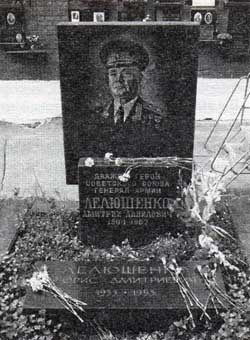 Шесть раз в дни Берлинской операции в числе наиболее отличившихся в приказах Верховного Главнокомандующего называлась 4-я гвардейская танковая. Многие части армии были награждены орденами, получили почетное наименование «Берлинские». Около 3 тысяч ее воинов награждены орденами и медалями, а 19 воинов удостоились звания Героя Советского Союза..." (В. Жилин «Танкисты-герои 1943-1945 гг.», М., «Яуза» «Эксмо», 2008 г., с. 373-374).В тот день, когда гарнизон Берлина капитулировал, командарм генерал Лелюшенко Д.Д. получил приказ: передать свои боевые участки соседям и, сосредоточившись в лесах южнее города, готовиться к походу на Прагу. Там вспыхнуло восстание трудящихся, следовало оказать им как можно скорее помощь в неравной борьбе с фашистами. Перевалив через Рудные горы, гвардейцы генерала Лелюшенко под местечком Жатец разгромили штаб группы вражеских армий «Центр», штаб генерал-фельдмаршала Шернера.После окончания Великой Отечественной войны дважды Герой Советского Союза гвардии генерал-полковник Лелюшенко Д.Д. продолжал службу в советских Вооруженных Силах. Он занимал высокие должности: командующего бронетанковыми и механизированными войсками группы войск, первого заместителя командующего войсками военного округа, командующего войсками Забайкальского и Уральского военных округов, председателя ЦК ДОСААФ СССР, а с 1964 года – военного инспектора-советника в группе генеральных инспекторов Министерства обороны СССР. В 1959 году ему было присвоено воинское звание «генерал армии».20 июля 1987 года дважды Герой Советского Союза, кавалер шести орденов Ленина, ордена Октябрьской Революции, четырех орденов Красного Знамени, двух орденов Суворова I степени, двух орденов Кутузова I степени,орденов Богдана Хмельницкого I степени, Отечественной войны I степени, ордена «За службу Родине в Вооруженных Силах СССР» III степени, целого ряда медалей и Почетного оружия, а также звезды «Герой ЧССР», кавалер ряда иностранных орденов и медалей, генерал армии Дмитрий Данилович Лелюшенко скончался. Доблестный и героический защитник Отечества, прославленный советский военачальник был похоронен с особыми воинскими почестями в Москве на Новодевичьем кладбище."Генерал «Вперед!» – так называли Д.Д. Лелюшенко знавшие его", – писал в своих мемуарах «Генеральный штаб в годы войны» генерал армии Штеменко С.М. В городе Ростове-на-Дону установлен бюст дважды Героя Советского Союза Лелюшенко Д.Д. Он зачислен в почетные списки выпускников Военной академии имени М.В. Фрунзе (ныне Общевойсковая академия Вооруженных Сил Российской Федерации). Именем дважды Героя Советского Союза названы улицы в городах: Клину, Нижнем Новгороде, Ростове-на-Дону и в Праге. Общеобразовательная средняя школа №627 в г. Москве носит имя Дмитрия Даниловича Лелюшенко, а в здании этой школы создан музей, посвященный прославленному генералу-танкисту.Генерал танковых войск Гусаковский И.И."Твердый характер должен сочетаться с гибкостью разума."Люк де Клапье де ВовенаргГусаковский Иосиф Ираклиевич родился 25 декабря 1904 г. в дер. Вородьково ныне Кричевского р-на Могилев, обл. в многодетной крестьянской семье (в семье было 8 детей). Все шесть братьев Гусаковских служили в Красной Армии. До 1902 г. в дер. Вородьково его отец имел 60 десятин земли. Весной 1912 г. эта земля была продана и семья переехала в город Могилев. Отец был неграмотный, в Могилеве он стал рабочим сначала на конюшне, городской дороге (конке), затем на городской водокачке. В 1921 г. семья Гусаковских переехала в деревню Шаевка Кричевского р-на Могилевской обл., где им выделили землю, так как два старших брата Иосифа к этому времени уже служили в Красной Армии.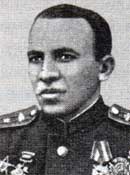 В 1928 г. Гусаковский И.И. поступил в Военное кавалерийское училище в Ленинграде, в январе 1931 г. вступил в члены ВКП(б). В апреле этого года он окончил училище и был назначен командиром взвода в 59-й кавалерийский полк 14-й кавалерийской дивизии в г. Кирсанов. Вот что говорилось в выпускной характеристике на курсанта Иосифа Гусаковского: "...Общее развитие очень хорошее. Силой воли обладает. Хорошо сообразителен, решителен и инициативен. Выдержан и дисциплинирован отлично. К учебе относился очень хорошо, добросовестно. Имеет хорошую общую, боевую, строевую и стрелковую подготовку, отличный спортсмен. В тактическом отношении подготовлен хорошо. В походах вынослив. Принимал активное участие в общественно-политической жизни. Культурно-просветительную и политическую работу в части вести может…"Ровно год прокомандовал взводом в 59-м полку Иосиф Гусаковский. С апреля по октябрь 1932 г. он – слушатель Бронетанковых курсов усовершенствования командного состава в г. Житомир на Украине. По окончании этих курсов Иосифа Гусаковского назначили командиром учебного взвода в 14-й механизированный полк 14-й кавалерийской дивизии в Новоград-Волынском, а с апреля 1933 года он – командир эскадрона в том же полку.В октябре 1933 г. его направили на учебу на штабные курсы усовершенствования командного состава при 4-м управлении штаба РККА в Москве. После окончания курсов в июне 1934 г. Гусаковский был назначен помощником начальника штаба 12-го механизированного полка 12-й кавалерийской дивизии в Майкоп.В характеристике за 1934 г. об Иосифе Ираклиевиче можно прочитать такие слова: "Гусаковский вполне овладел функциями штабного командира и проявил достаточные способности самостоятельно руководить делом, самостоятельно и грамотно решать вопросы оперативного характера в бою и организационные вопросы б/подготовки в мирных условиях. Эти способности проявил и на окружных учениях, где штаб в целом получил оценку «хорошо»… Лично тов. Гусаковский подготовлен всесторонне хорошо. Тактику своих войск и иностранных армий знает хорошо. Оперативные документы ведет четко и красиво. Средствами связи и скрытого управления пользоваться умеет. Техникой части овладел достаточно. Оружие знает хорошо и стреляет из всех видов оружия хорошо. Организовать и проводить занятия умеет. Внешне и внутренне дисциплинирован. Тактичен. Авторитетом пользуется".Однако в июле 1937 г. служба в Красной Армии перспективного, способного, любящего военное дело офицера прерывается. Из автобиографии Гусаковского И.И.: "...В мае 1937 г. был исключен из рядов КПСС за то, что при вступлении в ряды КПСС не указал имущественное положение отца до 1912 года. В июле 1937 г. был уволен из армии в запас. В партии был восстановлен в июле 1938 г. парткомиссией Главного политуправления Советской Армии с вынесением партийного взыскания «строгий выговор». Партийное взыскание было снято в период Великой Отечественной войны. После увольнения из армии до сентября не работал. 13 сентября 1937 г. поступил на работу инспектором орг. отдела Сталинского обл. потребсоюза и работал до октября 1938 г. В октябре 1938 г. перешел на работу в инспекцию военизированной охраны Наркомата угольной промышленности, гор. Сталине, Донбасс, в которой работал до апреля 1941 года..."Наконец, в апреле 1941 г. капитан Гусаковский И.И. был восстановлен в рядах Красной Армии и направлен в 147-й отдельный танковый полк 103-й мотострелковой дивизии в г. Ставрополь на должность старшего адъютанта танкового батальона. В июне 1941 г. капитана Гусаковского переназначили в том же полку на должность начальника 4-й части.103-я мотострелковая дивизия входила в состав 24-й резервной армии, 147-й отдельный танковый полк в составе этой дивизии вступил в боевые действия 3 июля на Западном фронте в районе Ельни. Случилось так, что офицер-танкист вступил в бой с фашистскими захватчиками в пешем строю. Воюя в рядах пехоты, он продолжал носить в ту пору фуражку танкиста, не мог с ней расстаться, хотя она уже выцвела, посветлела, но капитан Иосиф Гусаковский дорожил ей и берег.В августе 1941 г. офицер-танкист был назначен начальником штаба сначала 147-го отдельного танкового полка, а в сентябре того же года – начальником штаба 688-го мотострелкового полка 103-й мотострелковой дивизии. 3 октября 1941 г. Гусаковского И.И. как танкиста отозвали из стрелковых войск и направили в г. Москву. В ноябре 1941 г. был назначен начальником штаба 131-го отдельного танкового батальона, который в течение ноября формировался и занимался боевой подготовкой, а с начала декабря вел бои под Тулой. В декабре 1941 года 131-й отдельный танковый батальон был придан 112-й танковой дивизии и принял участие в рейде на Калугу в составе подвижной группы, а в дальнейшем в составе все той же 112-й танковой дивизии вел бои под Юхновом и вдоль Варшавского шоссе. В феврале 1942 года 112-я танковая дивизия была реорганизована в 112-ю танковую бригаду, а 131-й отдельный танковый батальон расформирован. Майора Гусаковского назначили на должность заместителя начальника штаба 112-й танковой бригады 50-й армии Западного фронта, а в апреле – начальником штаба этой бригады. Впоследствии бригада принимала участие в боях в составе 50-й, 10-й и 16-й армий. Летом и осенью бригада участвовала в боях под Жиздрой и Сухиничами. Гусаковский И.И. часто был на передовых позициях и умело на месте организовывал бой и взаимодействие в бою.4 ноября 1942 г. Иосифу Ираклиевичу Гусаковскому было присвоено звание подполковника. А в январе 1943 г. 112-я танковая бригада была направлена на Воронежский фронт, где влилась в состав 1-й танковой армии. К этому времени Гусаковский И.И. был уже награжден орденом «Красная Звезда» и медалью «За отвагу». Во время сражения на Курской дуге, в одном из боев под Обоянью был убит командир бригады полковник Леонов. Исполнять должность комбрига было приказано подполковнику И. Гусаковскому, который в последующем был утвержден в этой должности.Гусаковский И.И. вспоминал: "Бригада участвовала в Курской оборонительной и наступательной операции. 12 августа 1943 г. я был ранен в правую ногу под г. Богодухов Харьковской обл., 20 сентября 1943 г. был назначен командиром бригады и командовал ею до марта 1946 г. За время моего командования бригада была награждена шестью орденами и преобразована в 44-ю гвардейскую бригаду..." В октябре 1943 г. бригада Гусаковского И.И. вошла в состав 11-го гвардейского танкового корпуса. В его составе бригада приняла участие в Ржевско-Сычёвскойнаступельной операции, Курской битве, в Житомирско-Бердичевской, Корсунь-Шевченковской, Проскуровско-Черновицкой, Львовско-Сандомирской, Варшавско-Познанской, Восточно-Померанской и Берлинскойнаступательных операциях. 5 января 1944 г. 44-я гвардейская бригада была удостоена почётного наименования «Бердичевская». Бригада также носила почётное наименование «Революционная Монголия». В её рядах сражались танки, приобретенные на средства монгольских трудящихся. Они были переданы бригаде 12 января 1943 г. монгольской делегацией во главе с маршалом Чойбалсаном."Сдержанность командира бригады легко можно было принять за сухость. Он не был тем командиром, который любит похлопать по плечу молодого офицера, с ним вместе выпить, говорить офицеру «ты», стараясь всячески расположить его к себе. Скуповатый в выражении своих чувств, он под внешней сухостью скрывал горячее сердце, любовь к человеку.С каждым боем мужало воинское мастерство Гусаковского. Однажды в метель танки совершили 150-километровый марш-маневр. Но с ходу захватить город не удалось. Обстановка осложнилась. Бессмысленно было прорывать оборону с востока, как было задумано. А как поступить? Впервые бригада Гусаковского действовала на таком большом отрыве от корпуса.И в тот момент, когда казалось, что немцам удалось стабилизировать положение и чаша весов вот-вот должна перетянуть в их сторону, именно в этот кризисный час боя Гусаковский совершил маневр, ошеломивший врага. Он за ночь повернул один из своих батальонов в направлении на юго-восток. И когда на рассвете батальон ударил на новом направлении и сумел отвлечь на себя силы противника, два других батальона в центре штурмовали город.Этот искусно проведенный маневр творчески обогатил Гусаковского, подготовил его к более смелой по масштабам и размаху операции весной сорок четвертого года..." (В. Жилин «Танкисты-герои 1943-1945 гг.», М., «Яуза» «Эксмо», 2008 г., с. 119-120). 21 февраля 1944 г. комбриг Гусаковский И.И. получил воинское звание «полковник».Весной 1944 г. наши войска наступали от Горыни до Днестра. Они проходили по старым рубежам обороны, стремились быстрее выйти к границам Родины. 17 июля бригада Гусаковского форсировала Западный Буг. Смелый прорыв и грозный фланговый удар всей армии. Указом Президиума Верховного Совета СССР от 23 сентября 1944 г. за умелое управление бригадой и личный героизм, проявленный в боях по уничтожению Бродской группировки противника в ходе Львовско-Сандомирской операции войск 1-го Украинского фронта, гвардии полковнику Гусаковскому Иосифу Ираклиевичу было присвоено звание Героя Советского Союза с вручением ордена Ленина и медали «Золотая Звезда». Советские войска, осуществляя приказ Ставки Верховного Главнокомандования, вышли к Висле. 12 января 1945 г. полковника Гусаковского И.И. радиограммой вызвали на командный пункт армии. Гусаковский получил приказ войти в прорыв для глубокого удара по тылам немецких войск."Ночью танки передовых отрядов переправились через Вислу и сосредоточились в лесу на плацдарме близ Варшавы. Лес с его густыми, мохнатыми елями больше походил на огромный гараж: под каждым деревом стояли боевые машины.К двум часам дня бригада с приданными самоходными орудиями, дивизионом гвардейских минометов, батальоном мотопехоты, саперами и средствами связи вошла в прорыв, подготовленный силами пехоты и артиллерии. Бригада вошла, как говорят танкисты, в «чистый прорыв». И это уже было хорошим признаком – сохранялась сила удара передового отряда, высокий моральный и боевой коэффициент. Удар был стремительным. Когда танкисты вышли к реке Пилица, оказалось, что моста нет, лед тонкий. Но медлить было нельзя. Гусаковский принимает решение взорвать лед и пускать боевые машины вброд. Так и сделали. Автоматчики, заняв западный берег, оттеснили противника. А танки, сползая по пологому берегу, входили в черную дымящуюся воду, расталкивая льдины, которые, шурша, терлись о стальные бока машин. Холодная вода проникала сквозь смотровые щели – у водителей сводило руки. Выбравшись на противоположный берег, боевые машины разворачивались и вступали в бой.Но Гусаковский трезво оценивал обстановку. Первые успехи наступления могли вскружить голову: дескать, все теперь легко, все нипочем. Была опасность, ворвавшись в Равву-Мазовецкую, увязнуть там, потерять время и силы. «А что, если обойти Равву-Мазовецкую, – думает Гусаковский, – и, выйдя на главную магистраль, отрезать противнику пути отхода?" (Там же с. 121-122).Танки совершили бросок в 123 километра. Комбрига Гусаковского И.И. беспокоило отсутствие связи с корпусом. Возможно, что другие, следовавшие за ним бригады, увязли в бою под Раввой-Мазовецкой. Он отправил офицера связи майора Бардишина. Один на танке офицер связи ночью пошел в обратный путь. Это был опасный рейд: между передовым отрядом и главными силами были немецкие части. Но бесстрашный офицер разыскал штаб корпуса, и на рассвете все двинулись по следу 44-й бригады, которая тянула за собой всю массу танков, пехоты, самоходок. 17 января стремительным наступлением, сбив заслоны противника, бригада овладела г. Лович. С каждым днем все более отчетливо вырисовывались контуры наступления. Все устремлялось к Одеру!В ночь на 30 января 1945 г. передовой отряд 11-го гвардейского танкового корпуса (командир гвардии полковникБабаджанян А.Х.) – 44-я гвардейская танковая бригада полковника Гусаковского И.И., вышла к Мезерицкому узлу обороны, или, как его еще называли, преддверию укреплений «Одерского четырехугольника», опередив на несколько часов выдвигавшиеся с запада части 5-го горно-стрелкового корпуса СС. Мезерицкий укрепленный район начал создаваться немцами после поражения под Сталинградом. За два года он был значительно усилен и объявлен неприступным, состоял из огромного количества крупных долговременных железобетонных огневых укреплений, эшелонированных на глубину до 6 км. Передовой отряд бригады Гусаковского разминировал подступы к укрепленному району и установил проход в нем. Так передовой отряд в полном составе прорвался в тыл Мезерицкого укрепленного района, а отчаянные попытки немцев остановить натиск танкистов не увенчались успехом. Рывок этот был настолько стремительным, что уже к 3 часам 30 января бригада проскочила укрепрайон и вышла в район Мальсова, не потеряв ни одного танка.Гусаковский И.И. организовал круговую оборону и выслал разведку на пути вероятного движения вражеских частей. Утром разведчики заметили, что со стороны Одера к Хохвальде движется большая колонна противника. Танкисты атаковали ее из засады. Гитлеровцы потеряли несколько автомашин с пехотой, десять бронетранспортеров и две противотанковые батареи.За время наступательных операций бригада, возглавляемая полковником Гусаковским И.И., прошла с боями около 300 км и освободила до 250 населенных пунктов, в том числе 4 города. Одновременно нанесла противнику следующий урон. Уничтожено: танков – 10, самоходных орудий – 12, бронетранспортеров и бронемашин – 59, пушек разных калибров – 43 и 4000 солдат и офицеров противника.Учитывая выдающиеся заслуги бригады и ее командира, проявленные в январских боях 1945 г., гвардии полковнику Гусаковскому Иосифу Ираклиевичу в апреле 1945 г. было присвоено звание дважды Герой Советского Союза.И вот оно, последнее сражение Великой Отечественной войны. Танки бригады гвардии полковника Гусаковского И.И. повернуты на Берлин. Но полковника Гусаковского в конце апреля в Берлине тяжело ранило, когда до Рейхстага оставалось меньше трех километров… После ранения Гусаковский И.И. находился на излечении 7 месяцев.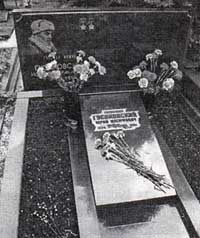 В последней боевой характеристике на гвардии полковника Гусаковского Иосифа Ираклиевича в годы Великой Отечественной войны написано: "За период Отечественной войны показал себя только с положительной стороны. Выдержанный, дисциплинированный, морально устойчивый командир, требовательный к себе и подчиненным. В бою смел и решителен, командирских навыков и опыта имеет достаточно, в обстановке и трудных боевых условиях разбирается трезво, умело и быстро… Благодаря умелому руководству т. Гусаковского бригада награждена пятью орденами Союза ССР и Монгольским орденом. Самому т. Гусаковскому присвоено звание – «Дважды Героя Советского Союза» и представлен к званию «Трижды Героя Советского Союза.Мужественный командир, честный в боях, непрерывно находится в боевых порядках танковых батальонов, за Отечественную войну несколько раз ранен и в последних боях в городе Берлин был тяжело ранен. Умело организовал взаимодействие с приданными частями усиления, боем бригады руководил умело, также умело руководит боевой подготовкой бригады в мирный период…"
11 июля 1945 г. ему было присвоено звание «генерал-майор танковых войск».В послевоенное время Гусаковский И.И. служил на различных командных должностях: заместитель командира 11-й гвардейской танковой дивизии 1-й гвардейской танковой армии; командир двух дивизий – 19-й гвардейской механизированной 1-й гвардейской танковой армии и 9-й гвардейской 2-й гвардейской механизированной армии; заместитель командующего 2-й гвардейской механизированной армии, а затем на той же должности в 5-й гвардейской механизированной армии; заместитель командующего бронетанковыми и механизированными войсками, помощник командующего войсками по танковому вооружению, помощник командующего войсками, начальник управления боевой подготовки Забайкальского военного округа; командующий армией, первый заместитель командующего войсками и член Военного Совета Прибалтийского военного округа, командующий войсками этого военного округа; начальник Главного управления кадров и член Коллегии Министерства обороны СССР; военный инспектор — советник Группы Генеральных инспекторов Министерства обороны СССР.Генерал Гусаковский в ноябре 1947 г. окончил Высшие академические курсы при Высшей военной академии имени К.Е. Ворошилова (ныне – Академия Генерального штаба), а в декабре 1948 г. – 2-й основной курс вышеназванной академии. Иосиф Ираклиевич последовательно получал очередные воинские звания: 31 мая 1954 г. – генерал-лейтенанта танковых войск, 7 мая I960 г. – генерал-полковника, 22 февраля 1968 г. – генерала армии. Приказом Министерства обороны СССР от 12 мая 1992 года генерал армии Гусаковский Иосиф Ираклиевич был уволен с действительной военной службы в отставку с правом ношения военной формы одежды.Дважды Герой Советского Союза, кавалер четырех орденов Ленина, ордена Октябрьской Революции, четырех орденов Красного Знамени, двух орденов Отечественной войны I степени, ордена «За службу Родине в ВС СССР» III степени, многочисленных отечественных медалей, шестнадцати орденов и медалей иностранных государств, генерал армии Гусаковский Иосиф Ираклиевич скончался 20 февраля 1995 г. Прославленного военачальника – доблестного танкиста похоронили в г. Москве на Новодевичьем кладбище. В Белоруссии, в г. Могилеве, установлен бронзовый бюст легендарного земляка.Генерал танковых войск Кравченко А.Г."Человек – это могучий дуб. Более могучего дуба природа не знает."ЛотреамонКравченко Андрей Григорьевич, дважды Герой Советского Союза генерал-полковник танковых войск, родился 30 ноября 1899 г. на хуторе Сулимин, ныне с. Сулимовка Яготинского района Харьковской области в бедной крестьянской семье. В раннем детстве лишился матери. Вместе со старшим братом Даниилом восьмилетний Андрей начал работать в помещичьих экономиях графа Мусина-Пушкина. Учиться Андрей мог только зимой, ему удалось окончить трехклассную сельскую школу. После гибели брата на германском фронте в Первой мировой войне Андрей Кравченко в конце апреля 1916 г. поехал в г. Киев и поступил работать в строительно-техническую контору, а апреле 1917 г. он возвратился в деревню и работал вместе с отцом до ноября 1918 г. Затем Кравченко вместе с местными партизанами поступил добровольцем в 1-й Таращанский полк 44-й дивизии, где воевал до середины марта 1920 г. рядовым бойцом против банд Петлюры и белополяков. С марта 1920 г. до апреля 1921 г. участвовал в боях против белополяков в должности младшего командира в 60-м стрелковом полку 7-й Владимирской дивизии.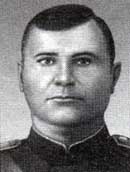 После окончания Полтавской военной школы Андрей Кравченко был командиром отделения, затем взвода, роты во 2-м батальоне связи в г. Тифлисе. В сентябре 1925 г. поступил в академию РККА имени М.В. Фрунзе, которую окончил в июле 1928 г. и получил назначение на должность начальника штаба 21-го стрелкового полка 7-й Черниговской дивизии. В октябре 1930 г. Кравченко А.Г. был назначен на должность преподавателя тактики на курсах (ЛБТКУКС) в г. Ленинграде. С ноября 1931 г. до февраля 1932 г. – преподаватель тактики и начальник мотомех. курса на ЛБТКУКС. С февраля 1932 г. до октября 1933 г. Кравченко находился в секретной командировке. С ноября 1933 г. до февраля 1935 г. – начальник штаба Казанских курсов усовершенствования старшего и среднего технического начсостава. Карьера будущего генерала складывалась, казалось бы, успешно, но 30 октября 1934 г. он был исключен из партии за пьянство и дебош и понижен в звании на одну служебную категорию…С середины февраля 1935 г. по май 1935 г. работал в должностях старшего преподавателя тактики и начальника общевойскового цикла Саратовского бронетанкового училища. В последующие годы Кравченко продолжал преподавательскую работу. В январе 1939 г. было два важных события в жизни Андрея Григорьевича: его восстановили в партии и присвоили очередное воинское звание – «полковник».С мая по август 1939 г. Андрей Григорьевич был офицером для особых поручений при командующем Приволжским военным округом. С августа 1939 г. по декабрь 1939 г. – начальник штаба 61-й стрелковой дивизии в г. Пензе. С декабря 1939 г. по июнь 1940 г. – начальник штаба 173-й мотострелковой дивизии, в составе которой участвовал в войне с белофиннами и в занятии территории Бессарабии. С июня 1940 г. по февраль 1941 г. – начальник штаба 16-й танковой дивизии в г. Котовск Одесской области. В его служебной характеристике, в ноябре 1940 г. написано: "Тов. Кравченко, участвуя на фронте борьбы с финской белогвардейщиной в должности начальника штаба дивизии, показал себя как храбрый, инициативный, решительный, волевой, хорошо разбирающийся в любой сложной обстановке боевой командир. За блестящее руководство частями в бою правительством награжден орденом Красного Знамени…Тов. Кравченко достоин выдвижения на должность командира дивизии с присвоением воинского звания генерал-майор во внеочередном порядке..."Однако с марта 1941 г. полковник Кравченко А.Г. – начальник штаба 18-го механизированного корпуса в г. Аккерман, на территории Бессарабии. Здесь он и встретил Великую Отечественную войну… 18-й механизированный корпус в первые дни войны участвовал в боях на территории Бессарабии. 30 июня он был выведен из Аккермана в район Вапнярки для укомплектования и 4 июля передан в состав Юго-Западного фронта. 19 июля корпус вошел в состав 18-й армии и нанес контрудар по правому флангу 52-го армейского корпуса 17-й армии южнее Винницы, имея в своем составе 387 танков. 25 июля дивизии немецкой 17-й армии прорвали оборону в полосе 18-го механизированного корпуса и 17-го стрелкового корпуса в районе Гайсин, Тростянец.Целую неделю танкисты сдерживали гитлеровцев на занятом рубеже. Короткими контратаками, огнем из засад изматывали фашистов, жгли их танки, истребляли пехоту. Сплошной гул стоял над полями. Жарко было танкистам. Но они выстояли в том первом бою. Отходили только по приказу, не оставляя без боя ни пяди родной земли, тем самым давая советскому командованию время для подтягивания резервов и дальнейшего наращивания сил для отпора врагу. Ведя оборонительные бои, корпус отходил в направлении Томашполь, Умань, Христиновка, Первомайск, Вознесенск, Николаев, Днепропетровск.В сентябре 1941 г. корпус был переформирован в соответствующие танковые бригады, а полковник Кравченко был вызван в Москву, где получил назначение командиром 31-й танковой бригады, которую он сформировал к середине ноября 1941 г. в районе Костырово. Бригада вошла в состав 20-й армии. 31-я танковая бригада сразу же была брошена на фронт. Она участвовала в оборонительных боях на подступах к Москве в составе Западного фронта. 18 ноября 1941 г. в районе города Клина пять дивизий противника сосредоточились на узком участке фронта. Танкисты 31-й бригады совершили труднейший стокилометровый бросок, ночью ворвались в немецкие тылы и разбили резервы противника. За умелые действия в этой операции полковник Кравченко А.Г. получил свою первую награду в Великой Отечественной войне – орден Красного Знамени.Потом были кровопролитные бои на Волоколамском шоссе, 31-я танковая бригада, под командованием полковника Кравченко преграждала путь гитлеровским танковым клиньям к столице. А с 6 декабря 1941 г. повела наступление, участвуя в контрнаступательной операции под Москвой, в направлении Солнечногорск – Волоколамск – ст. Шаховская.В феврале 1942 г. 31-ю танковую бригаду вывели на доформирование, а комбриг получил новое назначение – заместителем командующего 61-й армией по бронетанковым и механизированным войскам. В апреле 1942 г. полковника Кравченко А.Г. назначили начальником штаба 1-го танкового корпуса, в составе которого он до июля участвовал в боях в составе Брянского фронта в районах Ливны, Землянок и Воронежа. В июле 1942 г. полковнику Кравченко А.Г. присвоили звание генерал-майора танковых войск и назначили командиром 2-го танкового корпуса, который вскоре был переброшен с Брянского фронта в состав Сталинградского и вел оборонительные бои на подступах к городу.Осенью 1942 г. под станцией Клетская танкисты генерала Кравченко А.Г. дерзко разгромили тылы фашистов. В сентябре того же года генерала Кравченко А.Г. назначили на должность командира 4-го танкового корпуса, которым он командовал до января 1944 г., воюя в составе Юго-Западного, Сталинградского, Воронежского и 1-го Украинского фронтов.4-й танковый корпус, входя в прорыв в районе Клетской, 19 ноября 1942 г. замкнул кольцо вокруг сталинградскойгруппировки войск противника. В декабре 1942 г. корпус был передислоцирован на Воронежский фронт, где участвовал в окружении воронежско-касторненской группировки противника.В январе 1943 г. 4-му танковому корпусу было приказано войти в глубокий прорыв и начать окружение противника в районе Касторной. Зима стояла морозная, птицы мерзли на лету. На полях – снег метровой толщины. Ночью корпус Кравченко вырвался на оперативные тылы гитлеровцев и устремился в направлении станций Горшечное – Касторная. Были разгромлены крупные части, взяты колонны пленных. Однако противник стремился смять советских танкистов. Сначала немцы попытались вывести всю воронежскую группировку из окружения кратчайшим путем: через Касторную на Курск. Но все атаки были отбиты. Тогда фашисты ценой огромных потерь прорвались на Горшечное, отрезав части Кравченко от тылов.Генерал Кравченко А.Г. принял смелое решение: от Касторной ударить прямо по снежной целине на Ястребовку – районный центр и крупный узел дорог между Старым Осколом и городом Тим. Успех зависел от быстроты совершаемого танкистами маневра. Нужно было до предела усилить подвижность соединения. И Кравченко нашел выход. Танкисты захватили у врага откормленных, сытых лошадей. Пулеметные расчеты, бронебойщики и минометчики отправились на санях по целине, а танки – проселочными дорогами.В первые же сутки удалось пройти 80 километров. На вторые сутки танкисты ворвались в село Ястребовка, разгромили вражеский гарнизон и приготовились встретить гитлеровцев. Но в наших частях начали сказываться нехватка горючего и недостаток снарядов. Лютый мороз и страх окружения погнали фашистов в Ястребовку. Враг был измотан, но еще не добит. Гитлеровцы непрерывно атаковали. Предложение о сдаче они отвергли. Поскольку не хватало боеприпасов, местами вспыхнули рукопашные схватки. А в это время на помощь 4-му танковому корпусу спешили танки и машины с боеприпасами, проделав 150 километров за одну ночь. Утром танкисты генерала Кравченко смяли врага. В последующем, наступая в направлении Белгорода и Харькова, корпус под командованием Кравченко А.Г. участвовал в первом освобождении 16 февраля 1943 г. города Харькова. За успешные боевые действия 4-й танковый корпус в феврале 1943 г. был преобразован в 5-й Сталинградский гвардейский танковый корпус.После сдачи нашими войсками Харькова в марте 1943 г. корпус получил приказ выйти в район Белгород, Томаровка, а затем был выведен в район ст. Ржава Курской области на доукомплектование. Далее корпус наступал в направлении Богодухов, Ахтырка и к 1 марта вышел на рубеж Сумы, Лебедин, Зеньков. За успешные боевые действия 4-й танковый корпус в феврале 1943 г. был преобразован в 5-й Сталинградский гвардейский танковый корпус.В это время корпус Кравченко А.Г. составлял резерв Воронежского фронта, в котором находился до 5 июля, то есть до начала сражения на Курской дуге. В тот период 7 июня командир корпуса – Кравченко Андрей Григорьевич получил новое воинское звание – генерал-лейтенант танковых войск. С 5 июля до конца месяца корпус вел оборонительные бои на белгородском направлении...5 июля 1943 г. немцы начали наступление в направлении Прохоровки. Они прорвали фронт и пытались развить успех. На станцию Ржава генералу Кравченко поступил приказ: срочно выдвинуть войска корпуса, занять второй рубеж обороны и остановить продвижение фашистов. 6 июля было для корпуса самым тяжелым днем за всю Великую Отечественную. С полудня до сумерек над частями висели стаи «хейнкелей» и «юнкерсов», летевших в два-три яруса. Полторы тысячи вражеских самолето-вылетов выдержал корпус в этот день. От дыма взрывов на поле боя стало темно. Битва на Курской дуге потребовала от каждого танкиста стальной выдержки, нечеловеческого напряжения моральных и физических сил, искусства маневра.В начале августа 5-й гвардейский перешел в наступление в общем направлении: Томаровка, Ахтырка, Лохвица, Пирятин, Киев. В октябре 1943 г. 5-й гвардейский танковый корпус, передислоцируясь на Лютежский плацдарм на правом берегу Днепра, переправился через реку Десну. На ней не было ни мостов, ни паромов, не было и времени, чтобы их навести и построить. Как ни старались разведчики найти доступный брод для танков (не глубже 1,3 метра), такого не оказалось. Комкор решил переправлять танки по глубокому броду. Паклей, пропитанной солидолом, проконопатили все щели и уплотнения. 3 октября 1943 г. началась уникальная переправа, машины медленно двигались по дну реки при глубине воды до двух метров. Над поверхностью воды плыла лишь небольшая часть башни с открытым люком. Таким образом, на другой берег переправились 70 танков, и корпус своевременно вышел на Лютежский плацдарм.Героически дрались танкисты Кравченко А.Г. за Киев. В стесненных условиях городских улиц они сумели найти такие приемы ведения боя, которые помогли взять от танков все, на что они способны. Чаще всего танки наступали мелкими группами, а ночью нередко шли по городским улицам с зажженными фарами – пусть враг гадает: свои это или чужие.За успешное форсирование Днепра и активное участие во взятии Киева корпус Кравченко А.Г. стал именоваться Сталинградско-Киевским гвардейским танковым корпусом, а его командиру гвардии генерал-лейтенанту танковых войск Кравченко Андрею Григорьевич Указом Президиума Верховного Совета СССР от 10 января 1944 г. было присвоено звание Героя Советского Союза.В декабре 1943 г. после того, как наши войска оставили г. Житомир, корпус Кравченко был переброшен на житомирское направление в состав 38-й армии, а после взятия Житомира снова был переподчинен командующему 40-й армией и наступал в направлении Сквира, Звенигородка.В январе 1944 г. гвардии генерал-лейтенант танковых войск Кравченко А.Г. был назначен командующим вновь сформированной 6-й танковой армии, которая до конца Великой Отечественной войны сражалась в составе 1, 2 и 3-го Украинских фронтов. 29 января 1944 г. 6-я танковая армия вступила в свое первое сражение. Началась Корсунь-Шевченковская операция, по замыслу которой 6-я танковая армия наносила удар в восточном направлении, на Звенигородку, идя навстречу 5-й гвардейской танковой армии 2-го Украинского фронта. Замыслом генерала Кравченко предусматривалось в центре главного удара одновременно с прорывом вражеской обороны ввести в брешь усиленный подвижный отряд, который своими решительными действиями должен дезорганизовать тылы врага и, не задерживаясь, выйти стремительным рывком навстречу войскам 2-го Украинского фронта. Так и получилось – Корсунь-Шевчснковское кольцо замкнулось.При завершении окружения и ликвидации группировки вражеских войск командарм Кравченко А.Г. не раз демонстрировал свое военное искусство, руководил оперативными боями, непосредственно находясь в центре отчаянных кровопролитных схваток, подавая личный пример своим танкистам. Очень сложная обстановка создалась 12 февраля 1944 г. Не считаясь с огромными потерями, немцы решили любой ценой вырваться из окружения. Одновременно они предприняли сосредоточенные удары из районов Стеблева на Шендеровку и Лысянку, и Разино на Лысянку. Неся огромные потери, противник все-таки вклинился в боевые порядки советских войск. Создалась угроза прорыва фашистских танков в тыл советских войск, ведущих бой с окруженной группировкой. Но танкисты генерала Кравченко А.Г. сражались героически и сумели остановить и отбросить врага.После завершения Корсунь-Шевченковской операции 6-я танковая армия вместе с другими советскими войсками стремительно развивала победоносное наступление на запад... Преследуя противника, 6-я танковая армия 26 марта 1944 г. вышла к реке Прут на участке Скулень, Унгены. Позади остался Южный Буг, с боями был преодолен Днестр. В Уманско-Ботошанской операции армия прошла с боями в тяжелейших условиях весенней распутицы около 300 километров.В Ясско-Кишиневской операции 6-я танковая армия под командованием генерала Кравченко вводилась в прорыв в полосе 27 армии 2-го Украинского фронта в районе г. Яссы и развивала удар в направлении Бырлад, Фокшаны, Бузеу, Плоешти. Операция проводилась в рекордно высоком темпе, что требовало быстрого объединения усилий всех сил на решающих направлениях и гибкости управления войсками. И здесь основой наступления войск армии были широкий маневр, дерзкие, смелые удары танковых батальонов и целых бригад во фланг противника, выход в его тыл. Достаточно сказать, что 25 августа 1944 г. корпуса армии были удалены от окруженной группировки на 120 километров, а 27 августа они освободили Фокшаны, 29 августа вышли к Плоешти. В течение сентября 1944 г. 6-я танковая армия преодолела с боями расстояние в 800 километров.12 сентября 6-я танковая армия была преобразована в гвардейскую. Всю осень и зиму 1944-1945 гг. армия почти не выходила из боев. Одна операция советских войск тогда перерастала в другую. Трудными, изнурительными были бои на венгерской земле. Фашистское командование всячески стремилось стабилизировать южный участок своего фронта, тем самым сохранить последние источники нефти в Венгрии, прикрыть военно-промышленные центры в Австрии и Южной Германии.В начале декабря 1944 г. происходили тяжелые сражения по разгрому будапештской группировки немцев. И снова 6-я гвардейская танковая армия, которой командовал гвардии генерал-полковник танковых войск Андрей Григорьевич Кравченко, действовала на острие главного удара фронта. В феврале 1945 г. в Венгрии крупная немецкая группировка, состоящая из отборных дивизий, прорвалась в междуозерье Веленце – Балатон, тесня наши войска к Дунаю. Командование фронта решило ввести в сражение 6-ю гвардейскую танковую армию генерала Кравченко А.Г. Танковая армия совершила стремительный бросок, с ходу развернув корпуса по фронту, завязав танковые бои с противником. Гитлеровские дивизии на две трети состояли из «тигров», «пантер», «королевских тигров» с усиленной броней. В умелых руках советский танк Т-34 совершал чудеса, Танкисты просачивались в тылы фашистов по размокшей земле, подрывали мосты и мостики, отрезая пути отхода тяжелым машинам, и били «тигров», «пантер» с кормы, по бортовой броне, по ходовой части."Трое суток продолжалось небывалое в истории Великой Отечественной войны встречное танковое сражение. На полях боев остались сотни бронированных машин. Поле сражения около венгерского озера Балатон стало своеобразным учебным полигоном. Сюда приезжали генералы и офицеры восхищаться боевой работой танкистов, артиллеристов, летчиков, изучать и осваивать опыт танковой битвы.В районе венгерского города Эстергома 6-я гвардейская танковая армия вышла к Дунаю, где соединилась с войсками 3-го Украинского фронта. Так было завершено окружение многотысячной будапештской группировки вражеских войск. Не счесть примеров героизма, проявленного в тех боях гвардейцами-танкистами…" (В. Жилин «Танкисты-герои 1943-1945 гг.», М., «Яуза» «Эксмо», 2008 г., с. 179).Затем в ходе Венской операции в марте-апреле 1945 г. 6-я гвардейская танковая армия во взаимодействии с другими войсками фронта разгромила 6-ю немецкую танковую армию. Операция длилась 32 суток. Советские танкисты дрались отважно, смело проникали в расположение противника. Остатки 6-й немецкой танковой армии, чудом избежав полного окружения, отступили. Впереди была Вена. Танковая армия Кравченко обошла город с запада, чтобы избежать его разрушения, сохранить архитектурные ансамбли, исторические памятники для австрийского народа. 13 апреля 1945 г. столица Австрии была освобождена от фашистов. А в мае 1945 г. 6-я гвардейская танковая армия под командованием генерала Кравченко А.Г. участвовала в освобождении Праги.В Европе война закончилась, но на Дальнем Востоке она еще продолжалась. У границ СССР стояла развернутая, более чем миллионная, японская Квантунская армия. 6-я гвардейская танковая армия была переброшена на Дальний Восток."В ночь на 9 августа 1945 года передовые отряды, а с утра и главные силы 6-й гвардейской танковой армии начали беспримерное наступление в Хингано-Маньчжурской операции. Мощной, стремительной лавиной рванулись ее колонны в глубь обороны врага. Ни сопротивление его, ни песчаные барханы, ни горные кручи, ни изнуряющая жара – ничто не останавливало танкистов, А неимоверные трудности возникли сразу же. К примеру, тучи пыли в пустынной местности, поднятые танками, закрыли колонны войск, до предела сократилась видимость, снизилась скорость движения. А этого-то и нельзя было допускать. И командарм отдает распоряжение: перестроить бригады в батальонные колонны, увеличить дистанцию между машинами. Чтобы еще уменьшить запыленность, машины в батальонных колоннах шли по пескам уступом в наветренную сторону. Скорость сразу же возросла. За первые сутки войска армии продвинулись на 120-150 километров.Немало изобретательности, воинской сметки проявили воины во время преодоления хребтов Большого Хингана, которое началось на рассвете 11 августа. На перевалы заблаговременно были выдвинуты части и подразделения инженерных войск. Они строили мосты, прокладывали понтонные пути, оборудовали броды и переходы через ручьи и реки. Разведчики неустанно искали доступные маршруты. Автомобили и орудия в наиболее трудных местах перекатывали на руках, буксировали танками. И наоборот, с крутых склонов сами танки приходилось спускать с помощью тросов. Выше всяких похвал оказалось мастерство механиков-водителей. Их опыт действий в горной и гористой местности Румынии и Чехословакии оказались очень кстати". (Там же с. 182-183).22 августа танкисты генерала Кравченко А.Г. полностью очистили от врага Ляодунский полуостров, освободили Порт-Артур и Дальний. "За умелое командование танковой армией, героизм и мужество, проявленные в боях с немецко-фашистскими захватчиками и японскими милитаристами в августе – сентябре 1945 года" генерал-полковник танковых войск Кравченко Андрей Григорьевич был дважды удостоен звания Героя Советского Союза и награждён второй медалью «Золотая Звезда». После завершения боевых действий на Дальнем Востоке генерал-полковник танковых войск Кравченко А.Г. продолжал командовать 6-й гвардейской танковой армией, преобразованной в июле 1946 г. в гвардейскую механизированную армию, в Забайкальском военном округе. В апреле 1948 г. его назначили командующим бронетанковыми и механизированными войсками Забайкальского военного округа.C 20 апреля 1948 г. генерал Кравченко А.Г. – слушатель высших академических курсов Военной академии Генерального штаба им. Ворошилова К.Е. После окончания обучения на этих курсах он проходил службу в должности командующего бронетанковыми и механизированными войсками Прибалтийского, а затем Дальневосточного военных округов. С января по август 1954 г. генерал Кравченко служил на должности помощника командующего войсками Дальневосточного военного округа. 7 октября 1955 г. дважды Герой Советского Союза гвардии генерал-полковник танковых войск Кравченко А.Г. был уволен по состоянию здоровья в отставку с правом ношения военной формы одежды.18 октября 1963 г. дважды Герой Советского Союза, кавалер двух орденов Ленина, трех орденов Красного Знамени, двух орденов Суворова I степени, орденов Богдана Хмельницкого I степени, Суворова II степени,Кутузова II степени, целого ряда медалей, а также кавалер десяти орденов и двух медалей иностранных государств, гвардии генерал-полковник танковых войск Андрей Григорьевич Кравченко скоропостижно скончался. Прославленного танкового военачальника, доблестного и героического защитника Отечества похоронили со всеми воинскими почестями в городе Москве на Новодевичьем кладбище.В родном селе Андрея Григорьевича – Сулимовка Яготинского района Киевской области Украины – открыт музей прославленного Героя-танкиста, установлены бюст и мемориальная доска. В городе Киеве, на стене дома 9 «а» в Б. Михайловском переулке, в котором проживал Кравченко А.Г., размещена мемориальная доска. Бронзовый бюст был установлен в городе Саратове во дворе бывшего Саратовского танкового училища, в котором до Великой Отечественной войны преподавал Кравченко АГ. Именем доблестного защитника Отечества названы улицы в городах Киеве, Клине, Саратове и в столице нашей Родины г. Москве.Генерал танковых войск Слюсаренко З.К."Все жизненные правила следует черпать только в мужестве."Люк де Клапье де ВовенаргСлюсаренко Захар Карпович родился 16 сентября 1907 г. в городе Змиеве ныне Готвальдского района Харьковской области в многодетной семье крестьянина-середняка. У Захара было четверо братьев и пять сестёр. Отец до и после революции занимался сельским хозяйством: огородничеством и парниководством. В 1909 г. семья Слюсаренко переехала в город Мерефа Харьковской области. Захар Слюсаренко окончил 6 классов школы в г. Мерефа. Тяжелое материальное положение семьи не позволило продолжать образование, и с тринадцати лет он стал батраком у кулаков, потом трудился на лесозаготовках и на ремонте железной дороги, а с 1923 г. начал работать на стекольном заводе, прошёл трудовой путь от чернорабочего до машиниста электростанции. Занимался комсомольской и партийной работой на Мерефянском государственном стекольном заводе. В сентябре 1931 г. был направлен на учёбу в Высшую школу профдвижения Украины.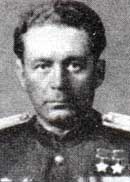 В июне 1932 г. Захар Слюсаренко по специальному набору через Харьковский горвоенкомат был зачислен курсантом в Орловскую бронетанковую школу имени Фрунзе М.В., которую успешно окончил в ноябре 1934 г. После окончания бронетанковой школы З. Слюсаренко получил назначение на должность командира танка в 4-й тяжелый танковый полк Харьковского военного округа. В ноябре 1935 г. он был назначен на должность командира взвода полковой школы этого полка, а в апреле 1936 г. стал заместителем начальника штаба батальона в 10-й танковой бригаде Киевского Особого военного округа. На должность начальника штаба 57-го отдельного танкового батальона 10-й танковой бригады лейтенант Захар Слюсаренко был назначен в августе 1938 г., а чуть позже ему было присвоено очередное воинское звание – «старший лейтенант». Бригада дислоцировалась в г. Киеве. В 1939 г. капитан Слюсаренко З.К. принял активное участие в освободительном походе Советских войск в Западную Украину."Великая Отечественная война застала командира 1-го тяжелого танкового батальона 19-го танкового полка 10-й танковой дивизии капитана Захара Слюсаренко вблизи западных границ нашей Родины. Дивизия была сформирована в июле 1940 года в Киевском Особом военном округе. В начале 1941 года она была передана в состав 15-го механизированного корпуса. Дислоцировалась перед войной в городе Золочев. Она была полностью укомплектована личным составом и боевой техникой. Уже 22 июня 1941 года 10-я танковая дивизия совершила марш в район Радехова, Броды, где 23 июня вступила в бой с 262-й и 297-й пехотными дивизиями противника. 26 июня в составе 15-го механизированного корпуса она участвовала в контрударе механизированных корпусов Юго-Западного фронта, наступая из района Броды на Радехов, Бсрестечко. В этих боях дивизия понесла большие потери и в дальнейшем прикрывала отход войск фронта". (В. Жилин «Танкисты-герои 1943-1945 гг.», М., «Яуза» «Эксмо», 2008 г., с. 428).В первые месяцы войны капитан Слюсаренко вместе с 10-й танковой дивизией прошёл тяжёлый и трагичный путь. В начале июля у Бердичева она вела бои с 11-й немецкой танковой дивизией, была окружена, но сумела пробиться к своим. В конце июля дивизия вновь попала в окружение под Уманью, но ей удалось вырваться из вражеского кольца. После переформирования ее 20 августа включили в состав 40-й армии. Она оборонялась у Конотопа. 29 августа дивизия вела наступление в направлении Шостка, Глухов. В сентябре отбивала, но безуспешно удар танковой группы Гудериана на юг, закончившийся окружением основных сил Юго-Западного фронта. После потери почти всей материальной части дивизия была выведена в тыл, в район Харькова. Здесь 28 сентября 10-я танковая дивизия была расформирована, а на ее базе созданы 131-я и 133-я танковые бригады. А первый командир 10-й танковой – генерал-майор Огурцов С.Я. в августе 1941 г. попал в плен...После расформирования 10-й танковой дивизии Захар Карпович Слюсаренко был назначен командиром 1-го тяжелого танкового батальона в 133-ю танковую бригаду. Вступив в схватку с противником в районе Броды, танковый батальон майора Слюсаренко З.К. под натиском превосходящих сил немцев отходил на восток. Шли дни и недели непрерывных ожесточенных оборонительных боёв. Батальон потерял много бойцов и боевой техники, но и сам наносил фашистам ощутимые удары. Несмотря на то, что наши танкисты отходили, в этих кровопролитных боях крепло их воинское мастерство, все более твердой становилась воля к победе. 133-я танковая бригада входила в состав войск Брянского, а с января 1942 г. – Юго-Западного фронтов. Комбат Слюсаренко умело руководил в боях вверенным ему подразделением, сам демонстрировал образцы мужества, храбрости и отваги, находясь в любом бою в наиболее опасных местах и бесстрашно ведя за собой своих танкистов, показывая им пример выполнения воинского долга.В ноябре 1941 г. в боях под Москвой Слюсаренко З.К. получил приказ – нанести удар по немецкому пехотному полку. Но в батальоне в то время было всего несколько танков. Соотношение сил складывалось явно в пользу противника. Однако, умело используя рельеф местности, действуя смело и дерзко, советские танкисты во главе со своим командиром внезапно напали на колонну немецких войск. В этом бою танкисты подбили десять вражеских орудий и уничтожили сотни гитлеровцев. 7 декабря 1941 г. за эту операцию майор Слюсаренко был награжденорденом Ленина.В мае 1942 г. он был назначен на должность заместителя командира 168-й танковой бригады, а в июле того же года ему было приказано исполнять обязанности командира 168-й танковой бригады. В это время бригада вела активные боевые действия в составе войск Сталинградского фронта. 4 августа 1942 г. майору Слюсаренко З.К. было присвоено очередное воинское звание – «подполковник». В октябре 1942 г. подполковника Слюсаренко назначили командиром 49-го гвардейского тяжелого танкового полка прорыва Ленинградского фронта. Сформированный Захаром Карповичем 49-й гвардейский тяжелый танковый полк увенчал себя доброй боевой славой. Танкисты Слюсаренко врывались в боевые порядки врага, совершали глубокие рейды по его тылам, сея страх и панику в стане противника.В середине июня 1942 г. 49-й гвардейский танковый полк в районе Шевченково остановил крупное наступление немецких частей. В очередной боевой характеристике на подполковника Слюсаренко З.К. так говорилось о тех событиях: "…В этих боях тов. Слюсаренко лично участвовал и своим боевым примером увлекал бойцов и командиров на выполнение боевых задач. В районе Подгорное, Богоносовка, совхоз им. Ворошилова и в самой сложной обстановке боя тов. Слюсаренко, находясь в батальонах и руководя ими личным примером храбрости и бесстрашия обеспечил выполнение боевых задач батальонами. За время боев, в которых принимал самое активное участие тов. Слюсаренко, бригада уничтожила 132 немецких танка, 8 самолетов, 3750 солдат и офицеров, 43 орудия, 105 автомашин, 5 бронемашин, 15 минометов, 2 мотоцикла…»5 ноября 1942 г. за успешное выполнение поставленных перед полком задач, умелое им руководство и проявленные при этом мужество и храбрость командир полка был удостоен ордена Отечественной войны II степени. 15 декабря 1943 г. Слюсаренко Захару Карповичу было присвоено воинское звание – «полковник». С января 1944 г. полковник Слюсаренко З.К. – командир 56-й гвардейской танковой бригады 7-го гвардейского танкового корпуса 3-й гвардейской танковой армии 1-го Украинского фронта.Затем были бои на подступах к г. Львову и отличавшиеся особой жестокостью бои за Сандомирский плацдарм в августе-сентябре 1944 г. Танкистам 56-й гвардейской танковой бригады было приказано форсировать Вислу в районе Баранува, захватить плацдарм и удерживать его до подхода главных сил. Широкую водную преграду советским танкистам пришлось преодолевать в очень сложных условиях. Немцы создали здесь несколько укрепленных оборонительных линий и сосредоточили большое количество войск.Танкисты бригады незамеченными вышли на исходные рубежи, с ходу форсировали реку, захватили плацдарм и начали расширять его. Смелым маневром с юго-запада они ночью атаковали город Сташув, затем захватили город Шидлов и, не дожидаясь подхода стрелковых частей, заняли еще несколько населенных пунктов.Противник перебросил на этот участок свежие силы и ввел их в бой. Его авиация непрерывно бомбила плацдарм. Но гвардейцы-танкисты, которым в некоторые дни доводилось отбивать по десять-двенадцать вражеских атак, выстояли. Они удержали плацдарм, блестяще выполнив тем самым поставленную боевую задачу. Это было южнее Сандомира... За захват, удержание и расширение Сандомирского плацдарма и проявленные при этом личную отвагу, мужество и геройство, 23 сентября 1944 г. командиру бригады гвардии полковнику Слюсаренко Захару Карповичу было присвоено звание Героя Советского Союза с вручением ему ордена Ленина и медали «Золотая Звезда»."Высшие награды Родины вдохновили комбрига на новые подвиги. Но вскоре в боях юго-западнее Ченстохова он был ранен. Однако уже через месяц гвардии полковник З.К Слюсаренко – снова в боевом строю, снова участвует в боях, причем на самых решающих участках сражений. Он не знает страха, поражает всех своей храбростью. В одном из боев вражеская пуля летела прямо в сердце комбрига, но он остался жив. Путь пуле преградил один из орденов Ленина. Захар Карпович до конца своей жизни бережно хранил эту вдвойне дорогую ему награду... В феврале 1945 года комбриг вновь получил тяжелое ранение, но от эвакуации в госпиталь наотрез отказался и продолжал командовать бригадой. А всего за период Великой Отечественной войны доблестный офицер-танкист был шесть раз ранен. Но только дважды находился он на лечении в госпиталях, а в остальных случаях оставался в боевом строю". (Там же с. 436-438).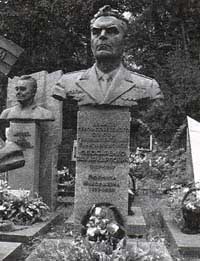 56-я гвардейская танковая бригада под командованием гвардии полковником Слюсаренко Захара Карповича входила в состав 3-й гвардейской танковой армии генералаРыбалко П.С. Бригада принимала активное участие в завершающих операциях Великой Отечественной войны, в том числе и при разгроме гитлеровских войск в Берлине и в стремительном рейде на Прагу.Вот описание одного из этих боёв, оставленное ветераном войны Владимиром Павловичем Виноградовым: «Особенно мне запомнился один бой. Второй батальон майора Жабина шел впереди седьмого гвардейского танкового корпуса. Гитлеровцев была тьма-тьмущая… Перевес сил у них утроился за счет подходивших танков и бронетранспортеров. Комбат приказал идти наперерез «тиграм». "Стрелять только подкалиберными, но экономно!" – приказал командир взвода. Петров от радости закричал: «Попал! Ребята, горит «тигр», смотрите!» Но справа загорелся и один наш. Из Т-34 выскочили двое, один уже дымился. Другие не успели вылезти: взорвалась боеукладка. «Тигр» влепил снаряд и в наш танк. Но снаряд, к счастью, срикошетил. «Тигр» навел свой хобот снова. Танк успел развернуться, но командир замешкался с выстрелом; удар немецкой болванки угодил под башню и заклинил се. К машине комбрига мчались другие наши танки и три «тигра»."Неужели пойдут на таран?" – мелькнул у меня вопрос. Тревожным голосом Петров спросил: "Что будем делать, Николай?" Мои мысли были прерваны командиром бригады 3.К. Слюсаренко.– Гвардейцы-рыбалковцы! Обращаюсь ко всем. Близка окончательная победа над фашизмом, но нам выпала честь дать, может быть, последний бой, жестокий и суровый. Не все из нас встретят День Победы, но потерять Боевое Знамя бригады – это потерять честь и достоинство солдата Красной Армии. Я уверен, что каждый из вас проявит мужество и отвагу. Родина нас не забудет! Вперед, на врага!…Четыре лучших тяжелых немецких танка «тигр» и «королевский тигр» вышли на пять советских средних танков Т-34. В одном из них с развернутым Боевым Красным Знаменем 56-й гвардейской танковой бригады находился командир этой бригады Герой Советского Союза полковник Захар Карпович Слюсаренко, в другом – отважный командир 2-го танкового батальона – майор Андрей Иванович Жабин."Комбриг избрал своей жертвой левый танк, комбат – средний, – сказал Петров, – а нам достался «королевский». Смотри!" Я ответил: "Вас понял. Все будет в порядке". И стал набирать скорость. В таране это главное. Махина перед нами росла, давила своей величиной и мощью, до полного контакта оставалось двадцать-двадцать пять метров. И фашисты стали пятиться, не выдержали нервишки. «Вперед!» – крикнул комбриг, и наши Т-34 вгрызлись в «тигров», мой – в «королевский». Левым бортом я ударил немца в его левое ведущее колесо. Оно отлетело метров на двадцать. Оглушительные взрывы, и все танки задымились.Немецкие и советские танкисты посыпались из машин. Фашисты, спасая жизнь, бежали наутек, позабыв о нашем знамени. Слюсаренко и Жабин покинули свои танки последними. Танк комбрига получил семь пробоин, знамя – семь ранений. Сейчас оно хранится в Центральном музее Вооруженных сил РФ… Трем командирам танков и механикам-водителям, участвующим в таране и спасении Знамени бригады, вручены были ордена Красного Знамени, многие награждены орденом Красной Звезды и медалями «За отвагу»… Слюсаренко присвоили второе звание Героя Советского Союза. А я был представлен к ордену Красного Знамени..." (Там же с. 438-440).26 апреля 1945 г. 56-я танковая бригада под командованием гвардии полковника Слюсаренко З.К. подошла к юго-западной окраине Берлина. Необходимо было форсировать последний водный рубеж – канал Тельтов. Гвардейцы затопили танк, положили на него тавровые балки и таким образом соорудили нечто вроде моста, по которому переправили орудия, танки, автомашины. Бригада ворвалась в столицу фашистской Германии и вместе с другими частями вела жестокие бои за каждый квартал, за каждый дом... Вот и наступил долгожданный май 1945 г. Над Рейхстагом реяло Красное знамя, водруженное советскими воинами, а для танкистов 56-й гвардейской танковой бригады война еще не завершилась. Вместе с другими соединениями они форсированным маршем двигались в Прагу, чтобы освободить ее от немецких оккупантов.После окончания Великой Отечественной дважды Герой Советского Союза Захар Карпович Слюсаренко продолжал служить в рядах Советской армии. С августа 1945 г. он – командир 56-го гвардейского танкового полка 7-й гвардейской танковой дивизии, в которые были переформированы 56-я гвардейская танковая бригада и 7-й гвардейский танковый корпус, соответственно, Центральной группы войск. В 1947 г. он был назначен на должность заместителя командира 18-й гвардейской механизированной дивизии Киевского военного округа. С декабря 1948 г. по ноябрь 1949 г. Захар Карпович являлся слушателем Академических курсов усовершенствования офицерского состава при Военной академии бронетанковых и механизированных войск имени Сталина И.В. В августе 1950 г. Слюсаренко З.К. назначили командиром 3-й танковой дивизии Приморского военного округа. Находясь на этой должности, он 3 августа 1953 г. получит первое воинское звание высшего офицера – «генерал-майор танковых войск».В период с ноября 1956 г. по ноябрь 1957 г. генерал-майор танковых войск Слюсаренко З.К. – слушатель курсов при Высшей военной академии имени Ворошилова К.Е., после их окончания он был назначен командиром 10-го армейского корпуса Уральского военного округа. 23 февраля 1963 г. ему было присвоено очередное воинское звание «генерал-лейтенант танковых войск». 26 августа 1965 г. дважды Герой Советского Союза генерал-лейтенант танковых войск Слюсаренко З.К. был уволен с действительной военной службы в запас по болезни с правом ношения военной формы одежды.После увольнения в запас Захар Карпович жил с семьей в г. Киеве. Он проводил большую работу по военно-патриотическому воспитанию молодёжи, часто бывал в воинских частях, приезжал в Харьков, Змиев, Мерефу. В 1970 г. в г. Киеве вышла из печати документальная повесть Захара Карповича «Последний выстрел».6 апреля 1987 г. дважды Герой Советского Союза, кавалер двух орденов Ленина, орденов Красного Знамени,Суворова II степени, Отечественной войны I и II степеней, Красной Звезды, ряда медалей и иностранных наград, генерал-лейтенант танковых войск в отставке Слюсаренко Захар Карпович скончался. Он был похоронен с соответствующими воинскими почестями на Байковом кладбище в столице Украины городе Киеве...Еще при его жизни 16 сентября 1957 г. была открыта мемориальная доска в здании фабрики-комбината «стеклянных изделий и елочных украшений» «Хрусталика». Именем дважды Героя Советского Союза Слюсаренко З.К. названы улицы в городах Киеве, Смоленске, Варшаве.Генерал-лейтенант танковых войск Фомичев М.Г."Танкисты – огневой народ!В бою один девиз – вперед!А коль воюют в обороне,То враг ни шагу не пройдет! "В. БочковскийФомичев Михаил Георгиевич родился 8 октября 1911 г. в деревне Слобода ныне Белевского района Тульской обл. в бедной крестьянской семье. Тульская деревня Слобода мало чем отличалась от других подобных ей деревушек, рассыпанных по русской земле. Все дворы в таких деревушках похожи один на другой: небольшие участки, ведь земля положена только на мужчин по одной четверти десятины на душу, женщине ничего не полагалось; избы, рубленные в лапу, с соломенными крышами. Да и внутри избы везде одно и то же русская печка, горница, сенцы и хлев, где ютятся свинья, корова, куры. Теленок и поросята зимой жили вместе с людьми в избе – там теплее, а скотину надо было беречь.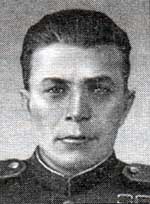 Фомичевы жили бедно – в семье было одиннадцать детей, и всех надо прокормить, обуть и одеть. Отец со старшим братом уходили в город Козельск на заработки, а младшие дети помогали матери как могли. Михаил с детства умел косить, пахать, жать и молотить хлеб, делал все, что положено делать настоящему мужику в крестьянском хозяйстве, а было в ту пору ему всего 9 лет. Через год жить стало ещё труднее – умерла мать… Поэтому к 1924 г. Миша Фомин смог окончить лишь четыре класса сельской школы, а уже с 1925 г. начал работать в Белевском совхозе чернорабочим.Совхозный трактор стал для Михаила символом какой-то другой, новой жизни, гораздо более интересной, чем та, которую он знал. Его завораживали новые слова: зажигание, коробка скоростей, трансмиссия... Прошло совсем немного времени, и он стал помощником тракториста, а затем и трактористом. До призыва в армию, три с лишнем года Михаил проработал трактористом в совхозе «Березово» Белевского района.В декабре 1933 г. М. Фомичев был призван в ряды РККА для прохождения действительной военной срочной службы. Через год после «учебки» Михаил Фомичев стал младшим командиром танкистов, а затем получил направление в Орловское бронетанковое училище имени М.В. Фрунзе. Успешно сдав экзамены, Михаил стал курсантом. Училище он окончил в ноябре 1937 г., а уже в сентябре 1938 г. молодой лейтенант, успешно сдав вступительные экзамены, поступил в Военную академию механизации и моторизации РККА. В мае 1941 г., как раз накануне Великой Отечественной войны, старший лейтенант Фомичев М.Г. окончил ее командный факультет.Начало Великой Отечественной войны Фомичев М.Г. встретил помощником начальника 1-й части штаба 85-го танкового полка 43-й танковой дивизии Киевского Особого военного округа, преобразованного с началом войны в Юго-Западный фронт. В результате прорыва немецкой 11-й танковой дивизии и возникшей угрозы окружения, 43-я танковая дивизия оставила Ровно и начала отход на восток. В июле дивизия участвовала в контрударе по левому флангу группы армий «Юг» на Киевском направлении в районе Новгород-Волынского и Коростеньского укрепленных районов. В начале августа 1941 г. соединение было выведено из-под Овруча под Харьков, в тыл, и 10 августа его расформировали. На базе этого соединения была сформирована 10-я танковая бригада.Капитан Михаил Фомичев был назначен заместителем начальника штаба 12-й танковой бригады по оперативной работе... Вновь жестокие бои, теперь под Полтавой и Харьковом. 12-я танковая бригада, теряя людей и боевую технику, отошла к Изюму и дальше в Сталинградскую область. В январе 1942 г. бригада форсировала Северский Донец и выбила немцев со станции из Барвенково, в числе первых был и танк Михаила Фомичева. За освобождение города капитан Михаил Георгиевич Фомичев был награжден первым для него боевым орденом – орденом «Красная Звезда». В мае 1942 г. Фомичеву было присвоено очередное воинское звание – «майор».Летом 1942 г. советская Ставка предприняла неудачную наступательную операцию в районе Харькова, главный удар наносился с «барвенковского выступа». В составе советских частей, попавших в окружение, оказалась и 12-я танковая бригада, для которой самой главной задачей было вырваться из окружения, выйти к переправе и обеспечить переход наших частей через Северский Донец. Двигались с тяжелыми боями. Не хватало продовольствия, горючего, боеприпасов, но, несмотря ни на что, танкисты неуклонно шли по намеченному маршруту. Путь 12-й танковой бригады проходил лесом, к Северскому Донцу, далее через реку на левый берег. Немцы торопились. Они тоже спешили выйти к переправе. Чтобы в обход пробиться к реке, бригада атаковала гитлеровцев с тыла.Для противника появление русских было неожиданностью. Они не рассчитывали, что у них на хвосте окажутся советские танки. Танк Фомичева видели повсюду, казалось, он мог находиться одновременно в нескольких местах, особенно там, где было наиболее опасно. Не потеряв ни одной машины, бригада пробилась к переправе... В этих боях Михаил Георгиевич получил осколочное ранение в руку. В госпитале майор М. Фомичев пробыл около двух месяцев. После лечения Фомичев вернулся в бригаду, был назначен исполняющим дела начальника штаба. В сентябре 1942 г. Михаилу Георгиевичу было присвоено звание – «подполковник».12-я танковая бригада, сдерживая наступление немцев к Сталинграду, делала все возможное, чтобы к врагу не подоспело подкрепление. "Дня не проходило без ожесточенных боев. И в один из них танк майора Михаила Фомичева получил прямое попадание вражеского снаряда. Прямое попадание – самое скверное из всего, что может случиться с танкистом. Иногда снаряд пробивает броню и взрывается внутри танка. Это легкая смерть. Никто из танкистов не успевает даже сообразить, что произошло. От взрыва мгновенно детонируют все боеприпасы внутри машины, и... Ученые говорят, что нервные импульсы распространяются по человеческому организму со скоростью в несколько десятков метров в секунду. Взрывная волна быстрее. А иногда снаряд поджигает двигатель и бензобаки. Это тяжелая смерть. Тому, кто не успел выскочить из моря пламени, последние несколько секунд жизни представляются, вероятно, огненным адом…Когда Фомичев скатился с брони на землю, вслед за ним скатился и башенный стрелок, а радист и механик-водитель еще раньше выскочили через люки в лобовой броне. Первая заповедь танкиста: при прямом попадании все, кто остался живым, должны как можно быстрее и как можно дальше отбежать от пораженной машины. Возможен взрыв боеприпасов, град осколков, взрывная волна... Уцелели все четверо,.. Спасла уральская сталь. Снаряд попал в «маску» башни – массивную броневую плиту..." (В. Жилин «Танкисты-герои 1943-1945 гг.», М., «Яуза» «Эксмо», 2008 г., с. 288-289).В начале декабря 1942 г. Фомичева назначили на должность старшего помощника начальника 2-го отдела 3-го Управления ГРУ Красной Армии, но он стремился как можно скорее вернуться на фронт, в свою бригаду. Фомичев пишет один рапорт за другим, но каждый раз получает отказ. Помог счастливый случай встречи его с бывшим комбригом Бадановым В.М., который в то время был назначен командующим 4-й танковой армией. В июле 1943 г. подполковник Фомичев был назначен командиром 244-й танковой бригады 30-го добровольческого Уральского танкового корпуса, в будущем знаменитой Челябинской танковой бригады.30-й танковый корпус получил задание атаковать противника с рубежа Рылово – Лунево в направлении Войково – Скрыпово – Рожково и форсировать реку Нугрь. 244-я Челябинская танковая бригада должна была развивать успех Пермской и Свердловской танковых бригад. 29 июля Пермская и Свердловская бригады начали форсировать реку Нугрь, а на рассвете следующего дня ворвались в деревню Барилово. Челябинская танковая бригада вместе с передовыми частями корпуса вошла в прорыв и стремительно наступала в южном направлении к городу Злынь. В ходе ожесточённых боёв танкисты Фомичева ворвались в город, состоялось первое боевое крещение челябинцев... В октябре 1943 г. Уральскому добровольческому танковому корпусу было присвоено гвардейское наименование и он стал называться: 10-й гвардейский Уральский добровольческий танковый корпус. Стала 63-й гвардейской и 244-я Челябинская добровольческая танковая бригада. 4-я гвардейская танковая армия, в состав которой входил 10-й гвардейский добровольческий танковый корпус, включается в состав 1-го Украинского фронта.Воинское звание «полковник» Фомичеву было присвоено 21 февраля 1944 г., и он был утвержден в должности начальника штаба 10-го Уральского добровольческого танкового корпуса. Корпус получил приказ войти в прорыв в полосе 60-й армии, перерезать железнодорожную и шоссейную дороги Проскуров – Тернополь в районе Волочиска и тем самым не дать возможности врагу отойти на запад. В марте 1944 г. корпус вошел в прорыв в районе города Ямполя.Впереди был Каменец-Подольск, который немцы превратили в город-крепость, разместили в нем почти десятитысячный гарнизон, усиленный танками и артиллерией. Гитлеровское командование отдало приказ: удержать город любой ценой, пока с востока не подойдет отступающая 1-я немецкая танковая армия. Каменец-Подольскдолжен был стать для этой армии базой, закрепившись на которой немцы могли пойти в новое наступление. Освободив от противника Каменец-Подольск, наши части тем самым отрезали бы большую вражескую группировку основных сил. А это помогло бы с меньшими потерями и быстрее освободить Правобережную Украину. В штабе корпуса под руководством гвардии полковника Фомичева М.Г. шла серьезная подготовка к этой операции. Не менее обстоятельно готовились к ней и в бригадах. Наконец штаб корпуса завершил подготовительную работу, и 20 марта 1944 г. все было готово для наступления.Наступление проходило тяжело, противник упорно сопротивлялся. Каменец-Подольск был освобожден только 26 марта. За освобождение этого города Михаил Георгиевич был награжден орденом Кутузова 2-й степени. В мае 1944 г. Фомичева вновь назначили командиром 244-й танковой бригады, впоследствии 63-й гвардейской танковой бригады, командиром которой он оставался до конца Великой Отечественной войны.С момента назначения Михаила Георгиевича комбригом, отличительной чертой действий этой бригады было то, что она почти всегда составляла передовой отряд корпуса. Выполнение столь почетной и в то же время ответственной роли при развитии наступления обуславливалось высокими боевыми качествами личного состава бригады и, конечно же, ее командира. Решительность, отвага, дерзость, инициатива, находчивость, умение – вот что отличало полковника Фомичева М.Г. Много раз бригада под его командованием успешно решала трудные и важные боевые задачи, обеспечивая высокие темпы продвижения всего корпуса. Стремительность, широкий маневр в сочетании с мощным и точным огнем танков – вот первейшее условие успеха действий передового отряда.22 июля 4-я танковая армия начала штурм Львова. Используя внезапность, передовой отряд 10-го гвардейского танкового корпуса – 63-я гвардейская танковая бригада под командованием Фомичева М.Г. – первой ворвалась в город. 27 июля 1944 г. Львов был освобожден. Показав исключительную стойкость и умение по разгрому немецких войск и овладению городом Львов, гвардии полковник Фомичев Михаил Георгиевич 23 сентября 1944 г. был удостоен звания Героя Советского Союза.В представлении написано: "Тов. Фомичев обходным маневром захватил окраину города, а затем начал очищение города Львова от противника, сам лично находясь в боях, руководя боем, уничтожил своим танком: офицеров – 2, унтер-офицеров – 10 и солдат – 350, лошадей – 25, станковых пулеметов – 8, минометов – 25, пушек – 16, танков – 2, бронемашин – 1, автомашин – 5, противотанковых ружей – 10. За время удержания гор. Львов, немецкие войска двинулись на бригаду Фомичева, но т. Фомичев не дрогнул, вылез из танка, поднял всю пехоту и двинулся на немцев. Немцы дрогнули и откатились назад, в этот момент бригада Фомичева еще более вклинилась в город.Тов. Фомичев, уничтожая врага, умело руководил бригадой, вследствие чего бригада уничтожила до 3000 солдат и офицеров противника, 35 пулеметов, 30 минометов, 56 орудий и много другого имущества. Бригадой взято: автомашин – 25, танков – 12, орудий – 11, освобождено до 20 населенных пунктов". ( Там же с. 296-296).В январском наступлении 1945 г. 63-я танковая бригада гвардии полковника Фомичева прокладывала путь на запад Уральскому добровольческому танковому корпусу. В ночь на 14 января бригада сделала решительный рывок вперед – она прошла более 50 километров, с ходу форсировала реку Чарна-Нида, захватила Хенцины, небольшой городок, к которому, однако, подходило несколько дорог. Благодаря этому основным силам 24-го немецкого танкового корпуса, и в частности его 17-й танковой дивизии, были отрезаны пути отхода на запад. Основные силы армии и корпуса добили 17-ю танковую дивизию немцев. Несколькими днями позднее передовой отряд Фомичева, пройдя более 150 километров, стремительной атакой захватил у противника исправную переправу через реку Барта. Опять главным силам корпуса был открыт путь на запад.За десять дней январского наступления бригада Фомичева М.Г. прошла с боями более 400 километров. Темп передового отряда в отдельные дни достигал 70 – 80 километров в сутки. Танки Фомичева вышли к р. Одер. Эта могучая, глубокая река, была покрытая тоненьким, некрепким льдом, выглядела непреодолимым препятствием. Немецкая пропаганда в то время хвастливо заявляла: «...Река не замерзла, по ней невозможно пройти, через нее надо прыгать. Ни один русский солдат никогда не будет на западном берегу Одера...» Но гитлеровцы в очередной раз ошиблись. Челябинцы показали ещё раз свое высокое боевое мастерство, и вот они на западном берегу реки. Танкисты выбили немцев из г. Лампенсдорф, а другие бригады корпуса окончательно уничтожили группировку немцев в Штейнау.Чем ближе становился Берлин, тем яростнее фашисты оборонялись: каждый населенный пункт был превращен ими в крепость, выбивать из которых немцев приходилось с огромными усилиями. Бригада гвардии полковника Фомичева начала наступление с юга и к вечеру 23 апреля 1945 г. достигла пригорода Берлина – Штансдорфа. Бригаде предстояло преодолеть еще один водный рубеж – канал Тельтов, противоположный берег которого занят противником. Даже невооруженным глазом было видно, что во всех домах находились автоматчики, между зданиями повернутые стволами к берегу канала стояли орудия, а на самом берегу – множество огневых точек. Ясно, что этот бой будет нелегким… Вечером 23 апреля «катюши» открыли огонь – это был сигнал к штурму канала Тельтов. Двое суток продолжалась атака. Только ночью 25 апреля танкистам 63-й бригады удалось переправиться через канал и укрепиться на противоположном берегу."Берлин горел. Пылали дома, едкий дым не давал дышать, с грохотом рушились здания, с неба непрерывно падали бомбы. Гитлеровцы отчаянно сопротивлялись, но все было напрасно: столица Германии была обречена...2 мая Берлин был взят. В эту победу внесли свой достойный вклад и воины 63-й гвардейской танковой бригады гвардии полковника М.Г. Фомичева. За боевые успехи в Берлинской операции бригада была награждена орденами Суворова и Кутузова 2-й степени. Сам же комбриг был представлен к ордену «Красное Знамя». Но вышестоящее командование сочло нужным изменить это представление. Гвардии полковник М.Г. Фомичев уже после войны был удостоен ордена Суворова 2-й степени...Взятие Берлина не окончило боевые действия для 63-й гвардейской танковой бригады и ее командира... Услышав в эфире голос чехословацких повстанцев: «Говорит радиостанция восставшей Праги! Говорит радиостанция восставшей Праги! Мы обращаемся к Красной Армии – помогите нам, дорогие товарищи!» Советские войска начали стремительное выдвижение к столице Чехословакии – Праге. Впереди 4-й гвардейской танковой армии шел Уральско-Львовский танковый корпус, в голове которого, расчищая ему путь, двигалась в передовом отряде 63-я гвардейская танковая бригада." (Там же с. 301-302).Преследуя противника, бригада Фомичева в течение 8 и в ночь на 9 мая совершила 130-километровый марш и рано утром 9 мая ворвалась на северо-западную окраину города Праги, завязала уличные бои с противником. Фашисты обстреливали из орудий и бомбили с воздуха восставшие районы города. Наши танки шли по городу, сокрушая баррикады, уничтожая вражеские огневые точки. Немцы не успели взорвать мост через р. Влтаву, по нему«тридцатьчетвёрки» вышли на набережную, добивая фашистов.Через несколько часов оборона немцев была окончательно сломлена. В городе наступил настоящий праздник. Толпы людей заполнили все улицы и площади. Слышался радостный гул человеческих голосов. Народ с любовью смотрел на своих освободителей, на их грозные боевые машины. Так вот они какие, советские танкисты! Кое-кто подходил и трогал руками броню танков. Крепкая броня! За умелое руководство боевыми действиями бригады в период Висло-Одерской операции, в боях за Берлин, за стремительные и решительные действия по освобождению города Праги гвардии полковник Фомичев М.Г. был награжден второй «Золотой Звездой» Героя Советского Союза.За годы Великой Отечественной войны Михаил Георгиевич был трижды ранен. За ратные подвиги был удостоен двух медалей «Золотая Звезда», орденов Ленина, Суворова 2-й степени, Кутузова 2-й степени, Красной Звезды, медалей: «За боевые заслуги», «За победу над Германией...», «За оборону Сталинграда», «За взятие Берлина», «За освобождение Праги», а также польских наград: ордена «Крест Грюнвальда 3 класса» и медали «За свободу и независимость». 27 июня 1945 г. ему было присвоено очередное воинское звание – «генерал-майор танковых войск».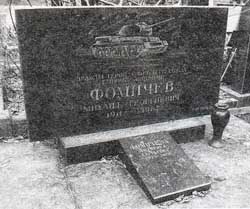 После окончания войны дважды Герой Советского Союза генерал-майор танковых войск Фомичев М.Г. продолжал службу в рядах Вооруженных Сил СССР. В 1948 г. генерал Фомичев успешно окончил Военную академию Генерального штаба. Затем была служба в войсках: командиром механизированной дивизии, заместителем начальника штаба армии, командующим бронетанковыми и механизированными войсками армии, помощником командующего армией по танковому вооружению, помощником командующего армией – начальником отдела боевой подготовки, командиром двух стрелковых корпусов, командующим и членом Военного Совета армии, первым заместителем командующего войсками и членом Военного Совета военного округа, генерал-инспектором общевойсковых соединений инспекции Сухопутных войск Главной инспекции Министерства Обороны СССР.Центральная Группа войск, г. Москва, Приморский, Прикарпатский, Приволжский, Закавказский, Белорусский, Забайкальский военные округа – вот география послевоенной службы генерал-лейтенанта танковых войск Фомичева М.Г. За годы послевоенной службы он был награжден: За боевое отличие в годы Великой Отечественной войны орденом Отечественной войны I степени; за достигнутые успехи в боевой подготовке – орденом Красного Знамени; за выслугу лет и безупречную службу – орденом Красного Знамени и Красной Звезды, а также рядом медалей.13 июля 1972 г. дважды Герой Советского Союза генерал-лейтенант танковых войск Михаил Георгиевич Фомичев был уволен в отставку по болезни с правом ношения военной формы одежды. В последний период Фомичев М.Г. много сил отдавал военно-патриотической и общественной работе, а также работе в ветеранских организациях. 18 ноября 1987 г. Михаил Георгиевич Фомичев скончался. Он был похоронен с воинскими почестями на Кунцевском кладбище столицы.Гвардии майор Хохряков С.В."В упор стрелял и из засады –Горели "тигры", "фердинанды".Не зная страха и преград,Врывался в города комбат."В. БочковскийХохряков Семён Васильевич родился 31 декабря 1915 г. в с. Коелга ныне Етульского района Челябинской области в крестьянской семье. Детство у будущего дважды Героя Советского Союза было безрадостным. Мать умерла рано, отец погиб в Гражданскую войну. Семён с сестрой воспитывался в детском доме. Окончил семь классов местной неполной средней школы, с тринадцати лет начал трудиться в коммуне, которая организовалась в селе Коелге. В 1931 г. Семена как одного из самых лучших коммунаров направляют на обучение в школу фабрично-заводского ученичества – ФЗУ.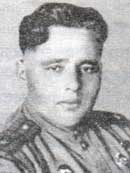 Добившись хороших результатов в учёбе, Семен Хохряков получил направление учиться дальше – в горно-промышленное училище треста «Челябуголь» в г. Копейск. Здесь молодой человек приобрёл специальность электрослесаря. С марта 1934 г. по сентябрь 1936 г. Семен Хохряков работал электрослесарем на шахте имени Кагановича, а затем, до сентября 1937 г., – на шахте имени Куйбышева в г. Копейске – механиком участка.В конце сентября 1937 г. Хохряков был призван для прохождения действительной военной службы в рядах РККА. После призыва Семена направили в одну из полковых школ Киевского военного округа. Здесь курсант Хохряков обучался на механика-водителя танка. В конце мая 1938 г. Семена Хохрякова назначают заместителем... политрука танковой роты в 60-й отдельный разведывательный батальон того же военного округа. Батальон дислоцировался в г. Киеве, а в сентябре 1938 г., его направляют на курсы при Военно-политическом училище имени Ленина В.И. в г. Москву. Снова упорная учеба. Теперь молодой танкист изучает военно-политический курс.В мае 1939 г. в воинском звании «младший политрук» Семен Хохряков окончил обучение на курсах и был направлен на должность заместителя командира эскадрона по политической части дивизии 1-й армейской группы. Эта дивизия в полном составе приняла активное участие в разгроме японских интервентов на реке Халхин-Гол. Принял самое непосредственное участие в боях в районе этой реки и младший политрук Хохряков. За боевые заслуги в боях у реки Халхин-Гол Семен Хохряков был награждён орденом Монгольской Народной Республики «Полярная звезда» и советской медалью «За отвагу». Вскоре его назначили политическим инструктором полка, а затем направили в Военно-политическое училище имени М.В. Фрунзе, которое он окончил в мае 1941 г.После окончания училища Семен Хохряков был назначен заместителем командира танкового батальона 109-го танкового полка 55-й танковой дивизии, под командованием полковника Баданова В.Н. 25 июня 1941 г. дивизия была направлена на Юго-Западный фронт в район Киева, а в начале июля вместе с войсками 19-й армии была переброшена на Западный фронт. 4 июля она вошла в состав 21-й армии. Участвовала в контрударе под Бобруйском, в Смоленском сражении. 10 августа 1941 г. 55-я танковая дивизия была расформирована, и на ее базе созданы 8-я и 14-я отдельные танковые бригады. В этих боях Семен Хохряков проявил себя, как смелый, решительный и отважный командир.После расформирования танковой дивизии ему было присвоено воинское звание «политрук», и он получил назначение заместителем командира 171-го отдельного танкового батальона 4-й ударной армии Калининского фронта по политической части. В мае 1942 г. во время наступления в районе Велижа Семен Васильевич получил тяжелое ранение в ногу и плечо. Раны заживали медленно. В госпитале в Москве врачи долго не позволяли ему вставать с постели. Но, едва почувствовав силу, Хохряков добился отправки на фронт. В свою часть он прибыл в июле 1942 г. и опять он был там, где наиболее опасно и трудно.К лету 1943 г. политрук Семен Хохряков стал майором и добился перевода на строевую должность. Он был сначала назначен на должность заместителя командира танковой роты по строевой части, затем стал командиром танковой роты и заместителем командира танкового батальона по политической части. С августа по декабрь 1943 г. майор Семен Васильевич Хохряков – слушатель краткосрочного сбора по 4-месячной программе подготовки командиров танковых батальонов при Ленинградской ордена Ленина Краснознаменной Высшей офицерской бронетанковой школе Красной Армии имени Молотова В.М.После окончания обучения в январе 1944 г. Хохрякова назначили командиром 209-го танкового батальона 54-й гвардейской танковой бригады 7-го гвардейского танкового корпуса 3-й гвардейской танковой армии.... Утром 4 марта 1944 г. после 30-минутной артиллерийской подготовки началось общее наступление войск ударной группировки 1-го Украинского фронта. 7-й гвардейский танковый корпус должен был наступать за 280-й стрелковой дивизией и войти в прорыв, развивая наступление в направлении Хрестовка, Кучмановка, Городка. Однако из-за упорного сопротивления противника темп продвижения был очень низким.Становилось ясно, что стрелковые соединения не смогут сами прорвать оборону противника. Командование решило для завершения ее прорыва ввести в сражение 3-ю гвардейскую танковую армию. В итоге противнику было нанесено серьезное поражение, и он вынужден был оставить занимаемые позиции. Враг стал откатываться на юг. Командующий 3-й гвардейской танковой армией генерал Рыбалко П.С. принял решение преследовать отходящих немцев...Именно в этих боях и блеснул своим командирским талантом, проявил геройство и мужество командир танкового батальона гвардии майор Хохряков С.В. В районе Старо-Константиново танковый батальон Хохрякова прорывал оборону немцев. Противник хорошо укрепился: на пути стояли немецкие самоходные орудия и танки «тигры». Почти четыре часа штурмовал батальон Хохрякова вражеские позиции. На рассвете снова начался бой с 25 немецкими танками. А в батальоне лишь четыре танка и снаряды на исходе. Семену Васильевичу удалось подбить три вражеские машины. Но и его танк пострадал: пушку разбило, командира танка ранило…Пополнившись новыми машинами, батальон Хохрякова с боями шел вперед. Был получен приказ перерезать шоссе Проскуров – Волочиск, удерживать занятые позиции. Танки Хохрякова взяли под контроль один из участков важной магистрали. Сдерживая продвижение немцев, танки Хохрякова давали нашей пехоте возможность переправиться через речку и отойти в район сосредоточения советских войск, откуда должен был начаться новый этап наступления. Гвардии майор Хохряков С.В. с семью танками принял бой с превосходящими силами фашистов."Немецким «тиграм» удалось вывести из строя пять наших танков. На поле боя продолжали действовать две советские боевые машины, в том числе танк Хохрякова. Отступать было нельзя; еще не все наши части переправились через речку. Надо было прикрывать оставшихся. И Хохряков продолжил неравный бой. Хорошо используя местность – небольшие холмы, обступавшие шоссе, – он не давал немецким танкам приблизиться. Маневрируя своей машиной, он пушечным огнем сдерживал рвущегося к переправе врага. Это дезориентировало фашистов. Сколько же у русских танков? Где они?Три часа длился поединок. Исключительное мужество и отвагу показал в этом бою Семен Хохряков. Когда не осталось ни одного снаряда и кончилось горючее, он решил увести свой танк на противоположный берег реки. Враги преследовали его нерешительно, осторожно. Это позволило ему поставить танки в овраг, снять с них пулеметы и залечь возле переправы в ожидании врагов. Когда те подошли совсем близко, танкисты открыли пулеметный огонь и заставили фашистов остановиться… Хохряков тем временем получил пополнение – танки. Однако бой вести стало труднее, враг усилил натиск. Атаки гитлеровцев продолжались непрерывно, днем и ночью то на флангах, то в центре. Положение становилось все серьезнее.В распоряжении Хохрякова осталось всего два танка и четыре самоходных орудия, когда противник бросил в наступление 40 танков. И опять выручило мастерство молодого танкиста, быстрая оценка обстановки, искусство ведения боя в особо сложных условиях. Он использовал складки местности – бугры, за которыми был почти недосягаем для вражеского огня; быстрый маневр позволял ему появляться на неожиданных для противника участках и вести оттуда губительный огонь. Это был фантастический по ловкости бой: Хохряков подбил восемь танков, и враги не выдержали. Атака была сорвана". (В. Жилин «Танкисты-герои 1943-1945 гг.», М., «Яуза» «Эксмо», 2008 г., с. 459-460).Это произошло 18 марта 1944 г., атаку наши танкисты отбили, но комбата Хохрякова ранило. Осколки попали в грудь, спину, обе руки. В период этих боёв с 4-го по 18-е марта 1944 г. майор Хохряков С.В. проявил исключительную храбрость, мужество, отвагу и умело руководил боевыми действиями своего батальона. Комбат Хохряков лично уничтожил: ПТО – 4, самоходок – 6, пулеметов разных – 10, танков Т-4 – 4, автомашин – 5, минометов – 6, солдат и офицеров – 118, взято в плен – 36, и подвод с разными грузами – 270 шт. За проявленный героизм в борьбе с немецкими захватчиками гвардии майор Хохряков Семен Васильевич 24 мая 1944 г. был удостоен звания Героя Советского Союза.О присвоении ему звания Героя Советского Союза Семён Васильевич узнал в госпитале, долгое время состояние здоровья Хохрякова оставалось тяжелым – он потерял много крови. Всё-таки он вернулся в строй, война ведь ещё не закончилась. Наступил 1945 г., бои шли по всему фронту. В середине января 1945 г. началась Висло-Одерскаянаступательная операция советских войск, в которой самое непосредственное участие приняла и 3-я гвардейская танковая армия во главе с гвардии генерал-полковником Рыбалко П.С. В ходе операции стремительным выходом на реку Пилица армия Рыбалко глубоко вклинилась в оборону гитлеровцев и сорвала их намерения закрепиться на этом водном рубеже.Утром 16 января 1945 г. 54-я гвардейская танковая бригада полковника Чугункова И.И. 7-го гвардейского танкового корпуса, в которой сражался батальон Хохрякова, начала наступать на Ченстохов. Совершив стремительный бросок глубиной около 40 км, бригада завязала бой за город. Овладеть с ходу крупным узлом обороны противника не удалось. Лишь на следующий день, когда к городу с юго-востока подошел 31-й танковый корпус генерала Кузнецова Г.Г. , Ченстохов был очищен от гитлеровцев.Первым из танковых частей в Ченстохов ворвался 2-й танковый батальон, которым командовал Герой Советского Союза майор Хохряков С.В. В боях за польский город Ченстохов гвардии майор Хохряков поставил перед своими танкистами задачу не только выбить врага из укрепленных домов-крепостей, но и сохранить сам город – его материальные и культурные ценности. Советские воины с честью выполняли наказ своего боевого командира. Семёна Васильевича всегда отличала исключительная личная смелость, находчивость, дерзость, в сложной боевой обстановке он никогда не терялся и принимал правильные решения.К трём часам дня 17 января Ченстохов был полностью освобожден от противника. Батальон под командованием Хохрякова С.В. нанес следующие потери противнику: уничтожено солдат и офицеров 1200 человек, лошадей с повозками свыше 200, танков типа «пантера» и «тигр» – 8, полевых пушек – 25, минометов-пулеметов легких и станковых – 53, винтовок и автоматов – свыше 700, бронемашин – 10, автомашин грузовых – свыше 150, легковых – 20. Потери батальона за период боевых действий составили: танков – 5; в личном составе: убито – 10, ранено – 21. За каждой цифрой этого сухого перечня – подвиг, совершенный советскими бойцами ради блага человечества, подвиг, часто стоивший жизни.За решительные и умелые действия и личную храбрость майор Хохряков С.В. Указом Президиума Верховного Совета СССР от 10 апреля 1945 г. был награжден второй медалью «Золотая Звезда». Дважды Герой Советского Союза Семен Васильевич Хохряков на своей «тридцатьчетверке», изготовленной уральскими рабочими – его земляками, продолжал громить врага. 16 апреля 1945 г. началось завершающее советское наступление на Берлин. Но в этом гигантском сражении всего за считанные дни до Великой Победы 17 апреля 1945 г. бесстрашный гвардеец-танкист пал смертью героя на поле битвы. Это случилось в момент отражения контратак танков противника на подступах к реке Шпрее.Рано утром 17 апреля батальон выдвигался на новый боевой рубеж. Гвардии майор Семен Хохряков шел в его голове, и в числе первых наткнулся на засаду. Раненого комбата вели к танку ординарец Шевченко и майор Мальцев, но разорвавшийся рядом снаряд нанёс смертельные раны всем троим… Дважды Герой Советского Союза, кавалер двух орденов Ленина, медали «За отвагу» и ордена Монгольской Народной Республики «Полярная Звезда» майор Хохряков Семен Васильевич был похоронен с воинскими почестями в городе Василькове Киевской области.Имя Героя-танкиста было присвоено одной из улиц польского города Ченстохов. На этой улице на невысоком постаменте был установлен танк Т-34, а рядом – мраморная мемориальная плита, увековечившая имя уральского героя. Памятник установлен и в г. Василькове Киевской области Украины – на месте захоронения Семёна Васильевича Хохрякова, а также на родине Героя-танкиста."…За форсирование рек Одер и Нейсе, а также за отличия в боях в районе города Гари, под Берлином, легендарный Герой-комбат был представлен к званию трижды Героя Советского Союза (посмертно). Но это представление было не реализовано. Факт представления доблестного танкиста к третьей медали «Золотая Звезда» подтвердили: бывший командир бригады Герой Советского Союза П. Юрченко, боевые друзья С.В. Хохрякова, а также бывший адъютант командующего 3-й гвардейской танковой армией А. Чумаков, который утверждает, что 21 мая 1945 года командующий этой армией генерал П.С. Рыбалко подписал Наградной лист, представляя С.В. Хохрякова к званию трижды Героя Советского Союза…" (Там же с. 470).Генерал-полковник танковых войск Архипов В.С."В машине, пламенем объятой,Стоял он насмерть, как когда-тоБогатыри с картины той,Приняв с врагом неравный бой."В. ШаландинАрхипов Василий Сергеевич родился 29 декабря 1906 г. в деревне Тютняры ныне Аргаяшского района Челябинской области в крестьянской семье. Семья была многодетной – жили бедно. Шесть сыновей и две дочери – восемь полуголодных, полураздетых ребятишек. Отец, Архипов Сергей Михайлович, очень много работал, но из долгов никак не мог выбраться. Матери Вася лишился в детстве, она умерла в 1914 году. В школе мальчику удалось проучиться всего один год. Василий с 10-ти лет начал работать батраком у кулака Колесникова в своей родной деревне. Перед службой в армии работал чернорабочим на Верхнеклимских угольных печах в районе Златоуста.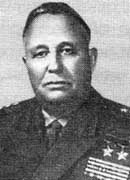 В 1928 г. Василий Архипов был призван в ряды РККА. В 1929 г. закончил полковую школу и был назначен командиром отделения пулеметного взвода. Находясь на службе в армии, он принял решение посвятить свою жизнь военной службе. В 1930 г. остался на сверхсрочную службу в должности помощника командира взвода. В марте 1931 г. был командирован для учебы в пехотную школу в город Одессу, где учился около года, сдал экзамены и был назначен командиром взвода в 70-й стрелковый полк 24 стрелковой дивизии.В апреле 1932 г. Василия Архипова командировали в г. Житомир на курсы переподготовки командного состава Киевского военного округа, где он окончил курсы подготовки танкистов и был назначен командиром танкового взвода в отдельный батальон 24 стрелковой дивизии (г. Винница), где и служил до 1935 г. Василий Архипов научился не только водить танк, метко стрелять из танковых пушек и пулеметов, но и командовать танковыми подразделениями, частями и соединениями. Эти навыки очень пригодились ему во множестве боев, которые он провел, блеснув при этом исключительным мужеством и героизмом.В 1935 г. В. Архипов был избран секретарем партбюро батальона. В январе 1936 г. ему было присвоено воинское звание – «политрук». Обязанности секретаря он выполнял до 1937 г. Затем был направлен на учебу на бронетанковые курсы усовершенствования командного состава в г. Ленинград, где пробыл 8 месяцев, и по окончании в 1938 г. этих курсов был назначен командиром учебной роты 11-й танковой бригады в г. Петергоф. В этой должности пробыл до ноября 1939 г. В марте 1939 г. офицеру-танкисту Архипову В.С. было присвоено воинское звание «капитан».В 1939-1940 гг. Василий Архипов принимал участие в войне с финнами. Командовал танковой ротой 112-го отдельного танкового батальона 35 легкотанковой бригады. За участие в прорыве оборонительной линии Маннергейма и уничтожение вражеских танков, за взятие станции Талы в январе 1940 г. был награждён орденом с Красного Знамени, а в марте этого же года Архипову В.С. было присвоено звание с Героя Советского Союза. Комроты лично уничтожил 4 финских танка, а танкисты его роты подожгли более 10 машин противника. Рота Архипова в февральских боях с белофиннами в 1940 г. уничтожила батарею 162 мм. орудий, батарею 75 мм. пушек и две 37 мм. пушки противника.После окончания финской войны Архипов был назначен на должность заместителя командира 115-го отдельного учебного танкового батальона 35-й танковой бригады. В октябре 1940 г. Василий Сергеевич был назначен командиром 108-го отдельного танкового батальона 35-й легкой танковой бригады, дислоцировавшейся в г. Выборг. В апреле 1941 г. бригада была передислоцирована на Украину, в г. Бердичев. Архипов В.С. вступил в Великую Отечественную войну с её первого дня в должности командира отдельного разведывательного батальона 43-й танковой дивизии 19-го механизированного корпуса Юго-Западного фронта.27-28 июня 43-я танковая дивизия на подступах к Ровно вела бои с 13-й танковой и 299-й пехотной дивизиями немцев. В результате прорыва противника и возникшей угрозы окружения 28 июня соединение оставило Ровно и начало отходить на восток. В июле 1941 г. дивизия участвовала в контрударе по левому флангу группы армий «Юг» на Киевском направлении в районе Новгород-Волынского и Коростеньского укрепленных районов. В начале августа она была выведена в тыл, под Харьков и 10 августа 1941 г. ее расформировали. На ее базе была создана 10-я танковая бригада."С самого первого дня участия в боях Герой Советского Союза капитан Василий Архипов проявил отвагу и храбрость. Вот что говорится в военно-патриотическом сборнике «Танковые тараны 1941-1945» (Москва, 1997):«Одними из первых танковых таранов в годы Великой Отечественной войны были тараны, совершенные танкистами разведывательной группы 43-го отдельного разведывательного батальона 43-й танковой дивизии, которым командовал Герой Советского Союза, капитан Василий Сергеевич Архипов. Вот как это было. 26 июня 1941 года на дороге Млинов – Демидовка под Дубно были обнаружены две колонны противника длиной около двух километров, в них были легкие танки, бронетранспортеры и автомашины. Было принято решение ночью разгромить вражеские колонны. После залпа из орудий танков, «тридцатьчетверки» Архипова ворвались сначала в одну колонну и проутюжили ее до Демидовки, Все, что на дороге, было уничтожено. Вторую колонну, к юго-западу от Демидовки, постигла та же участь". (В. Жилин «Танкисты-герои 1943-1945 гг.», М., «Яуза» «Эксмо», 2008 г., с. 482-483).В августе 1941 г. Архипову В.С. было присвоено воинское звание «майор», и он был назначен на должность командира 10-го танкового полка 10-й танковой бригады Юго-Западного фронта. Со своим полком Василий Сергеевич участвовал в боях в районе г. Полтава и под Харьковым. За эти бои был награжден вторым орденом Красного Знамени. В декабре 1941 г. майор Василий Архипов назначается заместителем командира 10-й танковой бригады. В этой должности он вместе с бригадой участвовал в оборонительных боях в районе Волчанска на р. Сев. Донец. 20 февраля 1942 г. ему было присвоено очередное воинское звание – «подполковник».В июне-июле 1942 г. командовал 109-й танковой бригадой в оборонительных боях в составе 16-го танкового корпуса Брянского фронта западнее Ливны. Танковая бригада Архипова вела упорные оборонительные бои, а трое суток – танковой бой в окружении. За этот бой комбригу Архипову было присвоено звание «полковник». В конце сентября 109-я танковая бригада была переброшена под с Сталинград и с ходу завязала бои с танками 4-й немецкой танковой армии и мотопехотой противника.Входя в составе Сталинградского, а затем Донского фронтов, 109-я танковая бригада вела упорные активные оборонительные бои на уничтожение живой силы и материальной части противника. Это был метод частых контратак в дневное и ночное время. В составе войск Донского фронта 109-я танковая бригада, под командованием полковника Архипова, участвовала в боях по окружению группировки фельдмаршала с Паулюса. Она наступала вдоль берега р. Дон и участвовала в овладении хутором Вертячим, Песковатка, где соединилась с нашей группировкой в районе г. сКалач. Этим было положено начало полного окружения войск с 6 немецкой армии и 4 танковой армии противника.О Василии Сергеевиче Архипове, о его храбрости и отваге на фронтах Великой Отечественной войны 1941-1945 гг. ходили легенды. Говорили, что он «в воде не тонет и в огне не горит». И это действительно было так. Может быть, слава эта возникла потому, что офицер-танкист действительно не раз и тонул и горел в боевой машине, однако всегда оставался жив и даже тяжело контуженный продолжал руководить боем...В январе 1943 г. 109-я танковая бригада в составе 16-го танкового корпуса была переброшена в район г. Ефремов на Центральный фронт. Бригада Архипова участвовала в зимней операции фронта в направлении Фатеж, Красный, Севск. В мае 1943 г. Архипов В.С. был направлен на учебу в г. Москву на курсы при Академии им. Сталина, по окончании которых, был назначен командиром 53-й гвардейской танковой бригады, дислоцировавшейся под сКурском, 6-го гвардейского танкового корпуса 3-й гвардейской танковой армии Воронежского фронта.53-й гвардейской танковой бригадой Архипов командовал до конца Великой Отечественной войны. Бригада участвовала в операциях 1-го Украинского фронта по форсированию р. Днепр, в боях за города с Киев и Фастов, за которые ей было присвоено наименование «Фастовской». За участие в с Житомирской операции 53 гвардейская танковая бригада была награждена орденом Красного Знамени, а её командир – орденом с Кутузова 2-й степени. Весной 1944 г. бригада Архипова принимала участие в Проскуровской операции. Характерно для танковых войск – весенняя распутица, тылы бригады стояли недвижимо, питание – трофейное и снабжением самолетами с воздуха, а танки вели упорные бои с танками противника, которые раньше всех встречались с обеих сторон – артиллерия и пехота отставали из-за бездорожья. За эту операцию бригада была награждена орденом с Богдана Хмельницкого.В апреле 1944 г. Архипов В.С. принимал участие в боях по уничтожению окруженной Тарнопольской группировки противника и 9-й танковой дивизии СС. Эти бои окончились с большим успехом для наших войск. Противник был разгромлен. Летом 1944 г. принимал участие в Львовско-Перемышльской и Висленской операциях 1-го Украинского фронта. В боях за расширение и удержание Сандомирского плацдарма 53 танковая бригада под бомбежкой и артиллерийским обстрелом первой форсировала многоводную реку на самодельных плотах и паромах. Враг яростно контратаковал. Немцы бросили в бой свою новую технику – мощные многотонные танки «королевский тигр». Комбригу Архинову первому довелось столкнуться в бою с «королевскими тиграми». Он сразу разгадал, что эти мощные танки имеют плохую маневренность, и постарался действовать так, чтобы избежать боя «лоб в лоб». Полковник Архипов на своём командирском танке вышел врагу во фланг и стал бить по одной из вражеских машин. После третьего выстрела «королевский тигр» застыл на месте и окутался пламенем.С боями заняла 53 бригада города Сташув и Шедлув, расширяя плацдарм на левом берегу Вислы. В продолжение наступательных боёв были захвачены 3 танка – «Королевский тигр», бригада вышла на рубеж Кузовенеки, Яблонки. Однако и в командирский танк в один из боёв попал снаряд. Архипов с экипажем покинули горящий танк и отстреливались из автоматов от наступающих немцев до подхода наших танков.За образцовое выполнение боевых заданий Командования в Львовско-Перемышльской и Висленской операциях и проявленные при этом доблесть и мужество полковник Архипов В.С. 23 сентября 1944 г. был награждён второй медалью «Золотая Звезда», став дважды Героем Советского Союза.С 13 января 1945 г. 53 гвардейская танковая бригада участвовал в Радомско-Мелецкой операции, действуя в передовом отряде. Форсировала pеки Нида, Пилица, Варга, овладела городами Радомско, Велюнь, форсировала р. Одер. За отличные боевые действия в операции по очищению от немцев территории Польши и первые бои в Германии бригада была награждена орденом Ленина, а приказом командующего 1-м Украинским фронтом маршала Конева её командир был награжден третьим орденом Красного Знамени.В апреле 1945 г. Архипов, командуя 53-й гвардейской танковой бригадой, участвовал в Берлинской операции 1-го Украинского фронта, бригада форсировала реки Нейсе, Шпрее, действовал в передовом отряде 6-го гвардейского танкового корпуса, которым в это время командовал гвардии генерал-майор танковых войск Митрофанов. Гвардии полковник Архипов вёл бои в г. Берлин, овладел 54 кварталами города и соединился с частями 35-й мехбригады 1-го Белорусского фронта в районе ст. Савиньи. 20 апреля 1945 г. Архипову В.С. было присвоено звание генерал-майора танковых войск. В мае 1945 г. принимал участие в операции 1-го Украинского фронта против южной группировки немцев в направлении Дрезден, через Судетский перевал и участвовал в освобождении столицы Чехословакии – г.Прага.Из аттестации Архипова за период с августа 1943 г. по 30 мая 1945 г.: "Во всех боевых действиях корпуса показал себя тактически грамотным, умеющим тактически правильно управлять бригадой. Правильно оценивает обстановку, силы противника и находит направление вероятного удара. В наступательных боях, тактически правильно маневрируя частями бригады, стремительным и дерзким ударом наносит противнику большой урон в живой силе и технике с незначительными потерями. Основными тактическими принципами тов. Архипова являются внезапность, дерзкий маневр, глубокий обход и стремительность наступления.В боях проявляет находчивость, инициативу и дерзость. В боях за Берлин показал умение в уличных боях находить слабые места в обороне противника, наносить главный удар, успешно продвигаясь вперед. Умеет организовать оборону и систему противотанкового огня, правильно распределяя огневые средства и силы танковых подразделений. Правильно увязывает вопросы взаимодействия с другими родами войск и тактически грамотно ставит задачу приданным средствам усиления и взаимодействия". (Там же с. 495-496).В конце мая 1945 г. генерал-майор танковых войск Архипов В.С. назначается командиром 6-й гвардейской танковой дивизии 3-й гвардейской механизированной армии Группы Советских Оккупационных войск в Германии. В апреле 1948 г. он стал слушателем Высших академических курсов Высшей военной академии имени Ворошилова К.Е., а по их окончании становится слушателем Основного курса вышеназванной академии, которую успешно окончил в декабре 1950 г.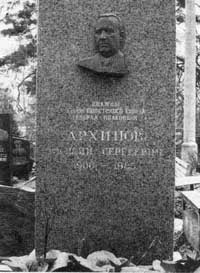 До апреля 1958 г. Василий Сергеевич служил в Туркестанском военном округе на должностях командующего бронетанковыми и механизированными войсками военного округа, помощника командующего войсками округа по танковому вооружению – начальника управления танкового вооружения, помощника командующего войсками округа – начальника управления боевой подготовки и заместителя командующего войсками военного округа по боевой подготовке – начальника управления боевой подготовки.В мае 1954 г. ему было присвоено звание генерал-лейтенанта танковых войск. Затем он был назначен командующим 1-й армией, которая дислоцировалась на территории Демократической Республики Румынии в г. Констанце. В мае I960 г. последовало новое назначение – он первый заместитель командующего войсками Сибирского военного округа. С сентября 1961 г. до конца августа 1970 г. Архипов В.С. исполнял обязанности военного специалиста и старшего военного специалиста при командующем войсками одного из военных округов Национальной Народной армии ГДР. Здесь ему было присвоено очередное воинское звание – генерал-полковник танковых войск.Затем, вернувшись на Родину, Архипов находился в распоряжении Главнокомандующего Сухопутными войсками и 15 июля 1971 года был уволен по болезни с действительной военной службы в запас – с правом ношения военной формы одежды.13 июня 1985 г. на семьдесят девятом году жизни Архипов Василий Сергеевич скончался… Доблестного защитника нашей Родины, ветерана войны и Вооруженных Сил, дважды Героя Советского Союза, кавалера одиннадцати орденов, множества медалей и наград других государств, генерал-полковника танковых войск Василия Сергеевича Архипова похоронили с особыми воинскими почестями на Кунцевском кладбище столицы. Именем дважды Героя Советского Союза Архипова В.С. названы улицы в городах Челябинске, Пшемысле (Польша), Саратове и в городе Москве.Генерал-полковник танковых войск Драгунский Д.А."Пусть знают фашисты, кто с нами знаком,Танкисты не любят шутить с огоньком.От наших орудий, от пуль и огняВрага не спасает стальная броня."А. ФатьяновДрагунский Давид Абрамович родился 15 февраля 1910 г. в селе Святск ныне Новозыбковского района Брянской области в многодетной еврейской семье портного-кустаря. Семья Драгунских состояла из десяти человек, а трудоспособных было только двое: отец и мать. Поэтому они жили очень бедно, сводя еле-еле концы с концами.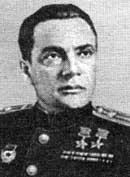 "Судьба этой семьи и ее родственников-односельчан сложилась трагично. После Великой Отечественной войны Давид Абрамович писал об этом так:«В 1941 г. село Святск было оккупировано немцами. Родители, не успев эвакуироваться, были зверски замучены и расстреляны 25 января 1942 года. При этой трагедии погибли от рук немецких фашистских палачей; отец, мать, старшая сестpa с тремя детьми, младшая сестра 1926 года рождения, дедушка, бабушка, дяди, тети – всего 74 человека только одних Драгунских.С первых дней войны на фронтах Отечественной войны – ранены все четыре сына отца. Брат Зелик Абрамович Драгунский – старший, рождения 1923 г. – погиб в 1941г. на Украине. Брат Шавель Абрамович Драгунский – лейтенант-танкист, окончил Ульяновское танковое училище, рождения 1921 года, погиб в 1942 г. в районе Харькова. Из всей большой семьи, кроме меня, остался единственный брат 1909 года рождения, участвовал в Великой Отечественной войне…»" (В. Жилин «Танкисты-герои 1943-1945 гг.», М., «Яуза» «Эксмо», 2008 г., с. 11).Давид Драгунский в 1928 г. окончил девятилетку имени Калинина М.И. в г. Новозыбкове и поехал по комсомольской путевке работать на стройку в Москву, где трудился до февраля 1931 г. Он был чернорабочим, землекопом, слесарем по отоплению и канализации в строительном тресте «Мосстрой». В 1931 г. по мобилизации Московского комитета ВКП(б) Давид был направлен на работу в село Ахматово Молоковского района Калининской (Тверской) области для участия в коллективизации. Сначала он был заведующим избой-читальней, потом – председателем Ахматовского сельского совета, а затем – секретарем парторганизации четырех сельских советов. С конца 1932 г. по февраль 1933 г. Давид Драгунский работал в должности инструктора Молоковского районного комитета ВКП(б).В феврале 1933 г. Драгунский был призван в ряды РККА. По окончании «учебки» Давид был, по его желанию, направлен на учебу в Саратовскую бронетанковую школу, которую окончил с отличием в ноябре 1936 г. После окончания военного училища лейтенант Давид Драгунский проходил службу командиром танкового взвода в 32-м отдельном танковом батальоне 32-й стрелковой дивизии Отдельной Краснознаменной Дальневосточной армии. С сентября 1937 г. по июнь 1939 г. лейтенант, а с 4 ноября 1938 г. – старший лейтенант Драгунский командовал танковой ротой в том же отдельном танковом батальоне. В период службы в этой должности он первым из танкистов-дальневосточников провел танк Т-26 под водой через реку Сейфун. Для того, чтобы не приспособленная для форсирования водных преград боевая машина выдержала это испытание, лейтенант Драгунский, проявив изобретательность, немного переоборудовал танк, добавил две трубы и обмазал негерметичные места солодом и суриком.Первое боевое крещение старший лейтенант Драгунский принял в боевых действиях в районе озера Хасан. За мужество и отвагу, проявленные в боях в этом районе, он был награжден орденом Красного Знамени. В мае 1939 г. офицер-танкист поступил в Военную академию имени М.В. Фрунзе, которую закончил в июле 1941 г. Великую Отечественную войну старший лейтенант Давид Драгунский встретил в крепости Осовецна на западной границе СССР, где он, в числе слушателей академии, проходил стажировку в составе 2-й Белорусской дивизии.Капитан Драгунский, покидая стены академии, был назначен командиром отдельного танкового батальона 242-й стрелковой дивизии Западного фронта, а в августе 1941 г. – новое назначение – начальником оперативного отделения этой дивизии. В ноябре этого же года его направляют на учебу – слушателем ускоренного курса Военной академии Генерального штаба. По окончании учебы в академии майора Драгунского командируют на Северо-Кавказский фронт, на должность помощника начальника оперативного отдела штаба фронта. В июле 1942 г. новое назначение – начальник разведотдела штаба автобронетанкового управления Черноморской группы Закавказского фронта.В октябре 1942 г. майору Драгунскому Д.А. было присвоено очередное воинское звание – «подполковник», а чуть позднее он был направлен на Калининский фронт в 3-й механизированный корпус на должность начальника разведотдела штаба этого объединения. С ноября 1942 г. по ноябрь 1943 г. подполковник Драгунский Д.А. – начальник штаба 1-й механизированной бригады 3-го механизированного корпуса 1-й танковой армии. За отвагу и храбрость в боях на Курской дуге Драгунский был удостоен ордена Красной Звезды.В октябре 1943 г. подполковник Драгунский Д.А. был назначен командиром 55-й гвардейской танковой бригады 7-го гвардейского танкового корпуса 3-й гвардейской танковой армии 1-го Украинского фронта. Этим прославленным соединением он командовал до окончания Великой Отечественной войны и после ее завершения. С 4 по 14 ноября 1943 г. бригада Драгунского прошла с боями около 200 километров и нанесла противнику большой урон в живой силе и технике. За это время бригада уничтожила 1000 солдат и офицеров, 25 танков разных марок, до 300 автомашин, один саперный батальон, разведывательный батальон и много разного вражеского имущества и вооружения. Находясь в глубоком немецком тылу, подполковник Драгунский, проявляя при этом героизм, продолжал наносить удар за ударом контратакующему противнику.Давид Абрамович сумел вывести бригаду с боями из м. Поволочь, при этом потери соединения были незначительными. За этот рейд и проявленный героизм Драгунский Д.А. был представлен к высшей правительственной награде – «Герой Советского Союза», но звание Героя Советского Союза по данному представлению получить ему не посчастливилось...В декабре 1943 г. в районе Малина, под Житомиром, разгорелся яростный танковый бой. Немцы непрерывно контратаковали, бросив против наших войск значительные силы. На 500 метров и ближе сходились танки и вели огонь в упор. Силы были почти равные. Исход битвы определяли выдержка, упорство, воля сражавшихся людей. В критический момент боя комбриг гвардии подполковник Д. Драгунский на своем танке выскочил вперед, подавая пример своим танкистам. Но вдруг тупой болью что-то отдалось в правом боку. Дальше он уже ничего не помнил. Очнулся на второй день в полевом эвакогоспитале. Оказалось, большой осколок снаряда, пройдя под ребрами, рассек печень. Это тяжелейшее ранение поставило Драгунского Д.А. на грань жизни и смерти.Долгие дни, недели и месяцы боролся Давид Абрамович с помощью врачей за жизнь, за возвращение в строй. Медленно проходило лечение. Плохо заживала рана. И всё-таки Драгунский вернулся в строй, в гвардейскую танковую армию Рыбалко. Воинское звание «полковник» комбриг получил 25 апреля 1944 г. В середине июля 1944 г. Драгунский снова повел свою бригаду в бой. Перед войсками встала новая и чрезвычайно сложная задача – форсировать широкую, полноводную Вислу. Действуя в передовом отряде, танкистам Драгунского предстояло стремительно вырваться вперед, выйти к реке и с ходу, без задержки, форсировать ее. Но средства переправы не могли угнаться за танками по бездорожью и оказались где-то позади. Танкисты проявили находчивость – собрали рыбачьи лодки, сделали плоты из бревен и досок и перебросили на тот берег батальон автоматчиков. На следующий день утром с помощью парома начали переправлять танки.Наши войска сравнительно легко захватили Сандомирский плацдарм. Но немецкое командование понимало, что он явится хорошим трамплином для нового мощного наступления Красной Армии. Вот почему в жаркие дни августа 1944 г. на плацдарме развернулись кровопролитные бои. Враг не переставал бросать в бой все новые и новые силы, подводил резервы из тыла, снимая части с других участков фронта, контратаковал по нескольку раз в день, но безуспешно: наши войска стояли насмерть. В районе Опатува занимали оборону, храбро сражаясь, танкисты под командованием полковника Драгунского. Весь август не затихали упорные бои на плацдарме. Не считаясь с потерями, немцы снова и снова атаковали.Гвардии полковник Д. Драгунский решил контратаковать вклинившегося на стыке двух бригад противника. Он ввел в бой танковый батальон второго эшелона и сам возглавил контратаку. Стремителен был натиск наших танкистов. С ходу они врезались в боевые порядки врага. Уже через 30 минут десять вражеских танков пылало на поле. Так, плечом к плечу друг с другом, с воинами других родов войск били врага танкисты на плацдарме. Помогали другим, когда им было трудно, не отказывались от помощи, когда было самим тяжело. 27 дней длились эти яростные бои.В боях тех дней танкисты гвардии полковника Драгунского Д.А. показали, что они умеют не только стремительно преследовать противника, с ходу захватывать важные узлы и выгодные естественные рубежи, но и прочно удерживать их, когда этого требует обстановка. 23 сентября 1944 г. Драгунскому Давиду Абрамовичу было присвоено звание Героя Советского Союза с вручением ордена Ленина и медали «Золотая Звезда».Кончился короткий период отдыха после боев. Наступил последний год Великой Отечественной войны. В морозный январский день танковая бригада Драгунского снова устремилась на запад – в передовом отряде. Передовой отряд действует впереди главных сил, уходя от них на 40-130, а иногда и больше километров. Этим обеспечивается стремительное продвижение наступающих войск. В таких условиях нужны высокие качества командира, умение самостоятельно принимать решения и быстро действовать. Тут не на кого надеяться. И не случайно гвардии полковнику Драгунскому Д.А. так часто приходилось возглавлять передовые отряды. По словам генерала Рыбалко П.С. Драгунского не только не надо подгонять, а порою приходится сдерживать в бою.На подступах к городу Енджелов первый танковый батальон 55-й гвардейской танковой бригады, под командованием Героя Советского Союза майора Федорова, встретил колонну артиллерии и танков противника, выдвигавшуюся, чтобы занять подготовленный рубеж и не допустить дальнейшего распространения наших войск. Федоров незаметно обошёл врага и ударил по колонне с фланга. Немецкая колонна начала спешно развертываться. В этот момент другие батальоны бригады стремительно атаковали с фронта. В течение часа все было кончено. В беспорядке на поле боя стояли, опустив стволы пушек, сгоревшие танки, дымились остатки разбитых автомашин, торчало из снега развороченное железо орудий.В первых числах февраля бригада Драгунского вышла к городу Бунцлау, стоящему на реке Бобер. Немцы здесь упорно оборонялись, понимая, что, овладев этим городом, наши войска открывали себе пути для дальнейшего наступления на Лаубен, Котбус, Дрезден и Берлин. После короткой, но решительной атаки танкисты бригады Драгунского во взаимодействии с другими частями 10 февраля овладели городом Бунцлау. Здесь, по этим дорогам, около 130 лет назад шли русские солдаты с фельдмаршалом Кутузовым во главе.В Бунцлау гвардии полковник Драгунский с начальником политотдела гвардии подполковником Дмитриевым и командирами батальонов поехали осматривать исторические места. В центре города – трехгранный гранитный обелиск. На нем выбиты простые, волнующие слова: «До сих мест полководец Кутузов довел победоносные войска российские, но здесь смерть положила предел славным делам его. Он спас отечество и открыл пути освобождения Европы. Да будет благословенна память героя».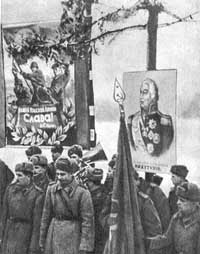 Бригада покидала Бунцлау. Танки проходили мимо места, где захоронено сердце Кутузова. Драгунский остановил колонну. К памятнику подошел танк. На его башне было написано одно слово: «Кутузов». Он служил трибуной. Гвардии подполковник Дмитриев открыл короткий митинг, посвященный памяти великого русского полководца Кутузова и русских воинов, шедших по этим дорогам. Прогремел трехкратный салют в память славных российских воинов и их великого полководца.Надо сказать, что за годы Великой Отечественной войны Давид Абрамович был пять раз ранен и контужен. В марте 1945 г. открылись старые ранения, комбриг Драгунский был отправлен в госпиталь. Но в начале Берлинской операции, упросив медиков ускорить курс лечения, вернулся в родную бригаду. Прошагав, как поется в песне, «пол-Европы, полземли», советские солдаты подошли к фашистской столице. Уже 23 апреля развернулись бои в пригородах. Каменные постройки, приспособленные немцами для обороны, усложняли наступление. Враг яростно сопротивлялся. 26 апреля 1945 г. танковая бригада полковника Драгунского овладела стадионом «Рейхспортфедьд», металлургическим заводом в Рулебен.Гвардии полковник Драгунский получил боевую задачу: перерезать шоссе Берлин - Потсдам, соединиться с войсками 1-го Белорусского фронта, наступавшими с севера, и замкнуть кольцо окружения вокруг Берлина. Эта задача была выполнена. 30 апреля внутреннее кольцо окружения берлинского гарнизона было замкнуто. Танкисты Драгунского соединились с воинами 35-й гвардейской механизированной бригады 1-го Белорусского фронта, наступавшей с севера.Весом вклад бригады и лично комбрига Драгунского Д.А. во взятие Берлина, особенно при форсировании Тельтов-канала и в боях в самой столице фашистской Германии. "Только за период с 16.4 по 30.4.45 г. бригада нанесла следующей ущерб противнику: убито 705 солдат и офицеров, взято в плен – 2700 человек, подбито 9 пушек, 3 самоходки, 9 танков, 7 бронемашин, 37 автомашин, взято 6 разных складов, 4 паровоза, 190 вагонов и много другого военного имущества и снаряжения". (Там же с. 29).За проявленное мужество, отвагу и геройство в боях за г. Берлин гвардии полковник Драгунский Д.А. был удостоен награждения второй медалью «Золотая Звезда». Бригада Драгунского участвовала в освобождении восставшей Праги. Решением Военного Совета 3-й гвардейской танковой армии гвардии полковнику Драгунскому вместе с другими Героями была доверена честь участвовать в составе сводного полка 1-го Украинского фронта в историческом параде Победы.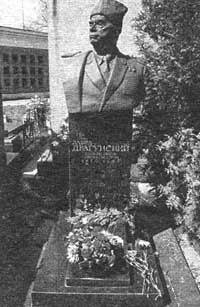 По окончании обучения в 1949 г. в Военной академии Генерального штаба Драгунскому Д.А. было присвоено воинское звание «генерал-майор танковых войск». В послевоенное время Драгунский Д.А. продолжал действительную военную службу на различных командных должностях: командира полка, командира батальона, командира дивизии, первого заместителя командующего – Члена Военного Совета ряда армий, командующего – Члена Военного Совета 7-й гвардейской армии, первого заместителя командующего войсками – Члена Военного Совета Закавказского военного округа, а с 1969 года по 1985 год – начальника Высших офицерских курсов «Выстрел».В 1970 г. Давиду Абрамовичу было присвоено звание «генерал-полковник танковых войск». С 12 октября 1985 г. – советник группы генеральных инспекторов Министерства обороны СССР. 20 ноября 1987 г. Драгунский Д.А. был уволен в отставку с правом ношения военной формы одежды. 12 октября 1992 г. дважды Герой Советского Союза, кавалер двух орденов Ленина, ордена Октябрьской революции, четырех орденов Красного Знамени, орденовСуворова 2-й степени, Отечественной войны I степени, «Дружбы народов», двух орденов Красной Звезды, ордена «За службу Родине в Вооруженных Силах СССР» 3-й степени, целого ряда медалей и ряда иностранных орденов генерал-полковник танковых войск в отставке Давид Абрамович Драгунский скончался. Он был похоронен с соответствующими воинскими почестями на Новодевичьем кладбище г. Москвы. Именем Драгунского Д.А. названа улица в городе Солнечногорске Московской области.Гвардии полковник Бойко И.Н."Да, слава в прихотях вольна.Как огненный язык, она –По избранным главам летает, С одной сегодня исчезаетИ на другой уже видна..."А. ПушкинБойко Иван Никифорович родился 24 ноября 1910 г. в с. Жорнище ныне Ильинецкого района Винницкой области в зажиточной крестьянской семье. Отец в своём хозяйстве имел корову и лошадь. В семье было восемь человек. В конце 30-х годов семью Бойко в Жорнище селяне называли бронетанковой... Старший брат Ивана – Герасим еще до Великой Отечественной войны командовал танкистами. На рассвете 22 июня 1941 года его батальон одним из первых принял бой с фашистами у стен легендарного Бреста. Принял и не дрогнул. Позже Герасим возглавил танковую бригаду. Геройской смертью пал он, защищая Сталинград. Василий Бойко – старший лейтенант, также танкист, громил фашистов на Волге. Третий брат, рядовой танкист, воевал в его части. Только Самуил – самый младший, находился во время войны в глубоком тылу, работая слесарем машинно-тракторной станции.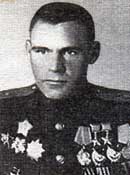 Иван рос смышленым и работящим пареньком. Ничего особенного в нем не было – добросовестно выполнял своё обычное дело. Учился в местной сельской школе, трудиться начал с 11 лет. С двумя старшими братьями работал по найму, а зимой учился. В 1927 г. окончил 7 классов и был направлен в Винницкий медтехникум, окончил 2 курса. Затем работал табельщиком-учетчиком в одном из совхозов Винницкой области.В сентябре 1930 г. Иван Бойко добровольно вступил в ряды РККА. После призыва его направили на учебу в качестве курсанта полковой школы 151-го стрелкового полка 51-й стрелковой дивизии Одесского военного округа. Окончив «учебку», младший командир Иван Бойко был направлен для прохождения дальнейшей службы во 2-й артиллерийский полк 2-й кавалерийской дивизии Киевского военного округа в г. Староконстантиновка. По окончании срока действительной срочной службы Иван подал рапорт об оставлении его на сверхсрочную службу. В это время началось формирование на базе 2-й кавалерийской дивизии 1-го танкового полка. Его перевели в этот полк, сначала старшиной, а затем командиром танка Т-26.В конце 1933 г. он был направлен в Ульяновское танковое училище. В 1935 г. окончил училище с отличием и в звании лейтенанта был направлен командиром танкового взвода в Наро-Фоминск в 5-й отдельный танковый батальон. В 1937 г. Ивана Бойко направили в Забайкальский военный округ командиром разведроты, там ему было присвоено звание «старший лейтенант». В августе 1939 г. он, будучи командиром отдельной разведывательной роты, принял первое боевое крещение в боях на реке Халхин-Гол против японцев в составе Северной группы Забайкальских войск.В начале лета 1941 г. 13-я танковая дивизия, в которой служил заместителем командира разведывательного батальона капитан И. Бойко, была передислоцирована в Белоруссию. Там он и вступил в Великую Отечественную войну. После расформирования дивизии Бойко был назначен командиром 83-го танкового батальона Центрального фронта, затем – командиром 32-го танкового батальона 32-й танковой бригады Западного фронта. Участвовал в боях под Тулой. В ноябре 1941 г., получил ранение в ногу и был отправлен в Москву в госпиталь.В феврале 1942 г. Иван Никифорович выписался из госпиталя и был направлен заместителем командира танкового батальона в 1-ю гвардейскую танковую бригаду, которая вела наступательные бои в районе Среда. Зам. командира батальона проработал очень мало, спустя полтора месяца был назначен командиром 2-го танкового батальона этой же бригады. Командовал этим батальоном до сентября 1942 г., участвовал в боях в районе Петушки, Аржаники, Сорокино и на Воронежском фронте. За эти бои был награждён орденом Красного Знамени. В мае 1942 г. Ивану Никифоровичу Бойко было присвоено воинское звание «майор», а в сентябре 1943 г. он был повышен в должности – командир 17-го танкового полка 10-й механизированной бригады 3-го механизированного корпуса Калининского фронта.За мужество и умелое командование полком, проявленные в боях на Курской дуге, майор И. Бойко был удостоен двух орденов – Красного Знамени и Отечественной войны 1-й степени – и стал подполковником. В августе 1943 года он был тяжело ранен. За массовый героизм личного состава в операциях летом 1943 г. 3-й механизированный корпус был преобразован в 8-й гвардейский, а 17-й танковый полк подполковника И. Бойко – в 69-й гвардейский."С 29 ноября по 20 декабря 1943 года 1-я танковая армия, которая входила в состав Воронежского, а после переименования 1-го Украинского фронта, была переброшена на правый берег Днепра и сосредоточена в районе Святошино, юго-западнее Киева, а 24 декабря приняла участие в Житомирско-Бердичевской операции. За 17 дней войска армии продвинулись на 300 км, освободив более 100 населенных пунктов. Действуя на направлении главного удара, армия овладела городом Казатин и тем самым рассекла 4-ю немецкую танковую армию на две части. Важную роль в освобождении Казатина сыграл гвардейский 69-й танковый полк гвардии подполковника И.Н. Бойко. Именно здесь офицер-танкист с блеском проявил свои волевые и командирские качества". (В. Жилин «Танкисты-герои 1943-1945 гг.», М., «Яуза» «Эксмо», 2008 г., с. 140).В ночь с 27 на 28 декабря 1943 г. танкисты Бойко освободили г. Казатин – крупный узел сопротивления противника, совершив 35-км ночной рейд по немецким тылам. В книге «На острие главного удара» маршал бронетанковых войск Катуков М.Е. так написал об этой операции: "Задачу взять с ходу Казатин И.Н. Бойко получил, когда находился в 30 километрах от города. В это время экипажи танкового полка заправляли свои «тридцатьчетверки» горючим, пополняли боеприпасы. Посоветовавшись со своими разведчиками, Бойко придумал оригинальный план – двигаться в город по железнодорожному пути с включенными фарами. «Тридцатьчетверки» поднялись по крутой насыпи и пошли по полотну железной дороги к станции. Фары передних машин прорезали непроглядную темень. Станция была уже совсем рядом, в каких-то трехстах метрах, а оттуда не раздавалось ни одного выстрела. Как потом показали пленные, завидев на железнодорожном полотне огни, гитлеровцы были крайне удивлены: откуда с советской стороны к ним спешит поезд. В том, что это поезд, они не сомневались. Решили: свой, запоздавший.Фашисты спохватились слишком поздно, когда танки Бойко уже подошли к самому вокзалу. Сопротивление было бесполезным. Хотя немцы и открыли стрельбу, но судьба города уже была предрешена. Советские танки мчались по улицам, врезаясь в колонны машин, давя и сминая все на своем пути.Танкисты и автоматчики шаг за шагом очищали железнодорожный узел от гитлеровцев. Группа бойцов, ворвавшаяся в глухой железнодорожный тупичок, обнаружила несколько фашистских солдат, поливавших бензином из канистр и ведер вагоны. Перебив вражеских солдат, танкисты открыли вагоны. Из них выходили худые, оборванные, испуганные люди. Выяснилось, что это советские военнопленные. Они знали, что гитлеровцы собираются сжечь их живьем. Можно представить себе, что пережили эти люди! Появись наши автоматчики в тупичке несколькими минутами позже – и состав превратился бы в крематорий на колесах".Кроме этого, танкисты захватили немецкие склады – базу снабжения южного крыла армий противника. Это был огромный склад: позднее два фронта – 1-й и 2-й Украинские – снабжались продовольствием с этой трофейной базы. Много продуктов было вывезено в глубь страны. В городе 69-й танковый полк под командованием гвардии подполковника Бойко И.Н. захвалил трофеи: 1500 автомашин с военными грузами, 100 мотоциклов, 5 железнодорожных эшелонов с военными грузами, 100 орудий разных калибров, до 300 лошадей, 4 склада с продовольствием, 5 – с разным военным имуществом. Было уничтожено: 1200 солдат и офицеров противника, 20 танков, 2 паровоза, железнодорожный эшелон, бронепоезд, 2 артиллерийские батареи. Взято в плен 150 солдат и офицеров.Указом Президиума Верховного Совета СССР от 10 января 1944 г. гвардии подполковнику Ивану Никифоровичу Бойко было присвоено звание Героя Советского Союза. В начале февраля 1944 г. гвардии подполковник И.Н. Бойко был назначен командиром 64-й гвардейской танковой бригады, которая в составе 1-й танковой армии участвовала во второй половине Проскуровско-Черновицкой операции.У немцев между Тарнополем и Проскуровом были возведены мощные укрепления. Танкисты 64-й гвардейской танковой бригады, действуя вместе с пехотой, быстро прорвались через передний край немецких укреплений, а затем двинулись на глубокие тыловые коммуникации противника. Преодолевая весеннее бездорожье, они, отрезая немецкие части от питающих их баз, как снег на голову сваливались на вражеские тыловые гарнизоны. Мост на Днестре немцы взорвали, комбриг Бойко приказал перейти реку вброд. Один за другим танки перешли через Днестр и, опрокинув в коротком бою немецкую часть, двинулись дальше. На пути вновь возникла водная преграда – река Прут.Иван Никифорович Бойко нашел брод, форсировал реку и завязал бой на восточной окраине Черновцов. Одновременно одна рота бригады Бойко предприняла обходный маневр и отрезала противнику пути отхода из города на юг. Действия танкистов Бойко поддержали другие танковые бригады. Одна из них, переправившись через Прут, завязала бой на северной окраине Черновцов. Другая бригада с артиллерией сосредоточилась в ближайшем населенном пункте с целью в нужный момент поддержать танкистов Бойко. Так, взаимодействием трех бригад, поддержанных артиллерийскими и минометными частями, город Черновцы был полностью окружен. После пятичасового жестокого боя Черновцы были освобождены от врага, а находившийся в городе вражеский гарнизон был большей частью уничтожен, а частью взят в плен. В Черновцах танкисты Бойко захватили большие трофеи.Не давая немцам опомниться, танкисты двинулись дальше и в тот же день, 30 марта 1944 г., первыми вышли на государственную границу СССР с Румынией. За образцово проведенную операцию по форсированию рек Днестр и Прут и овладение городом Черновцы с выходом к границе СССР Герой Советского Союза гвардии подполковник Иван Никифорович Бойко 26 апреля 1944 г. был награждён второй медалью «Золотая Звезда», стал дважды Героем Советского Союза. Надо отметить, что комбриг, офицер-танкист Бойко И.Н. стал первым дважды Героем Советского Союза в танковых войсках Красной Армии.Бригада гвардии подполковника Бойко И.Н. участвовала в боях за расширение и удержание Сандомирского плацдарма в августе 1944 г. На Сандрмирском плацдарме Ивану Никифоровичу было присвоено воинское звание «полковник», а 25 августа он был награжден орденом Богдана Хмельницкого 2-й степени.В Берлинской операции 64-я гвардейская танковая бригада нанесла врагу следующие потери: уничтожено солдат и офицеров – 1500; танков и самоходных орудий – 23; орудий разного калибра – 31; пулеметов – 10. За умелые и храбрые действия гвардии полковник Бойко был награжден орденом Суворова 2-й степени. В районе парка Тиргартен бригада и вся 1-я гвардейская танковая армия закончили длинный и трудный путь во Второй мировой войне. Для гвардии полковника Бойко И.Н. это был путь с первых дней войны до взятия Берлина. Он начинал свое участие в войне в звании капитана, заместителем командира батальона, а закончил се доблестным полковником – командиром бригады, заслужил шесть орденов, две Золотые Звезды и шесть благодарностей Верховного Главнокомандующего, достигнув вершин боевой славы. Его боевой путь пролегал через семь фронтов. Лишь в составе 1-й гвардейской танковой армии он принимал участие в восьми крупных операциях.Бойко И.Н. часто возглавлял передовые отряды в наступлении, мастерски действовал в глубине обороны противника, при форсировании водных преград и захвате крупных населенных пунктов.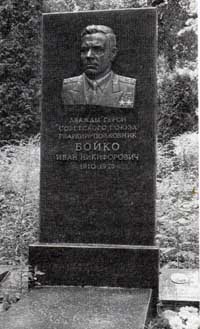 После окончания Великой Отечественной войны гвардии полковник Бойко продолжал И.Н. служить в войсках. Он командовал танковым полком, созданным на базе знаменитой 1-й Чертковской гвардейской танковой бригады, на боевом знамени которой было шесть орденов. В этой бригаде в 1942 г. Бойко служил командиром танкового батальона. В 1948 г. он окончил Академические курсы усовершенствования офицерского состава при Военной академии бронетанковых и механизированных войск Красной Армии имени И.В. Сталина.Затем Иван Никифорович четыре года командовал танковым полком в Киевском военном округе и еще четыре года был помощником командира крупного соединения на Камчатке. Его добросовестная и долголетняя служба в мирное время была отмеченаорденами Ленина, Красного Знамени и Красной Звезды. 13 сентября 1956 г. был уволен в запас с правом ношения военной формы одежды.Дважды Герой Советского Союза, кавалер двух орденов Ленина, трех орденов Красного Знамени, орденов Суворова 2-й степени, Богдана Хмельницкого 2-й степени, Отечественной войны 1-й степени, Красной Звезды, ряда медалей и иностранного ордена, гвардии полковник Иван Никифорович Бойко завершил свой жизненный путь 12 мая 1975 г. Похоронен Иван Никифорович в столице Украины – городе Киеве на Лукьяновском военном кладбище с отданием ему соответствующих почестей. Бойко Иван Никифорович – почетный гражданин г. Черновцы. В Киеве и Казатине есть улицы, названные его именем…Генерал-майор танковых войск Асланов А.А."Герои, павшие в войне,Они – родные словно мне…И надпись каждая гласит,Бессмертья строки раздвигая:Герои – нет, не умирают! "А. ШишковАсланов Ази Агадович – генерал-майор танковых войск – родился 22 января 1910 г. в г. Ленкорань, в Азербайджане, в семье рабочего кирпичного завода. Ази рано познал нужду. Еще при жизни отца большая семья Аслановых, в которой кроме него были еще братья и сестры, жила очень скромно. Денег, которые приносил отец, всегда не хватало, а в 1923 г. случилось большое горе – отца не стало. С этого времени забота о семье полностью легла на плечи Ази – теперь он стал старшим мужчиной. Он поступил работать на кирпичный завод чернорабочим, заменив умершего отца. За год работы юноша успел зарекомендовать себя энергичным, решительным, инициативным рабочим. Без отрыва от производства он окончил курсы по ликвидации неграмотности.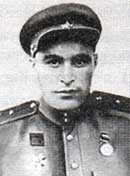 В сентябре 1924 г. А. Асланова направили в Баку в Закавказскую военно-подготовительную школу. После пяти лет учебы Ази направили в Ленинград, в кавалерийскую школу. Через два года красный командир Асланов был назначен командиром взвода в 15-м кавалерийском полку 3-й Бессарабской кавалерийской дивизии, которая дислоцировалась в Бердичеве. Но через несколько месяцев его направили в 12-й автобронедивизион того же полка, на курсы усовершенствования командного состава, где готовили танкистов.Два месяца длилась учеба. Конечно же, за такой короткий промежуток времени невозможно было в полной мере овладеть сложной техникой. В дальнейшем Ази Асланову все время приходилось самостоятельно изучать вверенные ему боевые машины. Учитывая не очень хорошее знание русского языка, давалось ему это далеко не просто. Но природное упорство, сила воли, стремление непременно достичь поставленной цели – стать хорошим командиром-танкистом, сыграли свою решающую роль. В его аттестациях появляются записи: «...технику знает достаточно», «...личная подготовка удовлетворительная, матчасть оружия знает удовлетворительно».В 1933 г. А. Асланова назначили во 2-ю стрелковую дивизию, в отдельную танковую роту в г. Овруч, недалеко от старой (существовавшей до 1939 г.) советско-польской границы. В этом городе Асланов прослужил пять лет. Он прошел все должности – от командира танкового взвода до начальника школы при отдельном танковом батальоне. В мае 1938 г. А Асланова назначают помощником командира 5-го батальона по строевой части в 3-й автотранспортный полк в г. Киеве. Через некоторое время капитан Асланов был назначен на должность командира батальона.В составе 4-го механизированного корпуса капитан Асланов участвовал в «освободительном походе» в Западную Украину и в «зимней войне» с Финляндией. Воевал он на Карельском перешейке, участвовал в прорыве линии Маннергейма. По окончании боевых действий в Финляндии, капитан Ази Асланов вернулся к исполнению обязанностей командира автотранспортного батальона 10-го стрелкового полка 10-й танковой дивизии в г. Золочев Львовской области Украины. В ноябре 1940 г. ему присвоено очередное воинское звание – «майор».Великую Отечественную войну майор Асланов встретил вместе со своим батальоном на западных границах нашей Родины. Как принято говорить, до конца испил горькую чашу отступления. Но ему не в чем было себя упрекнуть. Он сделал все, что мог. С началом войны 10-й стрелковый полк в составе 10-й танковой дивизии, входившей в состав 15-го механизированного корпуса, участвовал в контрударе по наступающему врагу в районе Подполуево, Топорув, Радехов. В августе 1941 г. он заменил выбывшего командира танкового батальона, в состав которого входило 12-15 боевых машин типа Т-26, БТ-5, БТ-7 и Т-34. В середине августа 1941 г. 10-я танковая дивизия в составе 6-й армии вышла из окружения и приняла активное участие в обороне Киева. В ожесточенных боях в районах Шостка, Бахмач, Пирятин танкисты майора А. Асланова сражались до последнего танка. Командир батальона лично водил батальон в атаку. В этих боях Ази Агадович получил два пулевых ранения в правую ногу и тяжелое осколочное ранение в голову, но продолжал оставаться в строю.Когда в батальоне не осталось ни одного танка, комбата отозвали в резерв и в сентябре 1941 г. он был назначен на должность заместителя командира своего 10-го стрелкового полка по технической части. В этой должности Ази Асланов сражался с немцами в районе Пирятина, Ахтырки, Богодухова, Харькова. В конце 1941 г. с оставшимися в живых офицерами он был выведен в резерв командного состава Юго-Западного фронта.В начале 1942 г. офицеру-танкисту было присвоено очередное воинское звание «подполковник» и он был направлен в Москву в распоряжение командующего бронетанковыми и механизированными войсками РККА. В феврале 1942 г. подполковник А. Асланов был назначен на должность заместителя командира 55-й танковой бригады Крымского фронта по строевой части. В ходе начавшегося 8 мая немецкого наступления Асланов командовал танковым батальоном на Акмонайских позициях, Турецком валу, под Керчью. Танкисты под его командованием дрались в арьергардных боях отступающих с полуострова советских войск. Когда в бригаде не осталось ни одного танка, оставшиеся в живых танкисты 55-й танковой бригады 20 мая 1942 г. переправились вместе с отступающими частями на Таманский полуостров. Достойно сражался с врагом в этот период и подполковник А. Асланов.Но боевая слава Асланова с особой силой прогремела в дни кровопролитных сражений на берегах Волги. Его танки встретили врага еще на дальних подступах к Сталинграду. В июле 1942 г. 55-я танковая бригада вновь была сформирована под Сталинградом в составе 28-го танкового корпуса 4-й танковой армии. Совместно с частями 62-й армии генерала Чуйкова В.И. она сдерживала рвавшегося к Сталинграду противника западнее Дона и в районеКалача.
Немцы всё-таки вышли к Дону и продолжили накапливать силы для дальнейшего наступления на Нижневолжском направлении. Подвижная группа под командованием подполковника Ази Асланова под сильным огнем неприятеля переправилась на правый берег Дона и нанесла по скоплению противника неожиданный удар.Отважно действовали танкисты Асланова и в прибрежных донских степях. Здесь они не раз попадали в окружение. Но мужественный командир всегда выводил их из вражеского кольца и снова навязывал бой противнику. В ходе тяжёлых и изнурительных боев 28-й танковый корпус практически прекратил свое существование. А его остатки были переданы во вновь формирующийся 4-й механизированный корпус генерала Вольского В.Т. Подполковника Асланова, как давно уже готового к самостоятельной командирской деятельности, назначили на должность командира 55-го отдельного танкового полка, который формировался на базе бывшей 55-й танковой бригады.19 ноября 55-й танковый полк во взаимодействии со стрелковым полком подполковника Диасамидзе начал наступление из района озер Цаца и Барманцак. Уже в первые часы боя полк уничтожил 4 танка, 5 минометных батарей, 10 ручных пулеметов, тяжелое орудие, 10 противотанковых ружей, 18 дзотов. Уничтожены сотни гитлеровцев, 700 солдат и офицеров взято в плен. В тот же день танкисты освободили село Плодовитое. 21 ноября 55-й танковый полк первым вышел к железнодорожному полотну Сталинград - Сальск.22 ноября танкисты Асланова заняли станцию Абганерово и ворвались в поселок Советский. 23 ноября подполковник А. Асланов со своим полком, действуя в авангарде наступавших частей, соединился с частями Юго-Западного фронта, замкнув кольцо окружения вокруг Сталинградской группировки немцев. Немцы предприняли ряд попыток прорыва кольца окружения. Наиболее значительной из них была та, которую организовал фельдмаршал Манштейн. Он тогда командовал группой немецких войск «Дон», которая шла на выручку войскам, окруженным под Сталинградом. В состав группы «Дон» входили три танковые, четыре пехотные, одна моторизованная и две кавалерийские дивизии. Она начала свое контрнаступление из района Котельниково 12 декабря.Наиболее короткий путь, по которому пытались прорваться к своей окруженной группировке гитлеровские войска, проходил через небольшой степной хутор Верхнекумский. От него до зажатых в кольцо немцев оставалось пройти всего 45 – 50 километров. Две танковые немецкие дивизии устремились к нему. Но к этому времени сюда вышли и несколько наших частей – стрелковый полк, танковый полк, которым командовал Али Асланов и истребительно-противотанковая бригада. Здесь-то и развернулось генеральное сражение, которое продолжалось шесть суток – с 15 по 21 декабря. Верхне-Кумск несколько раз переходил из рук в руки. 70 немецких танков пытались окружить полк А. Асланова, но танкисты своими действиями расстроили замысел врага. В бою 19 декабря танк подполковника А. Асланова был подбит, командир полка, выбравшись из танка, присоединился к пехотинцам и продолжил бой в составе роты автоматчиков. С этим же подразделением офицер-танкист в ночь на 20 декабря вышел из окружения.О событиях тех дней можно прочитать в очерке В. Коротеева «Сталинградское кольцо»: «Бой шел на фронте шириной в 12-18 километров. Четыре из них приходились на долю танков Асланова. Со дна балки, покрытой заиндевелым чернобылем и нагнанным ветром со степи перекати-полем, танкисты хорошо видели гребень холма и на нем неприятельские машины. Балка стала для танкистов подполковника Асланова господствующей позицией, какой обычно бывает у пехоты господствующая высота. Единственным приказом Асланова в тот день был приказ вести бой из засады. Маневрируя вдоль балки и на обратных скатах высоты, танкисты были недосягаемы для прямых выстрелов врага. В то же время любая машина противника, появляющаяся над балкой, попадала под прицельный огонь наших танков. Гитлеровцы совались вправо, влево, но не смогли пробиться сквозь наш подвижный танковый забор. За четверо суток непрерывных боев танкисты Асланова подбили около ста неприятельских танков. Моторы не глушились и ночью. Танкисты дремали и ели, не покидая машин...»Танкисты Асланова вместе с пехотинцами стрелкового полка, которым командовал подполковник Диасамидзе, выполнили важнейшую, по сути своей, оперативную задачу. Они сорвали план деблокирования окруженных под Сталинградом гитлеровских соединений и частей. Конечно, в разгроме группы армий «Дон» участвовало немало наших войск. Но так случилось, что в какой-то момент сражения все зависело от мужества, стойкости и воинского мастерства воинов именно этих двух полков. И они с честью справились с поставленной задачей. Подполковнику Асланову Указом Президиума Верховного Совета СССР от 22 декабря 1942 г. было присвоено звание Героя Советского Союза. Надо отметить, что это уникальный случай, когда столь высокое звание было присвоено без соблюдения каких бы то ни было формальностей, сразу же после того, как человек отличился. Вот сколь высока была цена подвига, совершенного А. Аслановым!После декабрьских боев полк, которым Асланов командовал, переформировали в 35-ю гвардейскую танковую бригаду, а ее командиру присвоили очередное воинское звание «полковник». Этой бригадой Ази Агадович продолжал командовать вплоть до трагического дня 25 января 1945 г., когда он будет смертельно ранен в бою…После капитуляции окруженной фашистской группировки у волжской твердыни танки подполковника А Асланова двинулись на Запад. 14 февраля 1943 г. они ворвались в Ростов, участвовали в прорыве «Миус-фронта», во взаимодействии с воинами 416-й азербайджанской дивизии освобождали Таганрог. Орден Александра Невского был наградой герою за бои на «Миус-фронте». Летом 1943 г. 35-я гвардейская танковая бригада под командованием Героя Советского Союза гвардии полковника А. Асланова принимала участие в наступлении войск Воронежского фронта на Левобережной Украине. В ходе этих боев комбриг был контужен, но продолжал командовать бригадой. Его соединение вышло к Днепру, форсировало его в районе Канева и успешно вело бои на одном из правобережных плацдармов.В декабре 1943 г. гвардии полковник А. Асланов был командирован в г. Москву на Академические курсы усовершенствования офицерского состава при Военной академии бронетанковых и механизированных войск Красной Армии имени И.В. Сталина. Будучи слушателем этих курсов, он в марте 1944 г. получил воинское звание высшего офицера – «генерал-майор танковых войск». В апреле 1944 г. гвардии генерал-майор танковых войск А. Асланов вернулся в свою бригаду. 35-я гвардейская танковая бригада приняла самое непосредственное участие в начавшемся наступлении войск 3-го Белорусского фронта. В ходе операции «Багратион» вновь блеснул своим боевым мастерством и мужеством герой-комбриг.28 июня 1944 г. передовой отряд 35-й гвардейской танковой бригады вышел к реке Березина. Однако наведенный саперами мост не выдержал тяжести танков. Тогда по импровизированной переправе, наведенной по затопленным танкам, генерал А. Асланов на «виллисе» в сопровождении бронетранспортера и батальона автоматчиков переправился на западный берег, где к его отряду присоединилось 50 партизан. Располагая лишь этими силами, Ази Агадович в ночь на 30 июня штурмом овладел районным центром Белорусской ССР – г. Плещеницы, создав условия для развития наступления 3-му гвардейскому мехкорпусу в направлении Метиж и Пусто-Петиж. За этот подвиг командующим войсками 3-го Белорусского фронта генералом армии Черняховским И.Д. гвардии генерал-майор танковых войск А.А. Асланов был вторично представлен к званию Героя Советского Союза. Однако это звание ему было присвоено только в 1991 г…2 июля 1944 г. части бригады освободили Вилейку. 3 июля был освобожден г. Борисов. 4 июля танкисты бригады, форсировав р. Вилия, совместно с 7-й гвардейской бригадой освободили г. Сморгонь. Всего за месяц боев по освобождению Белоруссии в июне – июле 1944 г. 35-я гвардейская танковая бригада уничтожила 45 танков, 131 орудие, 12 минометных батарей, 193 автомашины, 40 самолетов, 15 железнодорожных составов и до 2600 солдат и офицеров противника. Было захвачено 74 орудия, 88 пулеметов, 300 автоматов, 5 складов с военным снаряжением, 7 железнодорожных составов, 16 паровозов, 220 автомашин, 550 лошадей, 220 повозок с военным имуществом, взято в плен 580 гитлеровцев.За отличие, проявленное при освобождении столицы Белоруссии г. Минска, 35-я гвардейская танковая бригада получила благодарность Верховного Главнокомандующего. 7 июля 1944 г. танкисты бригады ворвались в г. Вильнюс. За мастерство в руководстве бригадой и личное мужество, проявленные в сражениях лета 1944 г., А. Асланов был награжден орденом Суворова 2-й степени.В июле 1944 г. 3-й гвардейский танковый корпус, в составе которого была 35-я гвардейская танковая бригада, был передан в состав 1-го Прибалтийского фронта. 23 июля 1944 г. 35-я гвардейская танковая бригада была награждена орденом Боевого Красного Знамени, а 27 июля того же года за активное участие в освобождении прибалтийского города Шауляя бригаде было присвоено почетное наименование «Шауляйская». Осенью 1944 г. танкисты А. Асланова принимали участие в прорыве обороны противника в районе Рижского залива. Форсировав Западную Двину, они нанесли неожиданный удар во фланг отступающей немецкой группировке, отрезав ей путь к отступлению. Таким образом, были созданы условия для полного окружения и пленения немецких войск в этом районе. В целом за отличие в боях по освобождению Белоруссии и Прибалтики 35-я гвардейская танковая бригада 8 раз удостаивалась благодарности Верховного Главнокомандующего.Асланов – человек несгибаемого мужества, умевший в бою презирать опасность и быть беспощадным к врагу, он отличался вместе с тем большой добротой и чувством товарищества. Свои успехи в боях сам генерал Асланов А.А. объяснял так: «Я всегда отдаю предпочтение не лобовой атаке, сколь бы заманчивой она ни была, а удару по флангам противника. Бить немцев с флангов – мое основное правило в бою». Но природная горячность, храбрость, стремление быть рядом со своими танкистами на поле боя привели к тому, что он был смертельно ранен. Не зря говорят, что война уносит жизни самых отважных, самых достойных воинов...В тот трагический январский день сорок пятого в критический момент боя по ликвидации остатков гитлеровских войск из Курляндской группировки, чтобы лучше видеть боевые порядки своих подразделений и противника, генерал А. Асланов приоткрыл люк своего танка и на минуту высунулся наружу. Но эта минута оказалась роковой... Пуля вражеского снайпера сразила его. Его последними словами были: «Танки должны идти вперед. Только к полной победе».Гроб с его телом на самолете был доставлен в столицу Азербайджана г. Баку и 3 февраля 1945 г. со всеми воинскими почестями он был похоронен в Центральном парке имени С.М. Кирова. В Баку в парке имени С.М. Кирова (ныне – Нагорный парк) воздвигнут памятник легендарному герою-танкисту. Имя героя было присвоено Бакинскому высшему военному командному училищу. Его именем названа станция метро в Баку, улица в городе-герое Волгограде также носит его имя.Гвардии полковник Шутов С.Ф."… Еще мальчишками когда-тоВ войну играли мы в солдаты. Как о пути в чужие дали – Танкистами мы стать мечтали."А. ШишковШутов Степан Фёдорович родился 30 января 1902 г. в деревне Дворец ныне Бобруйского района Могилевской области в крестьянской семье. Отец умер в 1915 г., мать до революции работала у помещиков, а затем была сезонно-полевой работницей, умерла в 1927 г. В семье кроме Степана было ещё шесть сестер и один брат. Степан Шутов окончил три класса сельской школы. С 9 лет вместе с отцом работал у помещика, пас скот, трудился на скотном дворе. А в 13 лет, когда не стало отца, перешел работать в полные рабочие в имение «Дворец». В 1916 г. стал работать чернорабочим на стекольном заводе, затем работал на лесопильном заводе.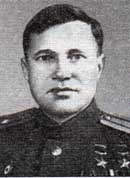 В декабре 1917 г. вступил в красногвардейский отряд, после его разгрома белополяками, партизанил в лесах. При отступлении немцев участвовал в их преследовании. По болезни был отпущен для лечения домой, где весной 1919 г. был избран председателем рабочего комиссариата совхоза «Дворец». В период наступления поляков участвовал в организации партизанских отрядов, попал в плен, бежал, воевал в партизанском отряде. Летом 1920 г. вступил в 200 полк 16-й армии, где был конным разведчиком, затем служил на погранзаставе. После тифа был уволен из армии, вернулся домой и стал работать в совхозе «Дворец». В марте 1924 г. был призван в РККА.Служил в 30-м кавалерийском полку имени Степана Разина 4-й Сибирской кавалерийской бригады, в полковой школе. В августе 1924 г. Степана Шутова послали в отряд по подавлению банды Шевченко Могилевской губернии на Днепре, в сентябре он был отозван и направлен в Москву в школу ВЦИК-а на кавалерийское отделение. По окончании школы в августе 1927 г. был направлен командиром взвода в 58-й отдельный запасной Гориль-Градский эскадрон, где и служил до сентября 1929 г. После окончания в Москве курсов им. Ленина в 1930 г. был направлен политруком в 1-й запасной кавалерийский полк.В мае 1932 г. окончил бронетанковые курсы и был направлен командиром учебной роты в 3-й учебный полк, работал инструктором вождения, был начальником курсов младших воентехников и лейтенантов. Затем Шутов служил в Слуцке, Харькове, Киеве. В августе 1937 г. Степану Федоровичу Шутову было присвоено первое для него офицерское воинское звание «капитан». В июле 1940 г. капитана С. Шутова назначили командиром танкового батальона тяжелых танков в 17-й танковый полк 9-й танковой дивизии. Великую Отечественную войну он встретил в этой должности.В августе 1941 г. капитана Шутова назначили командиром танкового батальона легких танков в 208-й танковый полк 104-й отдельной танковой дивизии, а в ноябре того же года новое назначение – на должность комбата легких танков в 9-й танковый полк 9-й танковой бригады. В декабре 1941 г. Шутов стал заместителем командира 36-й танковой бригады. Одновременно с назначением на эту должность ему было присвоено очередное воинское звание – «майор». В должности заместителя командира бригады он воевал до августа 1942 г. Затем, в период с августа по октябрь 1942 г. майор С. Шутов исполнял обязанности командира 187-й танковой бригады. Одновременно с назначением на должность командира 50-го отдельного гвардейского танкового полка ему было присвоено очередное воинское звание – «подполковник».С мая по август 1943 г. гвардии полковник Шутов был слушателем Академических курсов усовершенствования офицерского состава при Военной академии бронетанковых и механизированных войск имени И.В. Сталина. После окончания вышеназванных курсов гвардии подполковник Шутов С.Ф. с августа 1943 г. по февраль 1944 г. исполнял обязанности командира 20-й гвардейской танковой бригады 5-го гвардейского танкового корпуса и только в конце феврале 1944 г. был назначен ее командиром с присвоением воинского звания «полковник».В ночь со 2 на 3 октября 5-й гвардейский корпус получил задачу вечером 4 октября переправиться через Десну и сосредоточиться в районе деревни Новоселки, а затем переправиться через Днепр и во взаимодействии с частями 38-й армии наступать в обход Киева, на запад и юго-запад. При форсировании Десны отличились танкисты Шутова. С помощью местных жителей они отыскали брод и течение суток более 70-ти советских танков прошли через широкую и довольно глубокую реку без всякого моста и паромов. В ту же ночь, после завершения переправы через Десну, танкисты 5-го гвардейского корпуса устремились к Днепру.К тому времени на западном его берегу Днепра был уже небольшой плацдарм, захваченный в конце сентября войсками 38-й армии. На плацдарме шли ожесточенные бои. Советским пехотинцам приходилось очень трудно, противник контратаковал их танками. А у наших подразделений танков не было, да и артиллерии было совсем мало. Танки на правом берегу Днепра были необходимы для удержания и расширения плацдарма. Через Днепр переправлялись с помощью поднятых со дна реки нескольких барж, затопленных фашистами при отходе, их приспособили под паромы. Вскоре весь корпус генерала Кравченко сосредоточился на Лютежском плацдарме.В середине октября 20-я танковая бригада получила задачу в составе корпуса наступать северо-западнее Киева. Танкисты должны были ударом в обход Киева перерезать шоссе, идущее из Киева на Житомир. Направляющей шла бригада полковника Шутова. Он вел своих танкистов по лесным тропам, там, где гитлеровцы и не ждали появления советских танков. Противник был застигнут врасплох и бежал, бросая технику, орудия, боеприпасы. С ходу были захвачены мосты через реку Ирпень и перерезана железная дорога Киев – Коростень. А через сутки полковник Шутов уже докладывал командиру корпуса о том, что его танкисты держат под огнем своих пушек шоссе Киев – Житомир.Но вскоре немцы большими силами обрушились на Лютежский плацдарм с северо-запада. Стрелковые дивизии 38-й армии не могли с ними справиться, потребовалась немедленная помощь танкистов. Последовал приказ: вернуть танковые бригады 5-го гвардейского корпуса в исходное положение на плацдарм, хотя наступление развивалось очень успешно. Однако возвращение танков на плацдарм и их контратаки по вражеским войскам стабилизировали положение. Началась усиленная подготовка советских частей к наступлению на Киев непосредственно с севера, через густые лесные массивы. Наступление советских войск на Киев началось рано утром 3 ноября. После мощной артиллерийской подготовки танки вместе с пехотой и артиллерией стремительно рванулись вперед.Полковник Шутов шел в боевых порядках своей бригады. Он появлялся то в одном, то в другом батальоне, выводя их на нужные направления по лесным тропам. Бои в лесной чаще не приостанавливались ни на одну минуту. К утру 4 ноября танкисты Шутова уже прошли лес в районе дачного пригорода Киева – Пуща Водица. Ночь с 4 на 5 ноября была решающей в боях за Киев.Танкисты получили команду идти в атаку на оборону противника с зажженными фарами. Гитлеровцы были ошеломлены неожиданным появлением перед их окопами большой массы ярких вздрагивающих огней. По мере приближения к окопам танки усиливали стрельбу из пушек и пулеметов. В боях под Киевом гвардии подполковник Шутов действовал исключительно уверенно и смело, так как он прекрасно знал район боевых действий, изученный им еще в довоенные годы. Много раз проводил он здесь учения и занятия. В ночь с 5 на 6 ноября танкисты полковника Шутова вели бои уже на улицах Киева. Дом за домом, квартал за кварталом переходили в их руки. К часу ночи 6 ноября они сражались уже на подступах к центру города. К утру город был очищен от врага.В городе во время оккупации находилась жена Шутова и двое сыновей. Степану Фёдоровичу удалось встретить жену и маленького сына, они скрывались от фашистов в деревне под Киевом. Возвращаясь назад в город, по дороге потерялся старший сын – Володя. Радостным и одновременно огорченным вернулся в бригаду полковник Шутов, которая снова пошла в бой. Навстречу танкистам, устремившимся на юг от Киева, двигался поток освобожденных из фашистского плена женщин, стариков, детей. Степан Федорович внимательно всматривался в толпы людей, надеясь на счастливый случай... Бои шли за каждый населённый пункт. Выбив немцев из очередного, несколько наших танков остановились в центре освобождённого села.Из погребов и подвалов выбегали жители, обнимали и целовали советских бойцов. Вперед, вплотную к танкам пробились мальчишки. В это время Степан Федорович беседовал в сторонке со стариками и временами поглядывал на кучку ребят. Вдруг совсем рядом он услышал: «Папа! Папочка!» К нему, радостно сияя глазами, перепачканный, бежал сын. Вот такая произошла трогательная встреча с семьёй у танкиста-освободителя…Указом Президиума Верховного Совета СССР от 10 января 1944 г. гвардии подполковнику Шутову С.Ф. за умелое руководство бригадой и нанесенный большой урон противнику в живой силе и технике в боях за г. Киев было присвоено звание Героя Советского Союза.Весеннее наступление 1944 г. на Правобережной Украине протекало в тяжелых условиях распутицы, по бездорожью. И на этот раз танкисты полковника Шутова показали хорошую выучку, выносливость и сноровку. Преследуя отходящие части противника в направлении Умань – Могилев-Подольский – Бельцы – Яссы, они одними из первых вышли на реку Прут. Во всех этих боях бригада гвардии полковника Шутова С.Ф. успешно решала возложенные на нее боевые задачи и в конце марта 1944 г. вышла на государственную границу с Румынией."Комбриг всегда был в гуще боевых порядков своих батальонов. Бесстрашие, которое было присуще Степану Федоровичу Шутову, иногда приводило его к весьма рискованным поступкам. Он нередко появлялся в непосредственной близости от поля боя в открытом автомобиле и лично управлял передовыми подразделениями бригады... Уверенно и смело гвардии полковник С.Ф. Шутов руководил действиями бригады и в Ясско-Кишиневской операции…За два дня было пройдено более 100 километров. Это способствовало охвату ясско-кишиневской группировки войск противника с юго-запада. К концу дня 27 августа танкисты, преследуя отходящего противника, с ходу прорвали его оборону в районе «Фокшанских ворот». 30 августа танкисты бригады гвардии полковника С.Ф. Шутова совместно с танкистами других бригад 5-го гвардейского танкового корпуса после упорных боев заняли Плоешти, лишив гитлеровскую Германию не только важного оперативно-стратегического пункта, но и одного из основных источников топлива для танков и авиации. Трижды в 1944 году боевая деятельность его бригады была отмечена в Приказе Верховного Главнокомандующего Маршала Советского Союза И.В. Сталина и в сообщениях Совинформ-бюро…" (В. Жилин «Танкисты-герои 1943-1945 гг.», М., «Яуза» «Эксмо», 2008 г., с. 234-235). Танкисты полковника Шутова отличились в боях за овладение городом Васлуи, Текучи, Фокшаны, Плоешти, Рымники. 20-я гвардейская танковая бригада под командованием полковника Шутова С.Ф. вместе с другими частями корпуса пробивала оборону противника, уничтожила при этом 20 тяжелых танков, успешно завершала каждый бой. За исключительную личную храбрость, решительность и умелое руководство боями Указом Президиума Верховного Совета СССР от 13 сентября 1944 г. Шутов С.Ф. был награждён второй медалью «Золотая Звезда» Героя Советского Союза.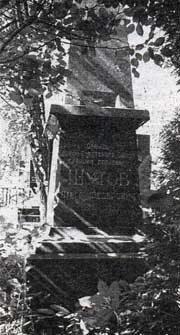 В сентября 1944 г. гвардии полковник Шутов был назначен исполняющим обязанности заместителя командира 9-го гвардейского механизированного корпуса 6-й гвардейской танковой армии. Части корпуса вели ожесточенные бои в горах западнее города Турда, в Трансильванских Альпах. Степан Фёдорович руководил ночными боями танков в горах, переправой колонн через быструю горную реку, организовывал атаку по взятию крупного населенного пункта. В одном из ночных боев Шутов был ранен в руку и лишился ее, оказалась перебитой кость руки. Срочную операцию по ампутации руки, сделал румынский хирург – профессор. После операции гвардии полковника Шутова С.Ф. отправили в госпиталь в г. Москву. На этом закончилось его участие в боевых действиях в годы Великой Отечественной войны.В сентябре 1945 г. состоялся соответствующий приказ наркома обороны Красной Армии, на основании которого дважды Герой Советского Союза, кавалер двух орденов Ленина, двух орденов Красного Знамени и ряда медалей гвардии полковник Степан Федорович Шутов был уволен из армии в отставку по болезни. После увольнения Степан Федорович с семьей проживал в столице Белоруссии – городе Минске. Здесь он работал в должности заместителя министра социального обеспечения Белорусской ССР. Легендарный танкист, славный защитник и патриот Отчизны скончался 17 апреля 1963 г. после тяжелой продолжительной болезни. По его завещанию, Героя-танкиста Степана Федоровича Шутова похоронили в городе Киеве на Байковом кладбище, отдав ему соответствующие воинские почести.Маршал бронетанковых войск Якубовский И.И."Шел бой за улицу. Огонь врага был страшен.Мы прорывались к площади вперед, А он гвоздит, – не выглянуть из башен, – И черт его поймет, откуда бьет."А. ТвардовскийЯкубовский Иван Игнатьевич родился 7 января 1912 г. в деревне Зайцеве ныне Юрецкого района Могилевской области в многодетной семье белорусского крестьянина-бедняка. Семье жилось трудно, мать, Акулина Андреевна, умерла в 1917 г. Еле-еле перебивались с хлеба на квас. В школу младший сын Ваня Якубовский ходил в лаптях 10 километров каждый день в один конец с краюхой ржаного хлеба, в любую погоду, но семь классов закончил.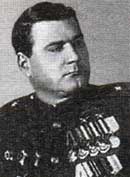 Надо отметить, что семья Якубовских в Великой Отечественной войне потеряла четырёх человек. Братьев Ивана Якубовского – рядового Александра, погибшего в боях в сорок первом, и Кирилла, комиссара полка, павшего в сорок втором в боях под Ржевом. В 1944 г. за связь с партизанами гитлеровцы расстреляли Агафью Захаровну – жену старшего брата Никиты вместе с двадцатилетней их дочерью Аксиньей.В 17 лет комсомолец Иван Якубовский избирается секретарем ячейки Макарьевского сельсовета. Иван мечтал стать агрономом, даже сдал документы в старейшую белорусскую сельскохозяйственную академию в г. Горки, но жизнь распорядилась иначе: райком комсомола послал его на учебу в Оршу, в педагогический техникум, проучившись два года, будущий маршал готовился стать учителем. Но советская власть вновь внесла в его жизнь свои директивы."Меня, в то время кандидата партии, вызвали в райком и сообщили волнующую весть о том, что посылают в армию, что есть решение об укреплении армейских рядов партийными командирскими кадрами. Прошел отборочную и медицинскую комиссии, а на мандатную поехал в Минск. Можете представить мое изумление, когда я неожиданно увидел за столом комиссии героя Гражданской войны С.К. Тимошенко. Ну, думаю, если сам Тимошенко приехал, значит, важное дело. Приподнятое настроение сменилось сомнением – вдруг не подойду. Однако подошел. На комиссии мне сказали, что педтехникум придется оставить и пойти по дороге Рабоче-Крестьянской Красной Армии", – вспоминал маршал Якубовский И.И. (В. Жилин «Танкисты-герои 1943-1945 гг.», М., «Яуза» «Эксмо», 2008 г., с. 315).Иван Якубовский был зачислен курсантом в Объединенную Белорусскую военную школу имени Калинина М.И., которую он окончил с отличием. После учёбы Якубовского назначили командиром учебного взвода в 27-й артиллерийский полк, входивший в состав 27-й Омской Краснознаменной имени Итальянского пролетариата дивизии, дислоцированной в Витебске. До середины июня 1935 г. Иван Якубовский командовал учебным взводом, а затем был направлен на шестимесячные Ленинградские Высшие Краснознаменные бронетанковые курсы усовершенствования командиров РККА. За время учебы на этих курсах слушатель Якубовский овладел мастерством вождения танка, искусством стрельбы и управления танковыми подразделениями.После окончания курсов и до октября 1937 г. он командовал взводом в учебно-танковом батальоне 16-й танковой бригады Белорусского военного округа, а затем был назначен командиром танковой роты. До января 1940 г. старший лейтенант И. Якубовский командовал ротой, а затем его переназначают на ту же должность, но в 22-й легко-танковый полк. Именно в составе этого полка он и принял активное участие в войне против финнов на Карельском перешейке. В апреле месяце 1940 г. его полк был переброшен в Закавказский военный округ. Из полка была организована 17-я легко-танковая бригада, в которой Якубовский был назначен начальником штаба батальона. С июля 1940 г. по май 1941 г. работал преподавателем Пуховического пехотного училища Белорусского военного округа.В апреле 1941 г. капитан Якубовский был назначен командиром учебного танкового батальона в 51-й танковый полк 26-й танковой дивизии 20-го механизированного корпуса Западного Особого военного округа. 26-я танковая дивизия дислоцировалась в Белоруссии, в районе Борисова. Перед войной в 20-м механизированном корпусе было всего 93 танка. 24 июня дивизия была отправлена на фронт в составе 13-й армии. В тот же день вступила в бой у станции Негорелое. Семь суток вела бои в междуречье Березины и Днепра. 29 июня сражалась на ближних подступах к Минску с 17-й немецкой танковой дивизией, но к исходу дня вынуждена была оставить Минск. Затем дивизия с боями отходила до Днепра.9 июля на участке обороны советского 20-го механизированного корпуса войска 2-й танковой группы немцев прорвали фронт 13-й армии. Наши войска были вынуждены опять отходить, ведя крупные оборонительные бои и воюя в окружении. 12 июля 26-я танковая дивизия была передана в подчинение командиру 61-го стрелкового корпуса и 17 июля участвовала в контрударе в направлении на Оршу. Продвинувшись незначительно на запад, была остановлена немецкими войсками и вынуждена 20 июля с большими потерями отойти на исходный рубеж. 21 июля жалкие остатки 26-й танковой дивизии были расформированы. Иван Якубовский дрался в окружении под Могилёвом, 10 июля 1941 г. был назначен командиром 51 танкового полка 26-й танковой дивизии. В полку к тому моменту танков уже не было, воевали как пехота. По выходе из окружения в сентябре 1941 г. находился при штабе Брянского фронта.В декабре 1941 г. майора Якубовского вновь назначают командиром танкового полка, но уже входившего в состав 121-й танковой бригады 3-й армии Брянского фронта. Полком командовал до февраля 1942 г. Затем был назначен заместителем командира 121-й отдельной танковой бригады. В марте 1942 г. майор Якубовский был неожиданно вызван в Москву и назначен командиром 91-й танковой бригады, которую ему было поручено сформировать. С 91-й танковой бригадой Якубовский И.И. прошёл по дорогам войны в составе Юго-Западного, Сталинградского, Донского, Брянского, Центрального и 1-го Украинского фронтов."В период наступления командарм Рыбалко П.С. использовал 91-ю бригаду под командованием Якубовского И.И. на главном, решающем направлении, она всегда являлась силой, которую бросали в бой в самый кризисный момент. В обороне же была надежным щитом, прикрывавшим танкоопасные направления… Ивана Игнатьевича уважали начальники и любили подчиненные. Волевой, безудержно храбрый командир, он отличался решительностью в своих суждениях и действиях и был беспредельно внимателен к людям. Личной отвагой и смелостью Якубовский нередко ставил себя в опасное положение. Но, невзирая ни на что, рвался вперед, и только вперед. И не случайно за плечами у него остались крупнейшие сражения Великой Отечественной войны. Защитник Москвы, один из героевСталинграда, участник Курской битвы, боев за Киев, Висло-Одерской операции. И надо же случиться такому: выйти из строя на подступах к Берлину, накануне окончательной победы над врагом... ", – вспоминал генерал-полковник танковых войск Драгунский Д.А. (Там же с. 312).Формирование бригады шло далеко от фронта, за Волгой. Иван Игнатьевич "принимал новые партии людей, решал многие хозяйственные вопросы. Вскоре удалось приступить и к занятиям по боевой подготовке, хотя и без единого танка. Командиры подразделений учились воевать на картах, на ящиках с песком. Постигали мудрость танкового боя пешим порядком, представляя мысленно, что они сидят в новеньких боевых машинах. А в самый канун Первомая бригада без танков была передислоцирована, Прошло еще около 20 томительных дней в ожидании получения боевых машин. Наконец поступили первые десять танков. Командир бригады посидел почти в каждом из них. Осмотрел, опробовал рычаги управления, рукоятки затвора, подъемного и поворотного механизмов пушки. Все работало исправно, безотказно.Танки были выведены на полигон для выверки и пристрелки оружия. Тут же, по соседству с полигоном, оборудовали и импровизированный танкодром. Экипажи и командиры подразделений учились днем и ночью. Учебой руководил командир бригады. Многих танкистов удивляла энергия и настойчивость подполковника Якубовского. Он торопился, зная, что сроки на обучение танкистов отведены короткие. Учеба была прервана. Поступил приказ грузиться в эшелоны для отправки на фронт. Недостающие танки бригада дополучала прямо в эшелонах в день погрузки". (Там же с. 323). Боевое крещение бригада Якубовского получила летом 1942 г. в ожесточённых боях под Харьковом.Будучи не раз раненным и тяжело контуженным, комбриг Якубовский не оставлял руководства бригадой, находился в ее боевых порядках, вдохновлял подчиненных на новые подвиги, за эти бои был награждён орденомКрасного Знамени. Затем 91-я танковая бригада воевала, с 15 сентября до полного уничтожения немецкой группировки, под Сталинградом. Она участвовала и в тяжелых оборонительных боях, и в генеральном наступлении советских войск. За этот период бригадой Якубовского было захвачено: около 2000 пленных солдат и офицеров, пушек разного калибра – 14, зенитных орудий – 10, танков – 18, бронемашин – 1, легковых машин – 113, мотоциклов – 41. Уничтожено: около 4000 солдат и офицеров противника, винтовок – 359, пулеметов – 146, пушек – 171, зенитных орудий – 2, танков – 11, бронемашин – 3, легковых машин – 75, грузовых машин – 354.Преодолевая упорное сопротивление противника, танкисты первыми ворвались на центральный аэродром и захватили более 370 самолетов. В конце января 1943 г. бригада полковника Якубовского вела бои в районе тракторного завода, где и соединилась с частями героической 62-й армии. Полковник И. Якубовский за эти бои был награжден вторым орденом Красного Знамени.Весной 1943 г. бригада вошла в состав 3-й гвардейской танковой армии генерала Рыбалко П.С. Соединения этой армии сыграли большую роль в борьбе с противником на Орловском направлении. Они активно содействовали войскам Брянского и Центрального фронтов в разгроме мценской и орловской группировок противника. В развернувшемся стремительном наступлении советских войск на Левобережной Украине бригада полковника Якубовского И.И. в составе 3-й танковой армии совершила стремительный 400-километровый марш-бросок к Днепру, сосредоточившись в районе Переяслав-Хмельницкого, не потеряв ни одного танка. Переправившись через Днепр, танкисты 91-й бригады защищали Букринский плацдарм.Однако вскоре был получен приказ оставить этот плацдарм, совершить ночной марш по левому берегу Днепра и снова переправиться на правый берег, только теперь уже севернее Киева. Этот марш-маневр был нелегким. Нужно было организованно вывести из боя подразделения, находившиеся на Букринском плацдарме, переправить их снова на левый берег реки, а затем по незнакомым дорогам в одну ночь совершить марш на север и занять Лютежский плацдарм. И все это под непрерывными бомбежками вражеской авиации, при большом скоплении войск на маршрутах и, в особенности, на переправе через Днепр.В ночь с 3 на 4 ноября бригада успешно переправилась через Днепр на Лютежский плацдарм. Началась подготовка к нанесению удара на Киев. Танкисты полковника Якубовского в составе армии приступили к освобождению столицы Украины. Чтобы ошеломить противника, им было приказано идти в атаку с зажженными фарами. Не ожидавшие такой массы танков, гитлеровские войска бежали, бросая технику и оружие, сдаваясь в плен. На рассвете 6 ноября танки 91-й бригады вышли в предместье Киева – Святошино. Бригада Якубовского получила от командарма Рыбалко новую задачу: действуя в качестве передового отряда, к исходу 6 ноября овладеть городом Фастовом – крупным железнодорожным узлом, куда немецкое командование подтягивало свежие силы для нанесения контрудара по Киеву. К 18 часам авангардный батальон 91-й бригады с десантом автоматчиков ворвался на восточную окраину Фастова, но при попытке продвинуться вглубь, был встречен сильным огнем неприятеля. Комбрига принял решение: действовать, не теряя ни одной минуты, сковывая частью сил противника с востока, главными силами обойти город и ударить с севера.Замысел удался. Немцы не успели опомниться, как на них обрушилась бригада. Ей навстречу атаковали врага танковые подразделения из корпуса генерала Панфилова. К рассвету бой за Фастов был закончен. Когда противник, сосредоточив крупные силы танков, хотел вернуть город, Якубовский организовал воистину стальной оборонительный пояс и выдержал трехдневные отчаянные атаки превосходящих сил противника, который рвался в город с направления Белой Церкви. Но вернуть город немцы так и не смоги. Только за два дня боев – 9 и 10 ноября – на высотах южнее Фастова они потеряли сожженными более 40 танков. Бой за овладение Фастовом 91-й танковой бригаде принёс наименование – «Фастовская». За умелое руководство и решительные действия бригады по овладению г. Фастов и нанесение противнику крупных потерь в живой силе и технике полковнику Якубовскому И.И. 10 января 1944 г. было присвоено звание Героя Советского Союза.Зимой и весной 1944 г. бригада Якубовского И.И. приняла самое непосредственное участие во многих боях и на Правобережной Украине. Сначала был Коростень, потом Житомир, в ознаменование освобождения которого бригада удостоилась ордена Красного Знамени. Затем – бои за Проскуров, Ярмолинцы, Тернополь, десятки городов и сотни селений Правобережной Украины. В июле 1944 г. войска 1-го Украинского фронта проводили Львовско-Сандомирскую операцию, в ходе которой обстановка складывалась для наших войск, действовавших непосредственно перед Львовом, очень неблагоприятно. Неоднократные лобовые атаки стрелковых и танковых соединений успеха не приносили. Введенная в прорыв по узкому «Колтовскому коридору», 3-я танковая армия, продолжая идти на северо-запад, завершила окружение бродской группировки противника. Но все ее попытки ударить на юго-запад, на Львов, наталкивались на сильное сопротивление немцев.Гвардии полковник Якубовский, к этому времени был уже в должности заместителя командира 6-го гвардейского танкового корпуса, с головной бригадой получил приказ обходить Львов с северо-запада, нанося удар на Перемышль. В течение двух суток по лесам и бездорожью танкисты прошли 135 км. Пути отхода на запад львовской группировки врага были отрезаны. Враг вынужден был ослабить свою оборону с фронта. Это облегчило захват города нашими войсками, действовавшими с востока.Овладение Перемышлем открывало нашим войскам новые возможности для броска на запад, к Висле. К 31 июля соединения и части 6-го гвардейского танкового корпуса вышли к реке Висле. Гвардии полковник Якубовский, не дожидаясь подхода понтонного парка, мобилизовал все подручные средства и осуществил стремительное форсирование реки частями корпуса. Неожиданность и быстрота форсирования реки обеспечили захват нашими частями плацдарма на левом берегу Вислы и дальнейшее его расширение. Противник упорно контратаковал, стремясь ликвидировать плацдарм советских войск в районе Сандомира. Захват Сандомирского плацдарма имел большое значение. Именно с него в январе 1945 г. началась крупнейшая Висло-Одерская стратегическая наступательная операция советских войск. Указом Президиума Верховного Совета СССР от 23 сентября 1944 г. за образцовое выполнение боевых заданий командования гвардии полковник Якубовский И.И. был награждён второй медалью «Золотая Звезда».Передовой отряд 3-й гвардейской танковой армии под командованием полковника Якубовского, в ходе Сандомирско-Силезской операции 1-го Украинского фронта, захватил плацдарм на реке Нида 6 км по фронту и 4 км в глубину и обеспечил форсирование реки главными силами корпуса и другими частями 3-й гвардейской танковой армии.10 апреля 1945 г. гвардии полковник Якубовский был переназначен на ту же должность в 7-й гвардейский танковый корпус 3-й гвардейской танковой армии. Развивая наступление на запад, танкисты 3-й гвардейской танковой армии неотступно преследовали противника, окружая и уничтожая его группировки. Они участвовали в освобождении Верхне-Силезского промышленного района, форсировании Одера, в боях за плацдарм на западном его берегу. 20 апреля 1945 г. Якубовскому И.И. было присвоено очередное воинское звание «генерал-майор» танковых войск.Действия танкистов 3-й гвардейской танковой армии в Берлинской операции можно охарактеризовать одним словом – стремительность. В районе Цоссена, где проходило внешнее кольцо обороны Берлина, разгорелись ожесточенные бои с танковыми группировками немцев. Используя Цоссенские болота и заранее подготовленные железобетонные оборонительные сооружения, гитлеровцы пытались задержать советские войска. Упорно штурмуя десятикилометровую глубину вражеских позиций, наши войска 22 апреля овладели Цоссеном. Одним из активнейших организаторов стремительного продвижения советских танковых частей на Берлин с юга был гвардии генерал-майор И. Якубовский. Затем гвардейцы-танкисты Якубовского участвовали в освобождении столицы Чехословакии города Праги.В послевоенное время Иван Игнатьевич продолжал военную службу. В августе 1953 г. ему было присвоено звание генерал-лейтенант танковых войск, в феврале 1958 г. – генерал-полковник, в апреле 1962 г. – генерал армии, в апреле 1967 г. – Маршал Советского Союза. Полученные на фронтах два ранения и две контузии до конца жизни напоминали ему о жестоких схватках с врагом... 30 ноября 1976 г. дважды Героя Советского Союза маршала Ивана Игнатьевича Якубовского не стало. Он скончался, находясь в боевом строю. 3 декабря 1976 г. был похоронен с государственными почестями в Москве на Красной площади в Кремлевской стене. В городе Киеве, в белорусских городах Минске и Могилеве, в российских городах Волгограде и Саратове, а также в столице Чехословакии городе Праге его именем названы улицы.Механик-водитель танка Т-34 Лагунова М.И."Среди зреющих в поле колосьевCловно маки – косынки видны.Слышишь, ветер нам песню приноситПесню девушек нашей страны."Ц. СолодарьМария Ивановна Лагунова женщина-танкист, воевала во время Великой Отечественной войны механиком-водителем на Т-34, в одном из боёв в результате ранения потеряла обе ноги, кавалер ордена Красной Звезды. Человек огромной силы воли. Жизнь этой необыкновенной женщины похожа на легенду…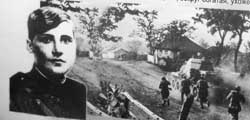 Родилась Маша в селе Окольчиково, под г. Курганом, в многодетной семье. Рано лишилась матери, жилось семье очень трудно, да и мачеха постоянно обижала девочку. После смерти мамы их, детей, осталось пятеро. В 10 лет Маша переехала жить к своей старшей сестре в Свердловск. Здесь она окончила школу-семилетку. С детства Маша Лагунова должна была работать. Прожить на маленькую зарплату сестры вдвоём было очень тяжело. Вот Маша и пошла сначала в няньки, а потом в домработницы, работала за кусок хлеба, за обноски и крышу над головой.В 16 лет ей удалось устроиться на фабрику сначала – чернорабочей, но к 20-ти годам она уже была дежурным электриком цеха. В первый день войны ушел на фронт Николай – старший брат. Сколько рапортов Марии Лагуновой «осело» в свердловском военкомате она не помнила. Наконец, однажды получила повестку и побежала к сестре, а сестра расплакалась: «Куда ж ты, малая!». Но таких вот «малых», двадцатилетних, набрался целый эшелон, идущий в Челябинск, в военную автотракторную школу. Они не выбирали себе профессию, были согласны на что угодно, лишь бы ближе к фронту.Весь 1942 г. Маша служила в батальоне аэродромного обслуживания на Волховском фронте: валила на своём тракторе деревья, корчевала пни, равняла землю, убирала снег. Маша всматривалась в искромсанную обшивку вернувшихся с боевого вылета самолётов, в усталые глаза лётчиков, вслушивалась в их разговоры, пыталась угадать, почувствовать – какая она война? Но война пришла сама, рухнула сверху бомбёжкой, и первое соприкосновение с ней кончилось тем, что взрывной волной Марию выбросило из трактора. После контузии она попала в запасной полк, там её определили в киномеханики.В феврале 1943 г. к ним в полк приехал военный представитель с Урала – отбирать несколько сот человек на курсы танкистов: механиков-водителей, башнеров, радистов. Маруся Лагунова просила взять её, однако военпред только усмехнулся такой наивности: «Танкист – это чисто мужская профессия. Женщин в танки не берут, как и на военные корабли», – сказал он, как отрезал. На следующий день Мария получила письмо от сестры с известием о том, что смертью храбрых погиб на фронте брат Николай. Девушка решила действовать по-другому.В те годы было принято писать письма председателю Президиума Верховного Совета СССР Калинину М.И. с самыми разными просьбами. Маша тоже написала письмо Михаилу Ивановичу с просьбой помочь ей стать танкистом, чтобы воевать на фронте, мстить врагу за смерть любимого брата. Помогло – через несколько дней военпред получил приказ принять Марию Ивановну Лагунову в число курсантов.В учебном танковом полку в Нижнем Тагиле Маша досрочно сдала экзамены и стала одним из лучших механиков-водителей. Как её ни уговаривали остаться в полку инструктором, она наотрез отказалась. Никакие доводы, что механик-водитель должен обладать большой физической силой, чтобы управлять рычагами танка. Что надо уметь в любых условиях и при любой погоде на марше и в бою вести танк. Летом в жаркую погоду температура в танке достигает 40-50 градусов, а в бою при интенсивном ведении огня скапливаются пороховые газы – все это затрудняет действия экипажа. Что экипаж танка, особенно механик-водитель, испытывает в бою большое психическое напряжение, когда противник ведет по танку артиллерийский огонь. Что для всего этого требуется железная воля, выдержка, хладнокровие. Что служба танкистом – не для девушки. Ничто не помогало. Сержант Лагунова добилась отправки на фронт.Первый бой Маши был на Курской дуге в состав 56-й гвардейской танковой бригады. Свистят первые пули, осколки щёлкают, стучат по броне «тридцатьчетвёрки». Первые разгромленный немецкий блиндаж, первые окровавленные вражеские трупы и первые метры освобождённой ей советской земли… После этого было много других боёв. Лагунова уверенно вела свой танк, громила фашистов, видела, как горят машины однополчан, плакала над могилами боевых друзей. В общем, воевала, как другие танкисты-мужчины.Бригада с боями продвигалась дальше на запад, через Сумскую, Черниговскую и, наконец, Киевскую область. И никто уже не сомневался в девушке-танкисте: Маруся показала себя опытным и смелым водителем. На ее счету уже было много раздавленных гусеницами огневых точек противника, пушек и фашистов.Её последним боем на войне оказался тринадцатый по счёту, 28 сентября 1943 г. Это было под Киевом, у города Бровары бригада вела тяжёлые бои. С Машей в танке находился капитан Митяйкин, командир батальона по политчасти, он и командовал атакой, у пулемёта был командир танка – лейтенант Чумаков. Сначала всё шло хорошо, ворвались на позиции фашистов, уничтожили немецкую пушку, раздавили блиндаж, расстреляли, вылезавших из окопов гитлеровцев… Но вдруг танк дернуло, мотор захлебнулся. Не заметили притаившейся за хатой села Княжичи немецкой противотанковой пушки, и вот сами подбиты.Очнулась Маруся в полевом госпитале. У нее были ампутированы обе ноги, перебита ключица, и левая рука не действовала. Боль отнимала все силы, страшно болела голова. На самолете Марию отправили в тыл. Лечилась в нескольких госпиталях, операции, пролежни, боль такая, что спасал только морфий. Она плакала, отказывалась от еды, не хотела жить. В омском госпитале в палате было семь девчонок. У шестерых ампутировано по одной ноге, и только у Маши – обе. Как она завидовала им, как, наверное, больше никому и никогда не завидовала. Маша прошла через всё, помогла поддержка от однополчан и друзей. Десятки писем приходили на её имя в госпиталь.Весной 1944 г. Марию Лагунову привезли в Москву, в Институт протезирования. Здесь она встретилась с Зинаидой Туснолобовой - Марченко, фронтовой санитаркой, которая, спасая жизни раненым, сама получила тяжёлое ранение, и из-за обморожения лишилась рук и ног. Вскоре обеим героиням вручили ордена Красной Звезды.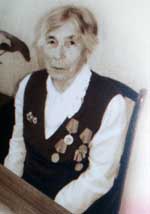 В Москве Марии сделали протезы. Ходить она училась с тем же упорством, с каким когда-то училась водить танк. Думала ли Маша тогда, что сможет еще танцевать, что научится водить мотоцикл, машину. Она вернулась в родной нижнетагильский полк, где служила телеграфисткой, и там настойчиво продолжала тренироваться в ходьбе на протезах.В 1948 г. Мария Лагунова демобилизовалась. Жила в Свердловске (ныне – Екатеринбург). О семье, о муже и не мечтала. Но через год она вышла замуж за знакомого ей еще по госпиталю и тоже инвалида войны – Кузьму Яковлевича Фирсова. В послевоенное время Мария Ивановна воспитывала двух сыновей, а потом и внуков.Однажды, после более чем двадцатилетнего перерыва, бывший механик-водитель «тридцатьчетверки», боевой танкист Мария Лагунова повела танк. А произошло это так. «Танкист Мария» была с делегацией в том самом полку, где воевала, и один зарубежный журналист усомнился, что «фрау» могла быть водителем. Тогда она попросила к танку лестницу. Мало кто верил, что Мария сумеет даже сесть на водительское место, тем более выжать тугую педаль главного фрикциона. Однако все видели, как вздрогнул и поехал танк, но никто не видел, что в педаль фрикциона Мария Ивановна упиралась двумя протезами, изо всех сил. Все бежали за танком, а сомневавшийся журналист громко кричал: «Браво, фрау Мересьев!»В 60-х годах из-за астмы Марии Ивановне врачи посоветовали поменять климат, и семья перебралась в Переяслав-Хмельницкий, а потом – в Бровары. Марии Ивановны уже нет в живых, но память о ней жива в сердцах тысяч людей. Есть в Броварах улица имени Марии Лагуновой. Главная улица села Княжичи тоже носит её имя...При написании статьи были использованы материалы
музея "История танка Т-34" на Дмитровском шоссеЛейтенант Кретов Н.Ф."Мы нашу дружбу берегли,как пехотинцы берегутметр окровавленной земли,когда его в боях берут."С. ГудзенкоНиколай Федорович Кретов родился в 1909 г. в Таганроге, с 1930 г. жил в Москве, учился в институте механизации и электрификации сельского хозяйства. В 1936 г. был назначен главным инженером Московского областного земельного отдела. Из столицы 23 июня 1941 г. ушел на фронт. Был командиром взвода. Сражался на дальних и ближних подступах к Москве. Звания Героя Советского Союза удостоен 12 апреля 1942 г. В сентябре 1942 г. умер от ран. Не просто понять нравственную основу подвига, если не знать, каким человек был в прошлом, как жил, как он шел к своему звездному часу.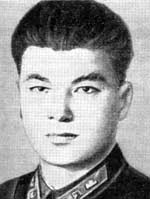 Николай Кретов родился в бедной семье таганрогского каменотеса. Рос здоровым и крепким. Самый младший, тринадцатый по счету, он в 16 лет выглядел богатырем. Рост – 190, плечи – косая сажень. Такому, рассудил отец, не учиться – работать. И Николай уехал в Днепропетровск, где его без колебаний взяли в кузнечный цех одного из заводов. В коллективе его полюбили и старшие, и ровесники. Спокойный, трудолюбивый, уважительный, он пришелся по душе многим. В январе 1931 года его направили на село укреплять колхозы и МТС. Несмотря на молодость, Кретов работал председателем колхоза, заместителем, а потом и директором Полудинской МТС в Казахстане.В 1932 году Николай получил направление на учебу в Московский институт механизации и электрификации сельского хозяйства. В годы учебы, да и потом главной отличительной чертой его была неуемная энергия. С глубоким интересом и страстностью он относился к общественным поручениям. За многие дела брался по собственной инициативе. И всегда их доводил до конца. Все кипело и спорилось в его руках. Активность и жизнерадостность Кретова, его готовность с удовольствием делать любое дело зажигали товарищей подлинно боевым настроением, вызывали желание подражать ему, идти за ним. Он был вожаком не по положению, а на деле. Работал Николай так, что каждому хотелось встать рядом с ним, не отставать от него.В 1936 году, после окончания института, Кретов был назначен на должность главного инженера Московского областного земельного отдела. Сын неграмотного каменотеса стал главным инженером отдела сельского хозяйства столичной области. С большим энтузиазмом взялся он за новую работу....Как и миллионы других наших соотечественников, Николай Федорович Кретов в первый же день войны отправился в военкомат и уже на следующий собрал самые необходимые для окопной жизни вещи, обнял жену и двух маленьких дочерей и покинул квартиру, сказав на прощание:
– Не волнуйтесь. Проучим фашистов и скоро вернемся домой...В армии младшего лейтенанта Николая Кретова назначили командиром экипажа танка КВ. В трудные дни октября сорок первого он вместе со своими боевыми товарищами Сергеем Трубниковым и Василием Кондауровым оказался на границе Калининской и Московской областей. Их танк находился в засаде у дороги, которая здесь была практически единственной пригодной для движения бронированных машин.Кретов поставил KB на краю леса, перед большим полем, которое дорога разрезала пополам. Около полудня показались фашистские танки. Их было 18. Они шли не спеша, но и не выказывая особой осторожности. В двенадцать часов прорвались через цепочку нашей пехоты, занимавшую прерывистую траншею. Гитлеровцы были, видимо, уверены, что сумеют неожиданно выйти на правый фланг советской дивизии. Башенные люки у некоторых танков были открыты.– Немцы могут пройти только по этой дороге, – глядя на приближавшиеся бронированные машины, задумчиво произнес Кретов. – Другого пути у них нет. Поэтому, друзья, и у нас нет другого выхода, как только остановить их здесь.– Надо – значит, надо, – ответил Трубников.– Жизнь наша, – продолжал Кретов, – зависит теперь от самих нас. Ее придется завоевать в жестоком бою.Метрах в трехстах от вражеских танков дорога чуть поворачивала вправо. Этот поворот и выбрал Кретов. И когда головной танк приблизился к выбранному месту и чуть замедлил ход, командир уточнил прицел и нажал на спусковой рычаг орудия. Выстрел оказался точным. Танк с белым крестом на борту содрогнулся и остановился. Чья-то голова в черном шлеме показалась из люка, но тотчас скрылась. Из танка сразу же повалил черный дым. Кретов навел орудие на второй танк и тремя выстрелами поджег и его.Гитлеровцы открыли из пушек беспорядочный ответный огонь по опушке леса, а затем начали поворачивать свои машины назад. Кретов послал им вдогонку еще несколько снарядов. Один из них попал как раз под башню фашистского танка, и ее словно щепку отбросило на несколько десятков метров в сторону...Как-то раз, уже в боях под Волоколамском, Кретов получил задачу выяснить места сосредоточения войск противника правее шоссе. Едва его танк вышел на открытое поле, как поблизости начали рваться вражеские мины: осколки их забарабанили по броне. Танк встал, и огонь противника прекратился. В перископ было видно, как гитлеровцы поспешно начали менять позицию и располагаться подальше от дороги, за стогом соломы.Через несколько минут танк двинулся вперед, потом стремительно развернулся и на максимальной скорости устремился к вражеским минометчикам. Расправившись с ними, танк Кретова двинулся дальше. Вскоре он вышел на небольшой холм, откуда было хорошо видно расположение немецких войск. Выяснив обстановку, Кретов вернулся к своим. Задание командования было выполнено.Во время боев на подступах к Москве Кретов систематически записывал в книжку наиболее важные события из своей Фронтовой жизни. О бое с немецкими танками из засады он написал: «20 ноября. Засада близ одной деревни. Подбил 3 танка». Через несколько страничек новая запись: «26 ноября. Уничтожено 6 танков». Это был ожесточенный бой. Специальный военный корреспондент газеты «Московский большевик» Ю. Родионов писал о нем в номере за 23 апреля 1942 года: «38 машин противника атаковали наши позиции. Им навстречу вышло значительно меньше наших советских грозных машин. Их вели бесстрашные воины. Среди них был Николай Кретов. Он смело направлял танк наперерез врагу, расстреливал его в упор. И от его снарядов сталь дробилась, разлеталась вдребезги. В тот день Кретов сразил шесть фашистских танков...»Конечно, чтобы представить себе подлинную картину боя, в котором участвовал мужественный танкист, надо учесть то обстоятельство, что вражеских танков было значительно больше, нежели наших. На каждый выстрел советских танкистов фашисты отвечали несколькими выстрелами. Такая неравная дуэль требовала от наших воинов исключительно большого мастерства и отваги. Танкисты должны были часто менять позицию, избегать бокового огня и в то же время стараться уловить момент, когда подставлен борт вражеского танка. И вот в таких условиях наши воины оказались победителями, уничтожив шесть вражеских машин. Решающую роль в этом сыграло боевое мастерство и смелость танкистов.За четыре месяца войны младший лейтенант Кретов прошел путь от командира танка до командира роты, часто шел на осознанный риск, на поступки, которые со стороны могли показаться лихачеством, в действительности же были плодом мужества и находчивости. Во время одного из боев неподалеку от Истры Кретов со своим танком оказался в тылу противника. По Волоколамскому шоссе на восток шли немецкие танки и автомашины с пехотой, а он стоял на опушке леса и смотрел на них. Под вечер движение гитлеровцев начало замедляться.Замаскировав башню танка разлапистыми ветвями елей, Кретов двинулся вперед и пристроился к одной из колонн. Вскоре он оказался в деревушке, где, по всей видимости, расположился штаб вражеской дивизии. В наступающих сумерках немцы, вероятно, не обратили внимания на еще один танк, проходивший через деревню. Не насторожило их и то, что около одной из штабных машин он остановился и попятился, чтобы взять ее на буксир. Выскочивший на минуту из танка Василий Кондауров накинул петли буксирного троса на бамперные крюки штабной машины. Еще несколько секунд – и танк, набирая скорость, помчался к линии фронта...Об этом случае из боевой биографии Кретова рассказывается в книге «Москвичи на фронте», выпущенной издательством «Московский рабочий» еще в 1943 году. Там же описан ещё один героический поступок кретовского экипажа. Видимо, вскоре после описанного случая Кретов опять оказался в тылу у немцев. Увидев пять двигавшихся к фронту вражеских танков, он пристроился к ним, а вблизи переднего края выбрал удобный момент и открыл с близкого расстояния огонь по ним. Три танка загорелись, а два были подбиты. Кретовский экипаж благополучно ушел, воспользовавшись поднявшимся у немцев переполохом. Когда командующему армией генерал-лейтенанту К.К. Рокоссовскому доложили об этом эпизоде, он спросил:– Кто это? – И не дожидаясь ответа, догадался: – Уж не Кретов ли?В те трудные для наших войск дни, когда немцы надеялись на скорый захват Москвы, подобные эпизоды вполне объяснимы. Гитлеровцы были весьма самонадеянны и не слишком бдительны. Наиболее смелые и инициативные советские воины пользовались этим. Именно в конце ноября – начале декабря в расположение гитлеровцев нередко проникали многие наши разведывательные и диверсионные группы....Целыми днями не выходил экипаж Кретова из боев. Как на работу, спешил он на передний край, затаивался в лощине или на опушке леса, стрелял из орудия по автомашинам и группам солдат противника, маневрировал, если его обнаруживали вражеские артиллеристы, И всегда Кретову было о чем доложить командиру 23-й танковой бригады подполковнику Демидову, комиссару бригады Е.Я. Вышлюку или заместителю комбрига по строевой части, в будущем дважды Герою Советского Союза С.Ф. Шутову.Но однажды Кретов попал в положение, выхода из которого, казалось, уже не было. Шесть вражеских снарядов угодили в танк, и он остановился. Гитлеровцы бросились к нему, рассчитывая захватить экипаж в плен. Однако танкисты ответили орудийным и пулеметным огнем. В машине запахло дымом. Но Кретов, Кондауров и Трубников, вместо того чтобы выбраться из танка и попытаться спастись бегством, продолжали вести бой с врагом. В самый напряженный момент, когда фашисты уже взобрались на танк и, стуча сапогами по башне, кричали: «Рус капут!» – появились машины младшего лейтенанта Н. Гашуненкова. Танк Кретова они взяли на буксир и вытащили с поля боя. Его быстро восстановили, и он снова ходил на врага.Кретов, как и многие другие наши воины, никогда не оставлял в беде товарищей. Подобно Гашуненкову, он не боялся под градом пуль и осколков, на захваченной врагом территории выскочить из танка, своими могучими руками подобрать раненых и положить их на броню танка или под обстрелом взять на буксир подбитый советский танк и увезти его в свой тыл...Всего в боях под Москвой Николай Федорович Кретов вместе со своими товарищами уничтожил 14 вражеских танков несколько орудий и минометов, около десяти автомашин и до сотни гитлеровцев. За это командование 23-й танковой бригады (вошедшей потом в состав 9-го механизированного корпуса 3-й гвардейской танковой армии) представило Кретова к званию Героя Советского Союза, а членов его экипажа – к орденам.К лету 1942 года фронт западнее Москвы в основном стабилизировался. Главные события войны на этот раз сдвинулись на Сталинградское и Кавказское направления. Там советские воины с невиданным мужеством и самоотверженностью сопротивлялись рвавшимся вперед бронированным дивизиям гитлеровцев.Николаю Кретову в это время предложили поехать учиться в Академию бронетанковых войск. И командир танкового батальона подполковник Белов, и начальник политотдела бригады старший батальонный комиссар Лысенко советовали, согласиться:– Танковый талант у тебя есть, – убежденно говорили они. – Подучись, и ты еще больше сделаешь для победы.– Ничего, – отвечал он. – Танковым генералом я не стану, а получше бить фашистов постараюсь и в своем нынешнем звании.Он и думать не хотел о том, что в положении фронтовика есть еще третий вариант. Однако именно этот вариант выпал на долю Кретова. 22 августа его вызвали на командный пункт бригады, находившийся на западной окраине Козельска. Когда Кретов уже подошел к блиндажу, рядом разорвалась мина. 11 ранений получил Кретов.Его эвакуировали в один из московских госпиталей. Врачи самоотверженно боролись за жизнь Героя, Но есть предел всему. В ночь на 7 сентября 1942 года замечательного патриота, мужественного командира-танкиста Николая Федоровича Кретова не стало…Полковник Кондауров И.А."Что ж, сердце, вволю постучи, –Настал и наш черед.Повозки, пушки, тягачиИ танки – все вперед"А. ТвардовскийГвардии полковник в отставке Кондауров Иван Александрович имеет награды: Золотая Звезда Героя Советского Союза, Орден Ленина, 3 ордена Отечественной войны 1-й и 2-й ст., Орден Славы 3-й ст., медали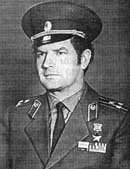 В воспоминаниях Кондаурова И.А. есть странные для невоевавших людей строчки: «На войну я все-таки попал в 44-м году, все страхи теперь были позади...» Как это – позади, если впереди – смертельные бои? Но для отважного восемнадцатилетнего паренька страх заключался в другом – не успеть поучаствовать в разгроме оккупантов, не попасть в облюбованный им Уральский танковый корпус. Война уже приближалась к логову фашистского фюрера, и бойцы не ждали приказов сверху. Два танковых экипажа, в одном из которых служил механиком-водителем сержант Кондауров, завидев за рекой три немецких «тигра», решили с ходу форсировать ее, ввязаться в бой и уничтожить танки.Краткий биографический справочник «Герои Советского Союза» добавляет: «24 января 1945 г., когда экипаж Кондаурова в числе первых форсировал Одер в районе г. Штейнау (теперь Сьцинова, вошедший после Победы в состав Польши), за несколько дней боев уничтожил 5 танков, самоходную артустановку, миномет, батарею и большое число живой силы противника», чем обеспечил прорыв обороны врага по Одеру нашим войскам.Воспоминания Кондаурова И.А.«За обман мне в детстве всегда попадало. Да и сам я обмана не люблю. Но что делать, если мне надо попасть на фронт, а у меня сразу два препятствия: возраст и рост? Правда, в ноябре 1943 года мне уже будет семнадцать. Но вот рост?.. Просто зло берет!.. Правда, сам старшина сказал про меня: «Ты парень бравый. И видно, что силенок хватает». Может, и не заметят на комиссии мой рост, если половчей на цыпочки стану? А там, за лето, и подрасту немножко... Решение идти в действующую армию, на фронт, словно разделило всю мою жизнь на две половины. Где-то осталась школа (кончил восемь классов) и ремесленное училище в поселке Губахе. Ныне это уже город в родной Пермской области. А совсем другая жизнь ждет меня там, где-то на неизведанных фронтовых дорогах. И на войну я все-таки попал! В 1944 году. Механиком-водителем танка 62-й гвардейской танковой бригады, 10-го гвардейского танкового корпуса, 4-й танковой армии. 1-й Украинский фронт.В общем, повезло. Все страхи теперь позади: попал, куда хотел – именно в Уральский танковый корпус. Учился я так, что казалось – от старания из шкуры вылезу. На высшие оценки сдал. Присвоили мне звание старшего сержанта, поздравили с успешным окончанием учебы, руку пожали, и отправился я в свой Уральский добровольческий, где ребята не только лихо свои танки водили, но и разобрать машину могли в два счета и вновь собрать.А Уральский корпус в то время находился уже в Западной Украине – аж под самым Тернополем. И преобразован был в гвардейский. Бойцы очень дорожили этой доброй славой, верные знаменитому наказу уральцев: «Урал не подводить!..» Теперь, несколько месяцев спустя после начала службы, мне казалось уже ребячеством мое желание казаться выше, во время строевой подготовки на цыпочках ходить. На войне разве это главное? Главное – это делом доказать, что ты – настоящая танковая гвардия. Главная опора наземных войск.Все водители Уральского корпуса славились в войну своим боевым, тактическим мастерством. И я, Иван Кондауров, старался действовать наравне со всеми – расчетливо, смело, стремительно. Выдержать боевой ритм бывалых танкистов было не просто. Пока подошли к Одеру, довелось мне сменить пять машин, изрядно поработавших в бою – на Победу. Теперь меня никто уже новичком не считал. И мальцом не называл. Бывало, появится рядом новенький, мой одногодок, понаблюдает, как я со своей персональной техникой управляюсь, – и спросит уважительно:– Служивый! Помоги мне в одном деле с моей бандурой разобраться!.. И разбирались в любом деле прекрасно!..Довелось мне и с хвалеными немецкими «тиграми» познакомиться. Как-то, решив было расположиться на берегу речки, мы заметили вдруг эти приземистые машины, будто изготовившиеся к прыжку. Даже длинные хоботы пушек у них, у этих «тигров», оттянутые стрелой перед прыжком, напоминали гигантские тигриные хвосты. В 45-м году мы не ждали приказов сверху – искали противника и добивали в бою, приближая Победу.Сейчас «тигры» не спеша, по-хозяйски двигались по лощине. Того и гляди растают в дымке за высотой. Слишком уж вольготно себя ведут, по всему видать – не замечают нас. Тут-то у меня и моих товарищей возник дерзкий замысел: если форсировать речку и подняться на гребень высотки, закрывавшей нас от «тигров», можно, пожалуй, поломать им ребра, то есть поразить с борта, где броня у танков обычно бывает тоньше. Вот только как ты узнаешь, какой глубины немецкая речка? Время не ждет, да и вылезать сейчас из своего танка глупо. Кивнули наши хлопцы-уральцы друг другу, перемигнулись на удачу – и решили пойти на риск, навязать немцам бой. Берега казались надежными – выдержат наши танки.Осторожно, не спеша наши танки двинулись со ската в реку. Вскоре мне пришлось закрыть люк – повел машину, можно сказать, вслепую, чтоб не захлебнуть воды. Сверху на ноги мне полились холодные струйки. На миг, правда, испугался: «А если мотор мой вдруг заглохнет?» Но это тогда – те, военные минуты, долгими казались. А командир танка моей неуверенности и не заметил. Командует, довольный:– Газуй, газуй!.. Полный порядок!..Быстро рванули мы на высотку, будто оставили все свои опасения на том, восточном берегу. Долго думать тут было некогда: чем быстрей, тем лучше!.. Минута ли, две минуты прошло – не скажу: нет в бою такого хронометра. Главное, что синхронно сработали наши танки. Р-раз – и в лощине, будто кто разжег три дымных костра. А тут еще в одном из этих подожженных «тигров» взорвался боезапас. Башню с него сорвало, броню будто какая-то невидимая сила когтями ободрала... Не выдержала знаменитая на весь мир крупповская сталь нашего уральского удара!..И вот он, Одер – начало немецкой земли. С виду похож на другие реки. Правда, наши, уральские – и шире, и порожистей, но не шириной и глубиной этой реки измеряется сейчас для нас, танкистов, опасность. Мост почему-то фрицы не взорвали. До сих пор, где только успевали, – рвали мосты всюду. Не заминирован ли он?..За мостом – живописный городок Штейнау. В переводе на русский язык значит – Каменная Долина. И путь к Берлину, к главному логову врага, лежит через этот городок. Непохоже только на немцев, чтобы они без присмотра, так, за здорово живешь, оставили нам мост. С нетерпением, наверное, нас поджидают: когда русские на этот мост сунутся?.. А может, и не ждут. На здравый смысл наш надеются. Ведь это цирковой номер: считай, смертельный риск – проскочить по тонкой ниточке моста, на который наведены жерла орудий, да под которым еще и мины тихохонько ждут своего часа. Крутанет кто-нибудь из немцев ручку взрывной машинки – и битэ шен – пожалуйста! Все летит на воздух!Но мы решились на риск. И вот скрытно подбираются к этой ниточке моста готовые к бою, может, последнему в этой войне, три наших танка. На этот раз их именно три. Моя «кондауровская» машина, как прозвали ее ребята, идет сейчас второй. Впереди никаких укрытий. Спасибо, еще один танк из наших приблудился... Эх, мама родная! Вспомни меня в эту минуту, чтоб живым остался.Мотор мой взвыл. Вихрем взвились за танком пыль и грязь... Теперь уже хода назад мне нету: на подъеме танкист не тормозит! Теперь только одна дорога, один маневр, вперед!.. Уже замелькали, сливаясь в какой-то странный геометрический узор, фермы моста. Дрожит, поскрипывая под гусеницами, настил. Еще секунда, еще – и загрохотал мой танк по твердой земле.И вдруг он ожил, этот вражеский, будто заколдованный кем-то берег. Сзади что-то ухает, вздрагивает земля. В густом облаке взрыва разорвалась – будто во сне – этакая тонюсенькая ниточка моста. Танки, рассредоточившись, метались по берегу, поливая врага орудийным и пулеметным огнем. Все больше стервенеют фашисты. Кажется, сами понимают, что для них это, как поется в ненавистной им песне, последний и решительный бой!..Вот под одной закамуфлированной под паука машиной закурился опасный (того и гляди громыхнет этот танк!) дымок, уже бегут по его броне языки огня. Потом грозно осела, будто попятилась от страха, вторая машина врага. Я заметил справа небольшую высотку, резко подчеркнутую несколькими деревьями. Укрыться бы за ней!.. Да куда там? Не успел. Тяжелым (казалось, уже последним для меня) ударом сорвана гусеница. Потом – еще удар... И полная тишина... Надолго, насовсем, наверное, отгулялась по военным просторам моя родненькая «тридцатьчетверка». Верой и правдой мне служила – шестая за войну... Неужели это – конец? «Энде!» – как говорят фрицы. Или еще у них есть одно такое обидное слово: капут!.. Немцы и сами теперь выкрикивают его, подняв руки: «Война капут!.. Гитлер капут!..» Но до чего же мне обидно этак «скапутиться» на последних десятках километров войны!..Между тем звон в ушах вроде бы у меня прошел. Выбравшись из машины, кое-как стали пробираться втроем к западной высотке. Навстречу нам – людям – танки. Стремительно несутся. Неужели конец?.. На голом месте не укрыться...– Наши!.. Наши это!! – вдруг раздается торжествующий крик. Еще не все наши танкисты верят в свое спасение. Но свои, пришедшие навстречу, танкисты тискают нас, как дорогих друзей.Потом только я узнал, что пока мы здесь вели бой, отвлекая на себя внимание противника при помощи всего трех танков, наши саперы сумели навести мост. Не удержался враг на левом берегу своего воспетого в песнях Одера. Теперь впереди у нас оставалась последняя водная преграда – Шпрее и на ней – Берлин... Только мне до этой зашлюзованной, вписанной зигзагами в городской пейзаж речушки уже не суждено было дойти своим ходом.Пришлось мне с солдатским «сувениром» – осколком от вражеского снаряда – отправиться в госпиталь. И отправиться надолго. Об Указе Президиума Верховного Совета СССР (о присвоении мне звания Героя) я узнал в госпитале 10 апреля 1945 года по радио. А потом мне пришлось перестраивать заново и ставить на мирные рельсы свою жизнь. После войны окончил Пермский педагогический институт. В настоящее время я – доктор исторических наук, полковник в отставке, профессор кафедры в Юридическом институте МВД РФ».Кондауров Иван Александрович скончался 22 августа 2000 г., похоронен в Москве на Троекуровском кладбище.Из книги "Всем смертям назло! Вспоминают Герои Советского Союза и России", составители П.Е. Брайко и О.С. Калиненко, М., "Знание", 2001 г.Старшина Логинов Л.С."О, как он вспомнил те полянкиТеперь, когда своей погонеюОн топчет вражеские танкиС их грозной чешуей драконьею!"Б. ПастернакГвардии старшина в отставке Логинов Леонид Семенович имеет награды: Золотая Звезда Героя Советского Союза, Орден Ленина, Орден Отечественной войны 1-й ст., медали. Читателям полезно будет узнать из воспоминаний нашего героя о победах человека над самим собой, которые приводят к победе над врагом. В 16 лет исцелил он себя упорством и старым народным средством от прогрессирующей хромоты. Затем упрямо тренировался на лыжах в алтайских горах. И как же пригодилось ему это умение маневрировать по склонам в танковых боях горной Чехословакии!..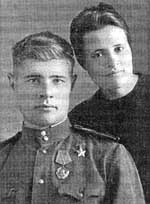 Воспоминания Логинова Л.С.«Не помню точно, как это случилось, но в детстве я сильно захромал. Должно быть, где-то ушиб ногу. Алтайский край наш гористый, и такие маленькие происшествия нередко случались с мальчишками. Но ребята как-то выздоравливали сами. А меня, очень крупного и крепкого с виду, мучили и боли, и отеки, а хуже всего было, когда прорезались на больном месте язвочки и появлялись обломки пораженной кости.Чего только не делали со мной наши городские врачи и сельские бабки-травницы! И главная моя обида на судьбу заключалась в том, что, осматривая меня, все эти целители говорили:– Конечно, ты рожден был стать богатырем, а ходишь, приволакивая ногу, как старый дедок...Но обижаясь в глубине души на судьбу, я решил взять свое у природы обходным маневром. Зимой я катался на лыжах с горки, да с такой скоростью, что меня не могли обогнать и самые крепкие на ногу мальчишки. И мышцы у меня стали, как железо. Тогда у нас в селе была среди стариков-ветеранов разных войн мода на лечение медом и пчелиным ядом, благо пасеки были почти у всех. И я додумался, нашел себе подходящий метод: лечиться пчелиным ядом. Бывало, сижу подле улья и жду, когда появится пчелка. Поймаю ее, пока она еще только-только на свет выползает, придушу пальцами – и разъяренную от боли скорей прикладываю к тоненькой кожице между пальцами своей больной ноги, чтобы пчела жало там оставила. Каждый день я так делал, да еще и пальцами это жало под кожей растирал. Боль страшная, но надо!..В 1940 году окончил семь классов и перешел в восьмой. Когда в 1941 году началась война, мне было 16 лет, я пошел на курсы трактористов, а затем и шоферов. Почти все взрослые из нашего родного села Волчихи поуходили на фронт, и моя помощь нужна была колхозу – «броню» давали трактористам. Но я подумал: раз я уж совсем здоров, то надо прорываться на фронт. Военкомат направил меня в Омское танковое училище. Когда учеба закончилась, я получил танк и в качестве механика-водителя только в конце октября 1944 года, девятнадцатилетним, был направлен на фронт.Первые впечатления от пребывания на фронте остались в моей душе на всю жизнь. Хотя утраты, понесенные нашей страной, да и соседними странами, где побывал гитлеровский вермахт, были тяжелы, но в воздухе веяло уже ветерком победы. Враг в то время был изгнан почти со всей территории Советского Союза. А части нашей 36-й гвардейской танковой бригады пошли дальше, в Румынию, затем Болгарию, Югославию и Венгрию. Люди, которых освобождали от фашистских оккупантов, радовались близкой победе вместе с нами, встречали нас цветами.Но вдруг обстановка на фронте резко осложнилась, нам приказано было держать очень важную для войск переправу через горную речку Грон. Вот почему в начале 1945 года, а точнее – в феврале, с 17 на 18, на границе Чехословакии с Венгрией, мы словно вросли в землю со своими танками. Обе советские «тридцатьчетверки» стояли в обороне между двумя населенными пунктами, в поле среди сухих прошлогодних стеблей кукурузы. Экипажи отсиживались в наспех вырытых землянках, а танки были замаскированы под старые окопы. Перед нами, метрах в тридцати, параллельно линии фронта, проходила дорога, обсаженная фруктовыми деревьями, а ближе к немцам простиралось поле с заснеженными кукурузными стеблями.18 февраля, рано-рано утром, когда еще только начало рассветать, я проснулся от оглушительных разрывов. Остальные танкисты уже вскочили. Первым в танк влез дежуривший в то время командир орудия Писаренко. За ним и другие заняли свои места. Разрывы вражеских снарядов постепенно переместились к нам в тыл. Потом мы в утренней дымке увидели смутный силуэт двигающегося в нашу сторону немецкого танка. Подпустив его для верности к самой дороге, Писаренко с первого же выстрела зажег эту страшную махину, и тогда вражеский танк, превращенный нашим метким артиллеристом в горящий факел, четко высветил немецкую пехоту, двигающуюся под его прикрытием на нас. Мы сразу же открыли по ней огонь изо всех пулеметов.Так начались бои, длившиеся с небольшими передышками до двадцать шестого февраля. Здесь, у бурлящей горной речки Грон, обрамленной каменными берегами, я с благодарностью вспоминал крутые лыжные горки и почти зигзагообразные дороги родной моей Волчихи: как мне пригодились эти давние тренировки в родных краях! Ведь горы – везде горы, а умение маневрировать в них дается не с первой попытки. Наши алтайские горы были еще позабористей здешних. Я виражировал по этим головоломным дорогам с какой-то веселой лихостью, словно мы, два русских танка, состязались в какой-то невиданной удалой забаве.И вот экипаж моего танка получает донесение: в районе населенного пункта Каменин (что восемью километрами северней города Штурово) противник силой батальона пехоты при поддержке двенадцати танков атаковал высоту 177, ведя ураганный огонь. Что мне оставалось делать? Маневрировать, уходя от превосходящих сил противника и нанося ему при этом всяческий ущерб. Где нас враг совсем не ждет, где и думать о нас забыл, мы как раз там и должны оказаться!.. Таким образом, в течение трех-четырехчасового боя мне удалось обеспечить неуязвимость танка от противника, что позволило нашему экипажу уничтожить пять вражеских танков, три бронетранспортера и до ста двадцати человек вражеской пехоты. Враг, понеся большие потери, отошел на свои исходные позиции.19 февраля 1945 года противник все там же, у бушующего горного Грона, силами до батальона пехоты и с восемнадцатью танками возобновил атаку на хутор Каменин. Опять мне пришлось маневрировать среди каменных домов хутора, чтобы обеспечить своему экипажу ведение прицельного, эффективного огня. В результате было уничтожено три вражеских танка, три бронетранспортера и до ста пятидесяти человек пехоты. Эти потери заставили фашистов отказаться от дальнейших атак и отойти.Но сейчас, вспоминая прошлое, я думаю: особенно жестоким и упорным был тот бой, который мы вели на второй день после начала контрнаступления немцев. Всю ночь с 18 на 19 февраля мы просидели в танке, ночью нам привезли снаряды и сообщили, что ожидается наступление крупных механизированных немецких сил – и все за этот каменистый пятачок на правом берегу Грона, все за эту дорогу в горах!.. Хоть из кожи вылезь, а вынь да положь командующим и той и этой армий этот каменный пятачок! Одним словом, стратегия.Нарушая правила безопасности, мы загрузили свой танк двойным запасом снарядов, преимущественно бронебойных. И стали ждать. Когда рассвело окончательно, в стороне населенного пункта поднялась страшная стрельба. Минут через двадцать прибежал связной с приказом – усилить оборону этого пункта. Мы проскочили к своему штабу в самый разгар артподготовки, получили приказ и заняли оборону на правом фланге этого маленького населенного пункта, который наш командир группы называл «ферма». Впереди танка возвышалась крыша добротного подвала, а за ней – белые стены недавно разрушенного здания. (Характерно: местное население, терпевшее такие мучения от затянувшегося боя с фашистами, было всецело на нашей стороне!)Наш танк, заранее окрашенный в белый цвет, на этом фоне был мало заметен. За подвалом, метров на четыреста, тянулось ровное белое поле. Дальше шла лощина, в которой сосредоточились немецкие танки. Ферму защищал еще один танк старшего лейтенанта Депутатова. И несколько расчетов пушек.Как только я установил свой танк и заглушил двигатель, на поле появились немецкие «тигры»: один, за ним второй и третий... Как бы раздумывая, они выстроились в одну линию по фронту и затем все сразу двинулись на ферму, ведя огонь на ходу. На наших глазах была выведена из строя стоявшая левее нас 75-миллиметровая пушка. Затем все танки перенесли свой огонь на наш левый фланг, где находилась «тридцатьчетверка» Ивана Депутатова. Внимательно наблюдая за продвижением «тигров», мы выжидали удобного момента: когда же они откроют свои борта?.. Как раз в такое мгновение наш танк и начинал стрельбу. Первыми двумя выстрелами мы зажгли один танк, а второй взорвался сразу, без пристрелки. И третий танк опять «сделали» удачно – всего двумя снарядами.Экипаж Депутатова воспользовался тем, что находился выше нас по склону: танкистам было видно скопление «тигров» и артиллерии противника. Поэтому Депутатов смог своевременно открыть огонь, и там было зажжено несколько немецких танков. Перепуганные вражеские танкисты в панике разворачивали свои танки, натыкаясь друг на друга и взрываясь на минах. А уцелевшие, бросая свои «тигры», удирали. Работал Депутатов классно. Веселый и храбрый, с ним беда не беда! Впоследствии он тоже получил звание Героя, дослужился до подполковника! В этом бою было уничтожено более двадцати танков.Ферму, о которую разбивались одна за другой атаки врага, мы защищали до 26 февраля. Ежедневно, с двух сторон, отбивали по пять – шесть вражеских атак. Затем маскировали свои машины в покинутых жителями домах, заезжая в их нижнюю часть. После каждой атаки, примерно через полчаса, появлялся немецкий самолет, выискивал нашу технику и обстреливал подозрительные места. Он подолгу кружил, высматривая, где установлены танки, но, не найдя ни танков, ни артиллерии, улетал, а мы встречали неожиданным огнем очередную фашистскую атаку. На восьмые сутки немцы предприняли ночную атаку силами пехотинцев-истребителей танков с фауст-патронами (то есть реактивными снарядами). Для маскировки я не заводил двигатель почти всю ночь.Когда немцы пошли в очередную атаку, мы были замаскированы в стогу сена и с большим трудом запустили остывший двигатель, когда они уже на танк полезли. Дав задний ход и сбросив обнаглевших фашистов с машины, мы потом передним ходом раздавили их. Подъезжаем к штабу, там уже никого: все сосредоточились у большого стога соломы за фермой. Мы, два танка, заняли круговую оборону и, когда немцы начали поджигать из ракетниц солому, открыли по ним огонь из пулеметов. На этом их попытки взять нас в лоб кончились.Однако через некоторое время послышался шум немецких танковых моторов с тыла. Но мы опять своевременно открыли огонь. И зажгли еще восемь немецких танков. С рассветом все же мы решили вернуться на ферму. Послали туда наш танк. Я проехал вдоль фермы (или того, что было когда-то большой фермой) и увидел: за каждым домом прячутся немцы. Развернувшись, я решил доложить об этом в штабе. Но когда мы выезжали из колеи, в наш танк попал фауст-патрон и вывел из строя двигатель. Это был самый неприятный момент в нашей затянувшейся танковой игре с противником. Но мы все же сумели благополучно добраться до штаба и доложили о случившемся, после чего по рации был получен приказ: снять оборону с фермы. Оставшиеся бойцы сели на «тридцатьчетверку» Депутатова и, держа большую скорость, вырвались из окружения.Так закончился бой, длившийся восемь суток. За это время наш экипаж уничтожил 24 немецких танка. Трем танкистам из нашего экипажа (в том числе и мне) было присвоено звание Героя Советского Союза, а радист и заряжающий получили ордена боевого Красного Знамени. Они тоже потрудились на славу. Как отмечалось затем в приказе, высокая техническая и тактическая выучка механика-водителя позволила обеспечить нашему экипажу блестящее выполнение поставленной задачи и уничтожить в трехдневных боях восемь танков, шесть бронетранспортеров и до двухсот семидесяти человек пехоты противника....После окончания Великой Отечественной войны я демобилизовался. Меня сначала послали работать в райком комсомола, но вскоре я перешел туда, куда меня тянуло больше – в училище механизации. А в 1952 году я поступил учиться в Рубцовский техникум механизации сельского хозяйства и, окончив его с отличием, в 1956 году поступил в институт. В 1962 году окончил (тоже с отличием) вечерний филиал Алтайского политехнического института. Работал инженером-конструктором, старшим инженером бюро эксплуатации тракторов.В 1965 году нежданно-негаданно был командирован за рубеж – в Гану – для оказания технической помощи. После возвращения на свой завод работал начальником экспертно-технического отдела, затем исполняющим обязанности зам. главного инженера по технике безопасности. И хоть не хотелось мне расставаться со своим родным Алтаем, но в 1973 году я был переведен в Москву на работу, от которой отказаться уже не мог. Это была знаменитая «оборонка». И отказываться от выполнения долга было бы не по-солдатски».Логинов Леонид Семенович скончался 11 ноября 2000 г., похоронен в Москве на Троекуровском кладбище.Из книги "Всем смертям назло! Вспоминают Герои Советского Союза и России", составители П.Е. Брайко и О.С. Калиненко, М., "Знание", 2001 г.Старший лейтенант Волков Е.М."Приходилось ли быть тебе там,Где в пожарах военных летТы в атаки бросался сам,Оставляя кровавый след?"А. ДаниловичВолков Евгений Максимович родился в 1920 г. в деревне Колесники ныне Гагаринского района Смоленской области. До войны жил в Москве, учился в паровозном техникуме. Из столицы в 1940 г. был призван в армию и направлен в бронетанковое училище. Служил в запасном учебном танковом полку. С 1943 г. на фронте. Участвовал в боях на Курской дуге, за освобождение Украины, Белоруссии, Польши. Был командиром танкового взвода, роты, заместителем командира танкового батальона. 16 января 1945 г. погиб в бою при освобождении польского города Жирардув. Звание Героя Советского Союза ему присвоено посмертно 27 февраля 1945 г.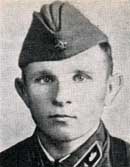 Женя Волков, как и многие его сверстники, готовился к мирной профессии. Учился в Московском паровозном техникуме, всей душой полюбил локомотивы и мечтал ездить на мощных и быстроходных ФД. Но случилось так, что совсем мало пришлось поработать молодому помощнику машиниста. В 1940 году пришел срок идти на службу в армию. То было время, когда в мире уже полыхало пламя второй мировой войны. Одну за другой порабощала фашистская Германия европейские страны. Уже капитулировала Франция, армия которой считалась одной из сильнейших в Европе. В тех условиях руководство страны принимало меры для усиления оборонного могущества СССР. Одной из них было увеличение количества курсантов и слушателей в военно-учебных заведениях.В Красногвардейском райвоенкомате города Москвы Евгению Волкову предложили:– Может быть, в военное училище вас послать?Волков никогда не мечтал стать военным, и вопрос застал его врасплох. Ему казалось, что он раз и навсегда определился в жизни, выбрал себе профессию по душе и никогда ей не изменит. И вдруг такой неожиданный поворот. Скорее из любопытства спросил:– А в какое училище?– В танковое, например, – ответили ему.Перед мысленным взором встали кадры из только что прошедшего на экранах страны кинофильма «Трактористы». Вот на большой скорости мчатся боевые машины, они с ходу преодолевают реку, противотанковый ров и даже совершают прыжки. Да, стать вот таким мастером и лестно, и почетно.Вскоре Волков был уже курсантом бронетанкового училища. Учился хорошо, Науки давались ему легко, ведь он уже был в известной мере «техническим» человеком. Правда, на первых порах испытал и немало трудностей. Уж очень отличалась система обучения в училище от той, какая была в техникуме. Большая часть занятий проходила в поле. Почти ежедневные занятия по тактике под палящими лучами солнца атаки «пеший по-танковому» требовали немалых физических сил. Он долго потом помнил эти атаки и руководителя занятий старшего лейтенанта М. Зленко, высокого, сухощавого с темным от загара лицом. А были еще строевая, физическая подготовка, другие предметы, обязательная самостоятельная работа по вечерам. К концу дня заметно уставал, невольно смыкались веки. Однако постепенно втянулся, привык, и все вошло в норму.Быстро, незаметно миновало время учебы в училище. Началась война, и курс обучения был сокращен. Уже в начале сентября Волков вместе со своими товарищами стоял в строю и слушал приказ о присвоении им офицерских званий. Радостно и тревожно стучало сердце, беспорядочно роились в голове мысли. Постепенно успокоился, стал перебирать в памяти прожитый отрезок своей, пока еще небольшой, жизни, как бы подводя итог. Впереди начинался новый, самый ответственный и трудный – впереди был фронт.Волков и не представлял себе иного назначения, как в действующую армию, громить врага. И уже не раз видел себя в танке, мчащемся в атаку. Но жизнь распорядилась по-своему. Из училища Евгению пришлось ехать в тыл, а не на фронт. Дело в том, что кроме глубоких знаний преподаватели и командиры обнаружили у него и некоторые педагогические способности. Вот и послали Волкова в запасной учебный танковый полк готовить пополнение для фронта. Почти два года пробыл он на Урале, готовил молодых танкистов. Он обучал их вождению и стрельбе, учил, как действовать, как применять танки в бою. Словом, учил воевать. День и ночь гудели боевые машины на танкодроме и полигоне, в ночи ухали пушки и строчили пулеметы.Подходил срок, и маршевая рота танков отправлялась на фронт. С завистью смотрел Волков вслед уходящему эшелону. И терпеливо ждал, когда же отправится и его эшелон. Пока что на всех его рапортах с просьбой послать в действующую армию была одна резолюция: отказать.– Надо же и резервы кому-то готовить для фронта, – объясняли ему в штабе полка.И все же добился своего Волков: весной 1943 года уехал на фронт. А в июльских боях на Курской дуге он смело вел свой танковый взвод в атаку, крушил гитлеровцев пушечным огнем, давил их гусеницами. Воевал он храбро, умело, не щадя своей жизни. В тех боях Волков был ранен, а его заслуги отмечены орденом Отечественной войны II степени.Во многих схватках пришлось участвовать Евгению в 1944 году. Он вместе с другими воинами бил гитлеровцев во время Корсунь-Шевченковской операции, участвовал в летних боях за освобождение Белоруссии. За новые подвиги удостоился еще одной награды – ордена Отечественной войны I степени.В январе 1945 года началось мощное наступление советских войск с плацдармов на Висле, в ходе которого было завершено освобождение Польши. Грандиозной операции предшествовала большая и напряженная подготовительная работа. Были четко определены задачи всех частей и соединений, организовано взаимодействие, всестороннее обеспечение войск. Каждый солдат и офицер хорошо представлял себе, что, где, когда и как он должен делать. В установленный день на зависленских просторах в точном соответствии со стрелами на штабных картах на десятки километров протянулись колонны наших войск. 2-я гвардейская танковая армия устремилась на северо-запад, в тыл варшавской группировке фашистских войск. Не дать им возможности уйти, отрезать пути отхода – такова была задача танкистов. Зрелым, опытным и мужественным офицером проявил себя в тех боях Евгений Волков. Был он заместителем командира первого танкового батальона 47-й гвардейской танковой бригады, а в боях возглавлял головную походную заставу, усиленную танковую роту.…Впереди городок Груйец, важный узел дорог и мощный узел сопротивления фашистов. Через него проходили дороги на запад и на юг, по которым снабжались и пополнялись немецко-фашистские войска на том участке фронта. Танкистам предстояло прервать связи их с тылом и отрезать пути отхода на запад. Стремительно мчались танки под командованием Волкова к городу. Они с ходу ворвались на его юго-восточную окраину В коротком, но нелегком уличном бою согласованно действовали наши танкисты и мотострелки, помогая друг другу. Экипажи танков сразу же уничтожили две бронированные машины противника. Пехоте стало легче, и она значительно продвинулась вперед. А мотострелки, уничтожая в зданиях истребителей танков, облегчали продвижение наших машин. Пока головная походная застава вела бой, подошли главные силы бригады. Вражеские войска не выдержали мощной атаки. Они были выбиты из города. К вечеру 15 января Груйец был очищен от фашистов полностью. Немалую роль в том сыграли танкисты Волкова.Утром 16 января им предстояло овладеть Мщонувом – другим узлом сопротивления врага. Едва занялся поздний зимний рассвет, как танкисты головной походной заставы оказались уже на юго-восточной окраине города. Всю ночь, сбивая заслоны противника, они продвигались вперед. И вот снова упорное сопротивление врага. Узкие городские улочки, каменные строения, в подвалах которых засели фаустники, осложняли трудности ведения боя. Но невозможно было остановить стремительный порыв наших войск. Они нанесли мощный удар по врагу с трех сторон. Танки и мотопехота сразу же сумели проникнуть к центру города, заняли основные улицы и главную площадь. Гитлеровцы так и не могли понять, откуда же наступают советские части.Танки Волкова быстро вышли на северную окраину, проскочив весь городок. Уцелевшие гитлеровцы поспешно отходили. К 19 часам бои постепенно стали стихать. На улицах все больше собиралось местных жителей. Поляки выходили из домов, тепло приветствовали освободителей, крепко жали руки нашим воинам. Завязывались короткие беседы с ними, в которых жители рассказывали о зверствах фашистов, о гибели своих родных и близких от рук оккупантов. У многих были слезы на глазах.Танкисты ненадолго задержались в Мщонуве. Они спешили, им надо было как можно быстрее выйти в район западнее Варшавы. И вот ушла колонна из города, взметая гусеницами снежную пыль. С надеждой глядели ей вслед поляки. В середине дня головная походная застава уже вела бой на окраине еще одного мощного узла сопротивления фашистов – Жирардува. Это город ткачей, узел шоссейных и железных дорог, связанный со многими городами страны. Через него проходила железная дорога из Варшавы на Лодзь. Немецко-фашистское командование потребовало от оборонявшихся войск не сдавать город ни в коем случае. Советским войскам нужно было взять Жирардув как можно быстрее. Командир бригады полковник Копылов перед выступлением посоветовал Волкову:– Попробуйте прорваться в город с ходу.Прорваться с ходу танкистам не удалось. Гитлеровцам уже стало ясным направление главного удара советских войск, и теперь они хорошо представляли, что вслед за Мщонувом наши части попытаются захватить Жирардув. Сюда и бросили немцы все свои резервы. В город прибывали танки и штурмовые орудия, шло поспешное передвижение войск. Но танкисты Волкова действовали решительно и смело. Уже в самом начале боя, уничтожив два танка, они сумели глубоко проникнуть в город и первыми вышли на его северо-западную окраину. Комбриг был доволен. Кажется, его замысел удался. Вон уже куда выскочил Волков! Молодец! Но именно здесь, на северо-западной окраине, танкистов подстерегало особенно сильное сопротивление врага.Неожиданно они столкнулись с вражескими самоходками. Вспыхнула «тридцатьчетверка». Продвижение подразделений замедлилось. Но танки вели точный прицельный огонь. Им хорошо помогала мотопехота, которая выкуривала истребителей танков из подвалов каменных зданий. И снова вспыхнул жаркий бой. Волков сам сел на место наводчика (он был отличным стрелком из танкового оружия). Метким выстрелом он зажег штурмовое орудие, через несколько минут вспыхнуло второе. По узкой улице пополз ядовитый масленый дым. Чувство радости от удачи в бою охватило Евгения в эти минуты.Об опасности он не думал. Впереди враг, и его надо уничтожить, этим были заняты все его мысли. Волков поймал в прицел уже третью вражескую самоходку. Внезапно сильный удар потряс командирскую машину, в танке погас свет, потянуло едким дымом. Механик-водитель понял, что вражеский снаряд угодил в танк, и вывел его в укрытие, за ближайший дом. Командир молчал, его вытащили из танка, перевязали. Вскоре он открыл глаза, слабо, через силу улыбнулся: мол, ничего, все в порядке. Потом сказал:– Оставьте меня, ребята. Время дорого, надо спешить.Ранение оказалось тяжелым, спасти Евгения Волкова не удалось. Через несколько часов танкисты выбили фашистов из города, бой закончился. Улицы заполнялись ликующим народом. Поляки шли, чтобы выразить свой восторг и глубочайшую благодарность Советской Армии, ее воинам за освобождение города. А там, где только что затихли бои, вырастали свежие холмики могил советских солдат, отдавших свои жизни за освобождение дружественного народа. И если было время, гремел трехкратный ружейный салют – последняя воинская почесть погибшим. Танкисты спешили дальше на запад.Вырос такой холмик январским днем 1945 года и на могиле Евгения Волкова у села Скотники близ города Жирардува. Позднее, после войны, останки советских воинов были перенесены в город. На могиле Волкова установлена скромная плита с его именем. Сюда часто приносят цветы жители города. Чтут память Евгения Волкова и на его родине. В селе Мишине Гагаринского района Смоленской области, где учился герой, установлен его бюст, в городе Гагарине есть улица Волкова. В Москве, в музее железнодорожного техникума имени Ф.Э. Дзержинского Евгению Волкову посвящен уголок, рассказывающий о жизни и подвиге бывшего воспитанника этого учебного заведения.Из книги "Герои огненных лет", под редакцией А.М. Синицына, книга 6-я, М., "Московский рабочий", 1983 г.Главный маршал бронетанковых войск Бабаджанян А.Х."Зовёт всех вперёд, на далёкий БерлинИ слышно: «За вас я в ответе,Пусть смелыми будут все, кто ещё жив,Курс держат к желанной Победе!»"В. АрхангельскийБабаджанян Амазасп Хачатурович воевал по-суворовски: не числом, а умением, и по праву считается одним из лучших танковых командиров Великой Отечественной. Он окончил войну полковником, командиром танкового корпуса. На склоне лет он стал главным маршалом бронетанковых войск и начальником танковых войск Советского Союза.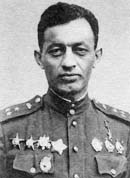 «… Я родился в маленьком, закинутом высоко в горы армянском селе Чардахлы в Шамхорском районе Азербайджана. Здесь я впервые услышал слово «Отчизна», – написал Бабаджанян А.Х. Амазасп окончил 5 классов средней школы, затем началась его трудовая жизнь: помогал отцу, пас скот, батрачил. В 1924 году вступил в комсомол и стал первым секретарем сельской комсомольской ячейки. Амазасп очень хотел учиться. В 1925 г. в возрасте 17 лет по направлению комсомольской организации был направлен в военную школу в Ереване, однако зачисляли курсантов только с 19 лет. Пришлось на два года увеличить свой возраст – год рождения будущего главного маршала бронетанковых войск стал 1906. В 1926 г. ереванская военная школа была расформирована, Бабаджаняна перевели в Закавказскую пехотную школу в Тбилиси, которую он окончил в 1929 г. Затем служил командиром взвода 4-го Кавказского пехотного полка. Был ранен при ликвидации банды Меджида.В предвоенные годы Бабаджанян – командир пулемётной роты, командир пулемётного батальона, помощник начальника штаба полка, начальник 1-го отделения штаба пункта ПВО Закавказского военного округа в городе Баку, помощник командира 2-го пулемётного полка в Ленинградском военном округе. Участвовал в советско-финляндскойвойне 1939-1940 гг., в одном из боёв в феврале 1940 г. был ранен. После излечения – заместитель командира 493-го стрелкового полка.С июля 1941 г. на Западном фронте в составе 19-й армии. С августа 1941 года – командир 395-го стрелкового полка 127-й (с сентября 1941 года – 2-й гвардейской) стрелковой дивизии. Прославился майор Амазасп Бабаджанян в августе 1941 г., когда его полк, совершив ночной марш по вражеским тылам, захватил «высоту смерти» под Ельней, что заставило немцев оставить город. Участвовал также в Смоленском оборонительном сражении, Орловско-Брянской оборонительной операции.В апреле 1942 г. Бабаджанян А.Х. был направлен на учёбу в Академию Генерального штаба, но в силу ряда причин поучиться не пришлось… Подполковник Бабаджанян, не являвшийся танкистом, был назначен командиром 3-й механизированной бригады 3-го мехкорпуса генерала Катукова М.Б.Бабаджанян начал упорно осваивал технику. «Месяца через полтора я уже мог позволить себе делать критические замечания командирам и техникам по проведению техосмотров машин, восстановлению неисправной техники, подготовке ее к предстоящим боям... Работал по восемнадцать часов в сутки и – как награда за это – узнал, что зампотехи полков жалуются на придирчивость нового комбрига: «Учили-учили, выучили, на свою голову...», – вспоминал комбриг.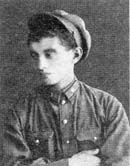 «В октябре наш мехкорпус перегруппировался в район между Ржевом и Великими Луками. Ржевский выступ, глубоко вклинившийся в нашу оборону, затруднял сосредоточение наших войск для дальнейшего наступления. Этот выступ необходимо было ликвидировать… После тщательной подготовки, сосредоточенного артиллерийского огня 3-я мехбригада вместе с 1-й гвардейской танковой моего друга В.М. Горелова (погиб в 1945 г.) прорвала оборону противника на глубину десять-двенадцать километров. За два последующих дня корпус М.Е. Катукова продвинулся вперед километров на сорок», – продолжал Бабаджанян.Бригада А. Бабаджаняна (с октября 1943 – 20-я гвардейская) в составе 1-й танковой армии принимала участие вКурской битве, Житомирско-Бердичевской и Корсунь-Шевченковской наступательных операциях. В июле 1943 году на Курской дуге Амазасп Хачатурович получил тяжёлое ранение.Зимой 1943-44 гг. 20-я бригада под командованием А. Бабаджаняна участвовала в освободительных боях в Западной Украине. Танкисты Бабаджаняна особо отличилось в ходе Проскуровско-Черновицкой операции. Воинами бригады, совместно с другими частями 1-го Украинского фронта была прорвана оборона противника и с 22 по 24 марта 1944 года освобождены города Правобережной Украины: Трембовля, Копычинцы, Чертков и Залещики. Одной из первых на Украинском фронте бригада Бабаджаняна форсировала Днестр и удержала захваченный плацдарм.«Когда подразделения бригады вступили на занимаемый противником берег, откуда-то сбоку во фланг цепи застрочил вражеский пулемет. Атака вот-вот захлебнется. Падают как подкошенные бойцы. И тогда красноармеец разведроты, комсомолец, повторил подвиг Матросова – закрыл своим телом неприятельский дзот. Фамилия его была Пигарев», – написал в своих воспоминаниях А. Бабаджанян. Николай Пигарев в районе Казатина один конвоировал колонну пленных числом почти в триста человек. За свой подвиг указом Президиума Верховного Совета СССР Пигареву Н.Г. было посмертно присвоено звание Героя Советского Союза. А 20-й гвардейской мехбригаде приказом Верховного Главнокомандующего присваивалось почетное наименование «Залещицкой».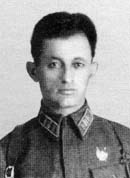 Согласно указу Президиума Верховного Совета СССР от 26 апреля 1944 г. гвардии подполковнику Амазаспу Хачатуровичу Бабаджаняну за проявленные героизм и мужество при выполнении заданий командования в борьбе против фашистских захватчиков, за умелое руководство боевыми действиями частей 20-й гвардейской механизированной бригады и успешное форсирование ею в числе первых реки Днестр было присвоено звание Героя Советского Союза. Освобождая Украину, 1-я танковая армия участвовала в форсировании Днепра.Комбриг Бабаджанян, командуя группой бригад 1-й гвардейской танковой армии, в августе 1944 г. в боях на Сандомирском плацдарме был серьёзно ранен в область трахеи, но всего через 20 дней вернулся в строй. После госпиталя он был назначен командиром 11-го гвардейского танкового корпуса. Корпус принимал участие в Львовско-Сандомирской, Висло-Одерской, Восточно-Померанской и Берлинской наступательных операциях. 11 корпус получил почётное наименование «Берлинский», был награжден орденами Красного Знамени и Суворова 2-й степени. При штурме Берлина полковник Бабаджанян А.Х. был представлен к присвоению звания дважды Героя Советского Союза, но награда была заменена на орден Суворова.«В разрушенном городе не действовал водопровод, не было электроосвещения. В подвалах, засыпанных обломками, томились женщины и дети. Для спасения мирного населения мы организовали специальные команды. Они извлекали из-под обломков людей, оказывали им первую медицинскую помощь. Немало при этом гибло советских солдат, противник заминировал все, даже жилые кварталы. Я собственными глазами видел, как наши солдаты заботливо помогали немецким женщинам переносить детей в безопасное место, как отдавали при этом свой солдатский паек малышам. Маленькие берлинцы без страха подходили к предназначенным специально для населения походным кухням, протягивали худенькими ручонками свои чашки и плошки и смешно просили: «Кушат». «Кушать» – это было первое русское слово, которое они научились произносить», – вспоминал Бабаджанян А.Х. об освобождении Берлина.После войны до января 1947 года генерал-майор Бабаджанян А.Х. продолжал командовать 11-м корпусом, переформированным в июле 1945 года в 11-ю гвардейскую танковую дивизию.В 1948 году он окончил Военную академию Генерального штаба. С 1948 года – начальник штаба армии, а затем с сентября 1950 года – командующий 2-й гвардейской механизированной армией. С мая 1956 года генерал-лейтенант танковых войск Бабаджанян А.Х. – командующий 8-й механизированной армией Прикарпатского военного округа. С января 1958 года генерал-полковник Бабаджанян – 1-й заместитель командующего войсками Прикарпатского военного округа. С июня 1959 года – командующий войсками Одесского военного округа. С сентября 1967 года – начальник Военной академии бронетанковых войск имени Маршала Советского Союза Р.Я. Малиновского. С мая 1969 года маршал бронетанковых войск Бабаджанян А.Х. – начальник танковых войск Советской Армии и член Военного Совета Сухопутных войск. С 29 апреля 1975 года Бабаджанян А.Х. – Главный маршал бронетанковых войск.Бабаджанян А.Х. награждён 4 орденами Ленина, 4 орденами Красного Знамени, орденами Суворова 1-й и 2-й степени, Кутузова 1-й степени, Отечественной войны 1-й степени, 2 орденами Красной Звезды и другими советскими и иностранными орденами и медалями. Бабаджанян А.Х. автор замечательных книг: «Дороги победы», «Танковые рейды 1941 – 1945», в соавторстве с Попелем Н.К., Шалиным М.А., Кравченко И.М. – «Люки открыли в Берлине (Боевой путь 1-й гвардейской танковой армии)».Обращаясь к молодёжи, Бабаджанян А.Х. произнёс такие, не потерявшие и сегодня актуальности слова: «Я обращаюсь к поколению, которое родилось после Победы, росло и мужало в славную пору мирных подвигов и свершений. Радуйтесь солнцу, свежему ветру, любите жизнь, творите добро! В мире нынче мир! Но пусть нетленна и трепетна будет для вас святая память о тогдашних ваших сверстниках, живых и павших. Повергая в прах лютых недругов нашей Отчизны и человечества, поднявших на нашу Родину оружие, солдаты Отечества извлекали из войны уроки мужества, умение осмыслять подлинные человеческие ценности, нигде так ясно и оголенно не предстающие взору, как на войне».Скончался Бабаджанян Амазасп Хачатурович 1 ноября 1977 года, похоронен на Новодевичьем кладбище в Москве.При написании статьи использованы материалы из книги  Бабаджанян А.Х. «Танковые рейды 1941 - 1945», М., «Яуза», «Эксмо», 2009.Женщины-танкисты в Великой Отечественной войне"Мама!Мама!Я дошла до цели…Но в степи, на волжском берегу,Девочка в заштопанной шинелиРазбросала руки на снегу."Ю. ДрунинаВ годы Великой Отечественной войны почти 800 тыс. женщин служили в рядах Красной Армии, вместе с мужчинами сражались с фашистскими захватчиками. Они служили в различных родах войск. Много защитниц Отечества находилось в военно-медицинскими учреждениями, работая нянечками, санитарками, санинструкторами, медсёстрами, врачами. В подразделениях связи около 80% составляли женщины, в дорожных войсках их было почти половина состава. Широкую известность получил женский авиационный полк («Ночные ведьмы»). На фронтах воевали женщины-снайперы, женщины-разведчицы, женщины-зенитчицы... А вот в танковых войсках представительниц прекрасной половины было не так уж и много. Выпускницы Центральной женской школы снайперов за годы войны уничтожили двенадцать тысяч немцев. Людмила Павличенко, на личном боевом счету которой было 309 убитых немцев, во время войны совершила поездку в Северную Америку, где ей был оказан триумфальный прием.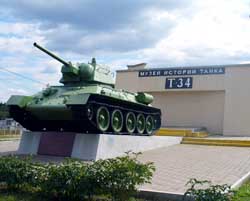 Особенно выдающуюся репутацию имели женщины, служившие в Военно-воздушных силах, совершавшие боевые вылеты на самых разных машинах, на истребителях, на бомбардировщиках, на смертоносных штурмовиках. Однако командование боевых подразделений, воевавших на фронте, неохотно принимало на службу женщин, еще не проявивших себя в бою. Армия была совершенно не готова и часто не хотела создавать для женщин-бойцов хотя бы элементарные бытовые и санитарные условия. Исключением были лишь части противовоздушной обороны Москвы. Там была налажена медицинская служба, «команды гигиены», которыми заведовали женщины, были дежурные, выдавалось дополнительное количество мыла и перевязочных средств.Ращупкина А.М.Александру Митрофановну Ращупкину на войну не отпускали. В далеком от боевых действий Узбекистане, где она родилась, 1 мая 1914 г., и выросла, тщетно Александра обивала пороги военкоматов с просьбой отравить ее на фронт. Не помогали девушке никакие аргументы. Даже то, что она одной из первых женщин в республике освоила трактор и вполне может освоить машину. Ей каждый раз отказывали, но девушка не сдавалась. В 1942-м, коротко остригшись, в мужской одежде она снова пришла в военкомат и, воспользовавшись царившей тогда неразберихой с документами, все же записалась добровольцем на фронт под именем Александра Ращупкина.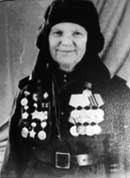 В годы Великой Отечественной войны Александра Ращупкина повторила отважный поступок легендарной «кавалерист-девицы» Надежды Андреевны Дуровой, которая в 1806 году под мужским именем поступила на военную службу, а затем сражалась в кампании 1812 г. против наполеоновской армии. В Подмосковье Александра – Александр окончила курсы шоферов, а затем, уже под Сталинградом, двухмесячные курсы механиков-водителей танка. Конечно, вначале было страшно, но Александра преодолела свой страх и стала воевать наравне с мужчинами. Воевала девушка в составе 62-й армии генерала Чуйкова В.И. Удивительно, но почти три года ни экипаж танка Т-34, на котором сражалась Ращупкина, ни остальные однополчане не подозревали, что под обликом «Сашки-сорванца» скрывается женщина.Раздеваться на фронте приходилось нечасто, ведь на войне вопрос гигиены стоял не очень остро, и каждый решал его так, как мог... Не то время было, чтобы приглядываться к механику-водителю и думать о том, женщина это или мужчина. О тайне Александры Ращупкиной её боевые товарищи узнали только в конце войны…Всё открылось в феврале 1945 года, когда танкисты вели бои уже на территории Польши. Во время одного из них танк Т-34 Ращупкиной наткнулся на засаду, был подбит, загорелся. Александра получила тяжелое ранение. На выручку бросился механик из соседнего танка, стал перевязывать. Он-то и распознал в Сашке девушку. Ращупкина A.M. за боевые заслуги была награждена орденами Красной Звезды, Отечественной войны 2-й степени, многими медалями.Калинина Л.И.Калинина Людмила Ивановна – одна из первых женщин, окончивших ещё до войны военную Академию механизации и моторизации им. И.Сталина. В июне 1941 г. военный инженер 3-го ранга Калинина Л.И. была направлена на Южный фронт. Ей поручили возглавить отдел ремонта и эвакуации танков. Войска фронта вели тяжелые оборонительные бои. Инженер Калинина в короткие часы затишья успевала подогнать к переднему краю тягачи, краны, организовать эвакуацию подбитых танков в ближайший тыл. Незначительные повреждения и неисправности устраняли тут же у танка.Когда в Красной Армии ввели погоны и новые звания, Людмила Калинина стала инженер-майором. В её распоряжении было большое и сложное ремонтно-восстановительное хозяйство: подвижный танковый ремонтный завод, три армейских ремонтно-восстановительных батальона, эвакуационная рота, в подчинении – более тысячи человек.Людмила Ивановна находилась на фронте до осени 1944 г. Возглавляемая ей танкоремонтная служба, дала вторую жизнь трем тысячам танков. За ратный и трудовой подвиг полковник Калинина Л.И. удостоена ордена Красного Знамени, двух орденов Отечественной войны 2-й степени, двух орденов Красной Звезды, ордена «Знак Почета». 23 медалей, в том числе «За боевые заслуги».Бойко А.Л.Когда началась война, Александра Леонтьевна Бойко со своим супругом Иваном Федоровичем жили и работали на Колыме, в Магадане – вдали от линии фронта. Но глубокие чувства беспокойства за судьбу Родины не позволили молодым супругам оставаться в глубоком тылу. Александра и Иван Бойко написали письмо Сталину И.В. о своем желании приобрести на личные сбережения танк, чтобы сражаться с врагом на этой машине Просьба патриотов в начале 1944 года была исполнена... Их зачислили в Челябинское танковое училище, откуда супруги Бойко вышли механиками-водителями тяжелых танков ИС-2. Им было присвоено звание младших техников-лейтенантов.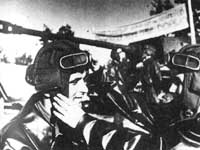 В начале июня 1944 года муж и жена Бойко прибыли в Тульский военный лагерь. Туда же с Кировского завода поступил и построенный на их средства танк ИС-2 майского выпуска. Александра Бойко была назначена командиром тяжелого танка, а ее муж – механиком-водителем этого танка. В составе 48-го гвардейского тяжелого танкового полка Александра Леонтьевна и Иван Федорович Бойко воевали сначала на 2-м Прибалтийском фронте, а с января 1945 года – на 1-м Белорусском фронте.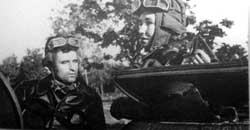 Петлюк Е.А.Екатерина Алексеевна Петлюк мечтала стать летчицей. Вообще-то в 1938 году, наверное, все девушки мечтали летать, как Гризодубова, Раскова, Осипенко. Вот и Катя Петлюк, закончив Крыжопольскую среднюю школу, направилась в Одессу. Там был объявлен набор в школу пилотов имени Полины Осипенко. Здоровье у неё было завидное, а вот рост – всего сто пятьдесят один сантиметр. На медкомиссии дали заключение, что в школу пилотов она не подходит.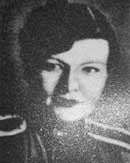 Война! В военкомате не могли устоять перед упрямой девчонкой. Уже 24 июня 1941 г. Екатерина Петлюк получила направление в действующую армию на должность техника-укладчика парашютов. Воевала под Сталинградом…Петлюк первая прибежала в комиссию по отбору добровольцев в школу танкистов, но командир батальона вначале даже не хотел принимать ее рапорт.– Мы посылаем в танковую школу только мужчин, к тому же бывших шоферов и трактористов.– Я управляла самолетом. Вот справка аэроклуба. С танком справлюсь!...2 июля 1942 года маршевая рота прибыла на станцию Сарепта на завод «Судоверфь» для получения танков. Кате Петлюк достался легкий танк «Т-60». Для удобства в бою каждая машина имела свое имя. Имена танков все были внушительные: «Орел», «Сокол», «Грозный», «Слава», а на башне танка, который получила Катя Петлюк, было выведено необычное – «Малютка». Танкисты посмеивались: «Вот уже в точку попали – малютка в «Малютке». Никто из танкистов и сама Катя Петлюк не знали тогда, почему именно этому танку дано такое имя.Вернемся в сорок второй год, в далекую от Сталинграда Омскую область на станцию Марьяновка. В тот грозный военный год «Омская правда» напечатала письмо Ады Занегиной. В нем говорилось: «Я – Ада Занегина. Мне шесть лет. Пишу по-печатному. Гитлер выгнал меня из города Сычевка Смоленской области. Я хочу домой. Маленькая я, а знаю, что надо разбить Гитлера, и тогда поедем домой. Мама отдала деньги на танк. Я собрала на куклу 122 рубля 25 копеек. А теперь отдаю их на танк. Дорогой дядя редактор! Напишите в своей газете всем детям, чтобы они тоже свои деньги отдали на танк. И назовём его «Малютка». Когда наш танк разобьёт Гитлера, мы поедем домой. Ада. Моя мама врач, а папа танкист».Потом на страницах газеты появилось письмо шестилетнего Алика Солодова: «Я хочу вернуться в Киев, – писал Алик, – и вношу собранные на сапоги деньги – 135 рублей 56 копеек – на строительство танка «Малютка». Так началось движение дошкольников по сбору средств для фронта. Мальчики и девочки, эвакуированные в Сибирь из оккупированных областей Белоруссии, Украины, из осажденного Ленинграда, отдавали свои «кукольные» деньги для фронта. Историю рождения своего танка старший сержант из 56-й танковой бригады Екатерина Петлюк узнала через много лет.Свой первый бой в районе Калача-на-Дону Катя никогда не забудет. Будто всё происходило не наяву, а в долгом и кошмарном сне. Земля дыбилась от разрыва снарядов, всплескивались черные фонтаны. И между ними юрко проскакивала крохотная «Малютка». Для «Т-60» не то, что снаряда, казалось, спички хватит, чтобы вспыхнуть факелом. Но связная «Малютка» подкатывала к командирским машинам, брала приказы, мчалась в подразделения, передавала эти приказы, подвозила ремонтников к подбитым танкам, доставляла боеприпасы, вывозила раненых...После разгрома немцев под Сталинградом «Малютку» пришлось сдать в ремонт. Теперь Петлюк вела в бой легкий танк «Т-70». В составе 91-й отдельной танковой бригады она участвовала в разгроме немцев под Орлом. За мужество, проявленное под Собакино и Философово, Екатерину Петлюк наградили орденом Отечественной войны II степени…Перед выходом к Днепру Катя Петлюк вместе с командиром танка Михаилом Кодовым была переведена в 39-й гвардейский отдельный разведывательный армейский автобронебатальон. Весной 1944 г. ее направляют в Ульяновск в 1-е гвардейское танковое училище. Екатерина Петлюк училась отлично. Ее сокурсники занимались уже семнадцать месяцев, но Петлюк догнала их и в октябре сдала все выпускные экзамены с оценкой «отлично». Ей присвоили звание младшего лейтенанта и оставили в училище командиром учебного взвода. Здесь нужен был её боевой опыт. Да и последнее ранение не осталось бесследным…Самусенко А.Г.Геройски сражалась на Курской дуге командир танка Т-34 лейтенант Александра Самусенко. Однажды подразделение, где служила Александра, получило задание контратаковать колонну танков противника. Механик-водитель Т-34, командиром которого была Самусенко, стретив на своем пути три «тигра», растерялся. Лейтенант Самусенко спокойно, но решительно заявила: «Назад нам дороги нет». И механик-водитель танка овладел собой. Первым же выстрелом вражеский танк был подбит. Остальные продолжали идти на сближение. Ожесточенный бой продолжался несколько часов, но победу одержал экипаж танка Александры Самусенко. За отвагу, проявленную в этом сражении, она была награждена орденом Красной Звезды.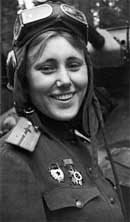 Александра Григорьевна являлась одним из лучших офицеров танковой бригады. Она была трижды ранена, два раза горела в танке. После госпиталя опять возвращалась в родную часть. За образцовое выполнение заданий командования командир танкового взвода лейтенант Самусенко была награждена орденами Отечественной войны I степени и Красной Звезды, Всю войну провоевала отважная девушка и уже под самым Берлином в одном из боев капитан Самусенко А.Г. была тяжело ранена и скончалась от ран.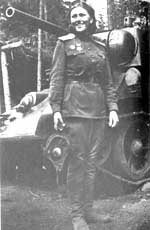 Октябрьская М.В.Марии Васильевне Октябрьской пришлось воевать за рычагами среднего танка Т-34. Родилась она (8 марта 1905 г.) и выросла в сельской местности в Крыму. Окончила школу, приехала в Симферополь. Там вышла замуж за офицера Илью Октябрьского. С началом войны муж ушёл на фронт, а она бала эвакуирована в один из сибирских городов, где стала работать на заводе. Через некоторое время получила скорбную весть о гибели родителей. А в начале 1943-го года узнала о геройской смерти мужа. Казалось, что горе затмило всё на свете, но она нашла в себе силы. Мария сама решила пойти на фронт – мстить врагу.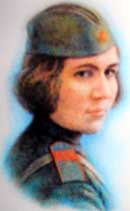 Все сбережения, все вещи свои и мужа пожертвовала на постройку танка – внесла в Госбанк 50 тысяч рублей. Написала письмо в Москву, приложила квитанцию о взносе денег и попросила назвать танк «Боевая подруга», а ее назначить в экипаж механиком-водителем. Вскоре из Москвы был получен утвердительный ответ, и Мария Васильевна Октябрьская была направлена в танковую школу.В сентябре 1943 года Мария Васильевна в составе маршевой танковой роты со своим танком «Боевая подруга» прибыла в 26-ю гвардейскую танковую бригаду 2-го гвардейского Тацинского танкового корпуса, действовавшего в то время на Смоленском направлении.Танковой бригаде предстояло совершить многокилометровый марш по труднопроходимой местности, с большим количеством мостов и переправ. Поэтому командир роты М. Белюсев предложил командиру экипажа танка «Боевая подруга» иметь в резерве еще одного механика-водителя для возможной подмены Марии Октябрьской, но она отказалась от такого варианта и заверила, что сама доведет танк до района сосредоточения бригады. Обещание своё она выполнила. Также уверено Мария водила свою грозную «тридцатьчетверку» и в дальнейшем.Экипаж Марии Октябрьской участвовал в бою при взятии Нового Села Витебской области и уничтожил ДЗОТ с пулеметом. В этот момент по «Боевой подруге» открыло огонь из засады штурмовое орудие немцев. Все видели, как механик-водитель умело сманеврировала в овраг, и танк устремился на врага. Но в район сбора машина не пришла.Всю ночь боевые товарищи ничего не знали об экипаже, искали танкистов. Еще день прошел – танк словно сквозь землю провалился. Вдруг рано утром послышался грохот. Высыпали все на опушку – «Боевая подруга», целая и невредимая. Все в экипаже живы, лишь Мария прихрамывает – осколком задело ногу. Оказалось, в бою снарядом повредило гусеницу. Танкисты заменили траки, и, натянув гусеницу, затаились – ждали благоприятного момента. Ночью и выбрались оттуда – ведь танк был на нейтральной полосе....В одном из боев за деревню Шведы у станции Крынки, уже ставшая старшим сержантом Мария Октябрьская уверенно вывела грозный Т-34 за железнодорожную насыпь, где были основные позиции вражеской пехоты и артиллерии. На полной скорости ее танк раздавил пушку, пулеметное гнездо, проутюжил траншею с неприятелем и двинулся на выручку экипажу соседнего танка. Вот что рассказывал его командир:– Признаюсь, когда я увидел «Боевую подругу», двигающуюся навстречу снарядам врага, страшно стало за Марию Васильевну. Но вот тридцатьчетверка, зайдя с фланга, подмяла вражеское орудие с расчетом и повернула к другому. Но не дошла, из-под катков вырвались искры и пламя, танк вздрогнул и встал. Казалось, конец «Боевой подруге». Но нет, смотрю, экипаж огрызается метким огнём. Это младший лейтенант Чеботько вступил в огневой бой с артиллеристами врага, а Геннадия Ясько и Михаила Галкина он послал ремонтировать повреждённую гусеницу.Командир приказал Марии сидеть на месте. Да где там! «Я - механик и обязана не только водить, но и ремонтировать свою машину», – с этими словами выскочила она из танка и стала помогать товарищам. Гусеница была уже натянута, оставалось забить последний палец трака, но в этот момент вблизи разорвался снаряд, и осколками ранило Марию в голову, а Ясько – в руку. Чеботько и Галкин втащили их в танк.На выручку поспешили два наших танка. «Боевую подругу» отбуксировали в укрытие. Октябрьскую сразу перевязали и повезли в медсанбат. Пока она была в сознании, просила врачей не отправлять ее в госпиталь. Но ранение оказалось опасным, пришлось принимать срочные меры. Хирург армейского полевого госпиталя майор медицинской службы А. Никольский сделал все, что мог. Однако состояние Марии Васильевны стало ухудшаться, и 17 марта 1944 года она, не приходя в сознание, скончалась. Похоронили ее танкисты с воинскими почестями в Смоленске, на Покровском кладбище.В конце нюня 1944 года началась Белорусская операция. И в составе 28-й гвардейской бригады вновь пошел в атаку экипаж «Боевой подруги», однако уже без своего славного механика. Экипаж танка Т-34 был на границе Литвы и Восточной Пруссии, когда утром 2 октября звучный голос диктора Московского радио на весь мир возвестил, что гвардии старшему сержанту Октябрьской Марии Васильевне присвоено звание Героя Советского Союза посмертно.Левченко И.Н.Восемнадцатую весну своей жизни старшина медицинской службы Ирина Левченко встретила в танковом батальоне в Крыму в марте 1942 года. Здесь ее настигло первое тяжелое ранение. Только чудом она избежала ампутации правой руки. Врачебно-контрольная комиссия безжалостно постановила: «Снять с военного учета». Думали ли врачи, что всего несколько месяцев спустя после их постановления она станет танкистом.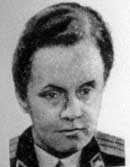 Ирина Левченко решила поступить в Сталинградское танковое училище. Это была шальная мысль. Ирина требовала, умоляла, настаивала; она обошла десятки людей и доказала, что нет ничего невозможного. Она попала к командующему бронетанковыми и механизированными войсками Красной Армии генерал-лейтенанту Федоренко Я.Н. Его поразила уверенность девушки...Ирина добилась своего – окончила училище. И снова фронт. Штурм Смоленска, где она когда-то спасла 168 тяжело раненых солдат и офицеров. Танк лейтенанта Левченко шёл тем же путём, где когда-то прошла Левченко-санинструктор. Она узнавала эти места, вспоминала первые свои письма, в которых было столько боли за людей, доверивших её свою жизнь. Она мстила за тех, кто умер на её руках, не дождавшись победы.Вся страна ждала этой победы, а по вечерам матери читали письма с фронта: «… Мамочка, милая моя. Ты должна быть ко всему готова, но я уверена, что мы с тобой скоро увидимся и будем мирно-мирно жить. Правда? Ведь после войны нужен покой, мир!» Много лет спустя Ирина Левченко вспомнит, как её танк шёл через спасённые города. Болгарские женщины усыпали машину цветами. Спустя годы на её адрес в Москву пришло наградное оружие. Его прислал министр обороны Болгарии.Очевидцы, те, кто сражались вместе с Левченко в одном танковом батальоне, расскажут о ее боевой отваге. И мы, как бы воочию, увидим один из последних танковых боев войны, когда 41-я гвардейская танковая бригада, в которой служила Левченко, отрезала врагу путь к отступлению. Тогда машина лейтенанта связи Левченко совершила глубокий рейд в тыл немцев. Надо было прорваться по территории, удерживаемой противником, предупредить своих о грозящей опасности, указать цели. В машине лейтенант Ирина Левченко и двое автоматчиков. Поливая огнём кукурузу, где засели гитлеровцы, машина мчится вперёд. Свистят пули, рвутся мины. «Прорваться... Прорваться любой ценой… Вперёд».Сохранилось письмо, которое вскоре после этого мать Ирины Левченко Лидия Сергеевна Сараева получила из части, где служила ее дочь: «Командование и политический отдел части № 32456 поздравляет вас с получением вашей дочерью Ириной Николаевной Левченко ордена Красная Звезда за мужество, отвагу и героизм... Ваша дочь мастерски дерется с врагом, и вы можете гордиться такой дочерью...» Кончится война, а Ирина Левченко останется все такой же неугомонной, стремящейся только вперед.Ее биографию можно было бы уложить в несколько строк. В 17 лет после окончания школы – санинструктор, в 21 год – старший лейтенант-танкист, в 28 майор танковых войск, писатель. Спустя четыре года после окончания Академии имени Фрунзе (в 1955 г.) она подполковник, военный историк. Ко всему этому: Ирина Николаевна Левченко – Герой Советского Союза, член Союза писателей СССР. Похоронена в 1973 году на Новодевичьем кладбище в Москве.При написании статьи были использованы материалы
музея "История танка Т-34" на Дмитровском шоссеСведения о национальности танкистов, дважды Героев Советского СоюзаСведения о национальности танкистов, дважды Героев Советского СоюзаСведения о национальности танкистов, дважды Героев Советского СоюзаНациональностьЧеловек%Русские532Украинцы638Белорусы318Азербайджанцы16Евреи16